平成 20 年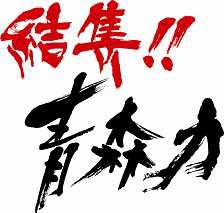 青森県観光統計概要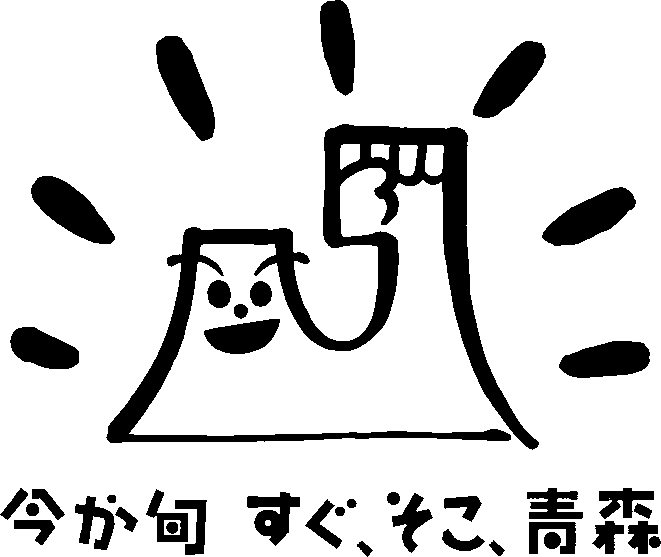 青森県商工労働部観光局観光企画課は	じ	め	にこの観光統計概要は、平成２０年の観光レクリエーション客について、県が実施した入込数の調査と関係機関から提出していただいた各種資料をもとに動向を把握し、今後の観光行政施策推進の基礎資料とするために作成したものです。平成２０年の本県の観光レクリエーション客数は、春は桜の開花時期が例年より早まり、連休に見頃が重ならなかった影響で、前年を下回ったところが多く、秋も天候の影響等で減少したこと、6月、7月の二度の地震やガソリン価格の高騰等により、特     に自然公園（国立公園、国定公園、県立自然公園）を中心に前年に比べ減少したことなどから、全体では46,394千人（対前年比96.8％）となりました。また、観光消費額は、1,603億円（対前年比96.0％）という結果となっております。県では、本県の持つ美しい自然と歴史、湯治、食、祭りといった魅力的かつ独自性の高い文化など、多彩な地域資源の活用による交流人口の拡大に取り組むことにより、新たな魅力創出、誘客活動を支える情報発信など、本県観光の総合的な「力」を強化 していくことが重要であると考え、昨年１２月に策定した青森県基本計画「未来への 挑戦」において、「観光力」の強化による国内外との交流の拡大を図っていくことと しております。東北新幹線全線開業がいよいよ２０１０年１２月に迫っており、県としては、開業に向けた取組を一層強力に進めることとしています。そのためには行政や観光事業者のみならず、県民一人ひとりの様々な取組が不可欠であり、官民一体となった誘客拡大に努めていきたいと考えております。最後に、この度の調査にあたり、ご協力をいただきました関係各位に厚く御礼申し上げます。平成２１年１１月青森県商工労働部観光局観光企画課長雪	田	博目	次観光レクリエーション客入込数調査観光レクリエーション客入込数調査実施要領・・・・・・・・・・・・・・・・ １ 観光レクリエーション客入込数調査結果概要・・・・・・・・・・・・・・・・ ２ 観光レクリエーション客数の推移・・・・・・・・・・・・・・・・・・・・・    ４１   市町村別入込数推計・・・・・・・・・・・・・・・・・・・・・・・・・   ５２   東北六県の観光レクリエーション客入込数推移・・・・・・・・・・・・・   ９３   県内における観光消費額推計の推移・・・・・・・・・・・・・・・・・・   ９４    主要観光レクリエーション関連施設・公園・景勝等利用者数・・・・・・・１０５    主要行催事観光レクリエーション客入込数・・・・・・・・・・・・・・・１５６    自然公園観光レクリエーション客入込数・・・・・・・・・・・・・・・・１８７    自然公園観光レクリエーション客月別入込数・・・・・・・・・・・・・・２０８    十和田八幡平国立公園（十和田地区）観光レクリエーション客入込数・・・２１９    十和田湖遊覧船利用状況・・・・・・・・・・・・・・・・・・・・・・・２６八甲田ロープウエー利用状況・・・・・・・・・・・・・・・・・・・・・２７国定公園観光レクリエーション客地域別入込数・・・・・・・・・・・・・２８主要キャンプ場利用状況・・・・・・・・・・・・・・・・・・・・・・・２９主要海（湖）水浴場利用状況・・・・・・・・・・・・・・・・・・・・・３０主要スキー場利用状況・・・・・・・・・・・・・・・・・・・・・・・・３１主要ゴルフ場利用状況・・・・・・・・・・・・・・・・・・・・・・・・３２フェリー利用状況・・・・・・・・・・・・・・・・・・・・・・・・・・３３観光遊覧船利用状況・・・・・・・・・・・・・・・・・・・・・・・・・３４高速バス利用状況・・・・・・・・・・・・・・・・・・・・・・・・・・３５航空機利用状況・・・・・・・・・・・・・・・・・・・・・・・・・・・３７東北縦貫自動車道利用状況・・・・・・・・・・・・・・・・・・・・・・３９主要行催事観光レクリエーション客入込数（四季及び入込数順）    ・・・・４０観光レクリエーション客実態調査観光レクリエーション客実態調査実施要領・結果概要・・・・・・・・・・・・４３ 資料・・・・・・・・・・・・・・・・・・・・・・・・・・・・・・・・・・４７観光レクリエーション客入込数調査１	調査の目的市町村毎の入込数並びに十和田八幡平国立公園（十和田地区）、下北半島・津軽両国定公園及び８か所の県立自然公園内における観光レクリエーション客入込数、観光レクリエーション施設の利用者数及び行催事観光客数等を把握し、今後の観光行政の推進に資することを目的とする。２	調査対象期間平成２０年１月１日から平成２０年１２月３１日まで３	調査内容市町村観光レクリエーション客入込数観光レクリエーション施設利用者数主要行催事観光客数自然公園観光レクリエーション客入込数その他観光関係施設等利用者数４	調査方法市町村及び関係機関に調査依頼をし、報告のあったデータに基づき県が集計した。５	用語の定義観光レクリエーション客観光レクリエーション客とは、主に慰安行楽、保健休養、施設等の見学研究、神社・仏閣の参詣、修学旅行及びレクリエーション等の目的で観光地に入り込んだ者をいう。観光消費額観光消費額とは、次のものをいう。①	宿泊費②	域内交通費③	買物・土産品費④	その他（飲食娯楽費、休憩料、観光施設入場料、拝観料等）- 1 -観光レクリエーション客入込数平成20年１月から12月までの本県の観光レクリエーション客入込数は、46,394千人（前年47,947千人）と推計され、対前年比96.8％となった。この結果の主な要因としては、① 祭りなどの行催事は、春は桜の開花時期が例年より早まり、連休に見頃が重ならなかった影響で、前年を下回ったところが多く、また秋も天候の影響等で減少したこと②	6月、7月の二度の地震やガソリン価格の高騰等により、特に自然公園（国立    公園、国定公園、県立自然公園）を中心に前年に比べ減少したことなどにより全体として微減となった。全体の入込数のうち、日帰り客は対前年比2.9％減の42,378千人、宿泊客は対前年比6.6％減の4,016千人であった。県内・県外客別でみると、県内客は対前年比1.8％減の33，627千人、県外客は6.9％減の12,767千人であった。また、冬季観光客割合は、冬季間の行催事入込数の増もあり、20.4％から21.9％へ増加した。自然公園観光レクリエーション客入込数自然公園の入込数は、全体で12,007千人（前年13,453千人）と推計され、対前年比89.3％で、1,446千人減少した。自然公園別にみると、大鰐碇ヶ関温泉郷（828千人［前年760千人］）、岩木高原（450 千人［前年445千人］）などは、入込数を増加させた。十和田八幡平（2,286千人［前年2,807千人］）、下北半島（1,264千人[前年1,409千人]）、津軽（2,831千人[前年3,067千人]）、芦野池沼群（716千人[前年916千人]）などが入込数を減少させた。観光消費額観光消費額は、1,603億円（前年1,670億2千4百万円）と推計され、対前年比96.0％で67億2千4百万円減少した。宿泊費は329億6千8百万円（前年351億4千7百万円）と21億7千9百万円（6.2%）減少した。また、買物・土産品費は295億1千6百万円（前年328億3千2百万円）と33億1千6百万円（10.1％）減少した。- 2 -行催事における観光レクリエーション客入込数行催事における観光レクリエーション客入込数は、16,475千人（前年17,208千人）と推計され、対前年比95.7％と減少した。季節別にみると、春は、「弘前さくらまつり」（2,180千人[前年2,510千人]）、「金木桜まつり」（252千人［前年442千人］）、「青森春まつり」（127千人［前年145千人］）ともに、桜の開花時期が早まり、連休に見頃を迎えなかった影響で、前年を下回る入込みとなったが、「蕪島まつり」（110千人［前年40千人］）、「十和田市春まつり」（100千人［前年63千人］）などは、好天や他の誘客施設の開館とも重なり、前年を上回る入込みとなった。夏は、「青森ねぶた祭」（3,190千人［前年3,100千人］）、「弘前ねぷたまつり」（1,690千人［前年1,680千人］）、「八戸七夕まつり」（380千人［前年370千人］）、小川原湖公園湖水まつり（255千人［前年230千人］）などは、好天に恵まれ前年を上回る入込となったが、「五所川原立佞武多」（1,630千人［前年1,660千人］）、「八戸三社大祭」（1,058千人［前年1,093千人］）などは、前年を下回る入込みとなった。秋は、「十和田市秋まつり」（295千人［前年265千人］）が前年を上回る入込となったが、「弘前城菊と紅葉まつり」（243千人［前年263千人］）、「中野もみじ狩り」（113千人[前年129千人]）などは天候の影響により紅葉が進まなかったことなどから前年を下回る入込みとなった。冬は、「八戸えんぶり」（284千人［前年302千人］）については、前年を下回る入込みとなったが、「弘前城雪灯籠まつり」（340千人［前年260千人］）、「十和田湖冬    物語」（260千人［前年255千人］）などは、好天の影響で前年を上回る入込となった。- 3 -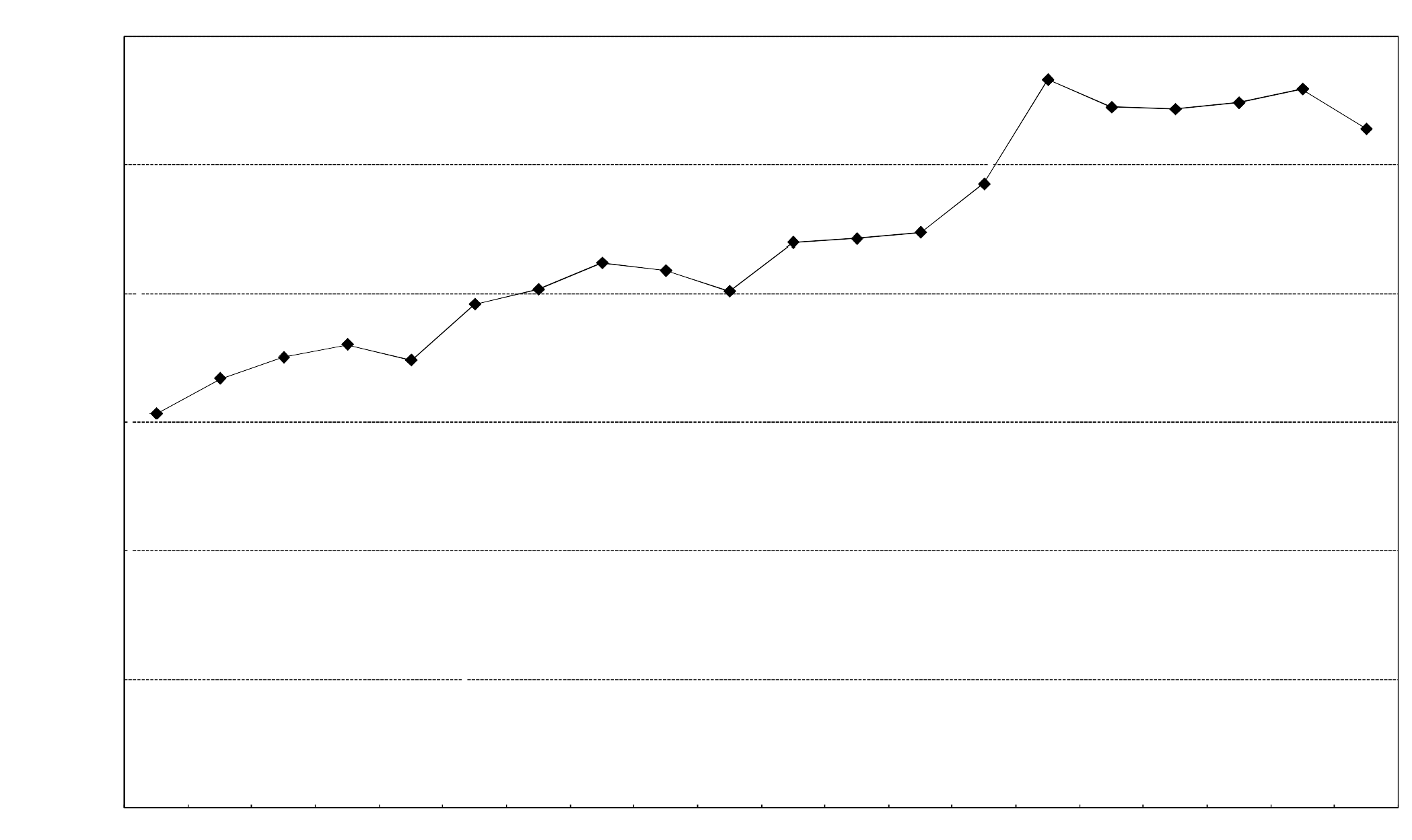 十和田市現代美術館開館北東北デスティネーションキャンペーン・東北新幹線青森県（八戸駅）開業五年青森県立美術館開館弘前さくらまつり人出全国一位韓流ブームでソウル便利用者増加北東北デスティネーションキャンペーン・東北新幹線青森県（八戸駅）開業一年東北新幹線青森県（八戸駅）開業青森、弘前、八戸の三市で新しい祭りが始まる三内丸山遺跡、国特別史跡に指定スポーツ立県宣言文化観光立県宣言、東京ドームで「活彩あおもり大祭典開催（平成十一年も開催）三内丸山遺跡、国史跡に指定五所川原で立佞武多復活青森〜福岡便就航北東北デスティネーションキャンペーン白神山地世界遺産登録、三沢〜大阪便就航青森〜名古屋便就航北東北デスティネーションキャンペーン全国海づくり大会開催東北道八戸線全線開通- 5 -- 6 -（単位：千人、％）- 7 -（単位：千人、％）- 8 -- 9 -- 10 -- 11 -- 12 -- 13 -- 14 -- 15 -- 16 -- 17 -自然公園観光レクリエーション客入込数の推移16,00015,00014,00013,00012,00011,00010,0009,0008,0007,0006,0005,0004,0003,0002,0001,0000（単位：千人）（県内自然公園合計）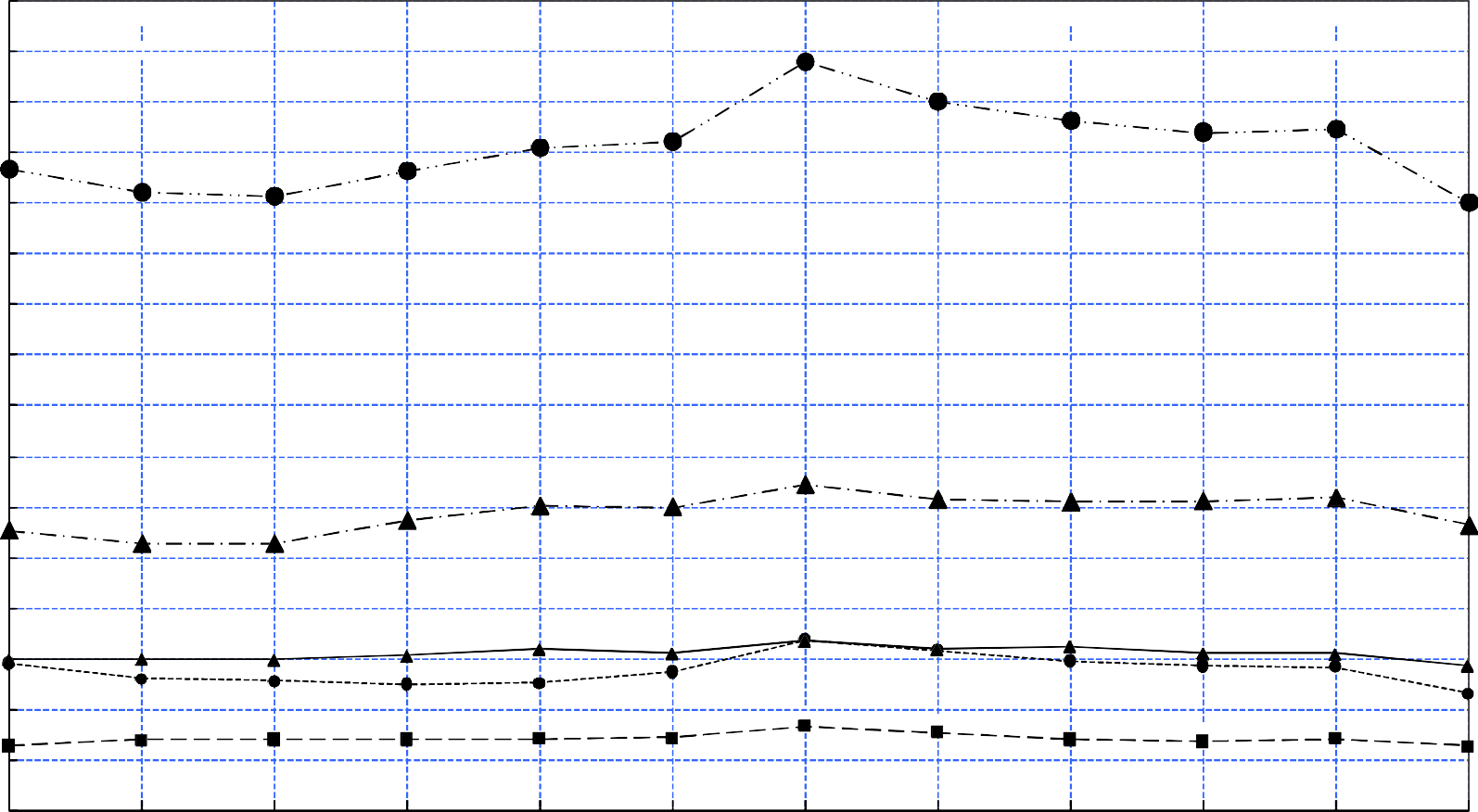 （県立自然公園合計）（津軽）十和田八幡平（十和田地区）（下北半島）９年	１０年	１１年	１２年	１３年	１４年	１５年	１６年	１７年	１８年	１９年	２０年（年次）(2) 入園口別利用者数（５）十和田湖周辺流量図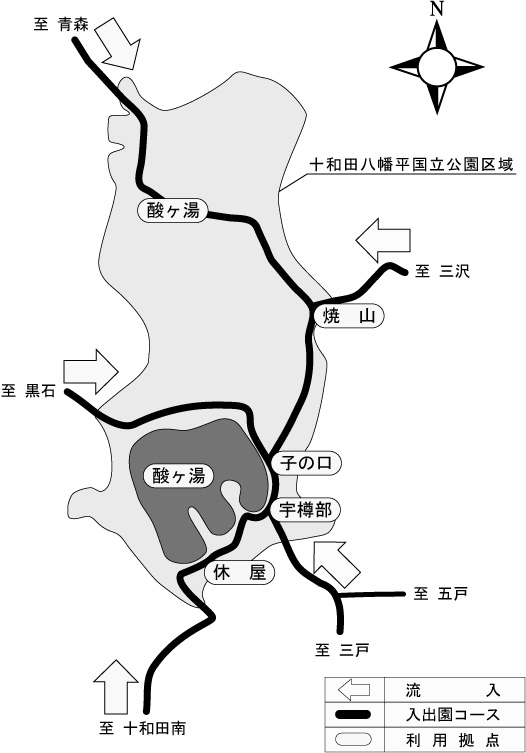 ７２５千人５６２千人２０６千人３２千人７６１千人- 25 -※ 指数は、平成10年を100とする。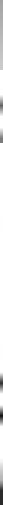 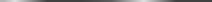 - 28 -- 29 -- 30 -- 31 -- 32 -１８	高速バス利用状況【国際線】	（単位：人、％）※チャーター便を除いた乗降客数である。＜  冬  季  ＞	（単位：千人、％）＜ 春 季 ＞- 40 -- 41 -- 42 -観光レクリエーション客実態調査観光レクリエーション客実態調査実施要領・結果概要１	調査の目的県内における観光レクリエーション客の実態を把握し、今後の観光行政施策の推進に資することを目的とする。２	調査地点各市町村における主要観光地及び十和田湖遊覧船内３	調査期日(1) 各市町村における主要観光地平成２０年７月２０日（日）※	この日に調査することが不可能な市町村においては、７月及び８月の日曜日のうちいずれか一日曜日とした。４	調査事項性別、年代、職業、住所、動機、利用交通機関、訪問回数、グループ、構成メンバー、旅行日程、宿泊施設、旅行費用、県内訪問箇所数５	調査方法全市町村内各調査地点における観光レクリエーション客のうち、１調査地点について５０人程度を無作為に選定し、面接調査を行った。６	本県を訪れる観光客の調査結果性別有効回答（年代別から）3,904人のうち、「男性」 1,984人(50.8％)、「女性」 1,920人(49.2％)とほぼ同数となっている。（比較データ    平成19年    有効回答3,939人 「男性」2,044（51.9％）、「女性」1,895（48.1％））年代別県外客では、「50代」(27.8％)割合が最も高く、以下「60代以上」(23.7％)、「30代」(19.5％)の順となっている。また、県内客では、「30代」(23.5％)の割合が最も高く、以下「60代以上」(21.2％)、「40代」(20.7％)の順となっている。（比較データ    平成19年	県外客    「50代」26.6%  「60代以上」23.9%  「30代」18.8%）（比較データ    平成19年	県内客    「30代」22.6%  「60代以上」19.6%  「40代」18.8%）住所別「県内客」(60.2％)の割合が最も高く、以下「東北（５県計）」(20.5％)「関東(東京を含む)」(12.2％)の順となっている。（比較データ    平成19年   「県内客」61.3% 「東北（５県計）」19.0% 「関東（東京を含む）」12.9%）- 43 -動機別県外客では、「前に来たことがあるから」(27.7％)  「有名だから」(19.3％)、の割合が最も高く、以下「なんとなく」(11.5％)の順となっている。また、県内客では、「前に来たことがあるから」(51.2％)の割合が最も高く、以下「なんとなく」(13.1％)、「有名だから」(8.5％)の順となっている。（比較データ    平成19年	県外客    「前に来たことがある」25.7%  「有名だから」25.8%「なんとなく」10.5％（比較データ    平成19年	県内客    「前に来たことがある」57.9%  「なんとなく」13.9%「有名だから」9.1%）利用交通機関別「自家用車」(72.4％)の割合が高く、以下「貸切バス」(7.0％)、「東北新幹線」(6.2％)の順となっている。（比較データ    平成19年	｢自家用車｣76.4%	「東北新幹線」6.0%	「貸切バス」5.3%	）訪問回数別青森県を訪れた回数別（県外客対象）では、「５回目以上」(41.9％)の割合が最も高く、次いで「初めて」(24.1％)となっている。当地（面接調査地点）訪問回数においても、「５回目以上」(43.4％)の割合が最も高く、次いで「初めて」(31.0％)となっている。（比較データ    平成19年	青森県訪問回数	｢５回以上｣42.7%  「初めて」23.9%）（比較データ    平成19年	当地訪問回数	「５回以上」42.7%  「初めて」33.1%）グループ別及びグループの性格別グループ別では、「２～４人」(66.1％)が半数以上を占めており、以下「５～10人」(13.5％)、「１人」(10.6％)順となっている。グループの性格別では、「家族」(54.1％)が半数以上を占めており、以下「友人」(20.0％)、「自分ひとり」(10.8％)順となっている。（比較データ    平成19年	グループ別	「２～４人」66.3%  「５～10人」15.5%  「１人」9.1%）（比較データ    平成19年	グループ性格別    「家族」58.9%  「友人」19.2%  「自分ひとり」9.0%）県内旅行日数別「日帰り」(59.8％)が半数以上を占め、以下「１泊２日」(20.7％)、「２泊３日」(13.7％)順となっている。（比較データ    平成19年	「日帰り」56.3%  「１泊２日」24.3%  「２泊３日」12.9%）- 44 -宿泊施設別「ホテル・旅館」(51.8％)の割合が最も高く、以下「民宿」(5.9％)、「国民宿舎・ユースホステル」(1.6％)の順となっている。（比較データ    平成19年	「ホテル・旅館」60.6%  「民宿」4.4%「国民宿舎・ユースホステル」2.3%）７	青森県観光レクリエーション客面接調査表次ページのとおり- 45 -青森県観光レクリエーション客面接調査表青	森	県- 46 -資	料県	全	体*	然	公	園	関	係青 森 地 域…	青森市、平内町、外ヶ浜町、今別町、蓬田村南津軽地域…	弘前市、黒石市、平川市、西目屋村、藤崎町、大鰐町、田舎館村北津軽地域…	五所川原市、つがる市、板柳町、中泊町、鶴田町西海岸地域…	鰺ヶ沢町、深浦町下 北 地 域…	むつ市、大間町、東通村、風間浦村、佐井村上十三地域…	十和田市、三沢市、野辺地町、七戸町、六戸町、横浜町、東北町、六ヶ所村八 戸 地 域…	八戸市、百石町、下田町、三戸町、五戸町、田子町、南部町、階上町、新郷村- 47 -国立公園・国定公園・県立自然公園・その他の面接調査地点分析表①	十和田八幡平国立公園（本	県	部	分）青森市、黒石市、平川市、十和田市②下 北 半 島 国 定 公 園むつ市、大間町、東通村、佐井村③津 軽 国 定 公 園五所川原市、つがる市、外ヶ浜町、今別町、深浦町、中泊町④県 立 自 然 公 園弘前市、八戸市、黒石市、平川市、平内町、鰺ヶ沢町、 西目屋村、五所川原市、大鰐町、三戸町、南部町、階上町- 48 -１４	宿泊施設別（県内旅行分、重複回答）（単位：人、％）１５ 旅行日程別宿泊施設別（県内旅行分、重複回答）（単位：人、％）１６	地域別消費動向（単位：％、人、円）１７ 年代別消費動向（単位：％、人、円）１	市町村別入込数推計(1) 県内客・県外客別、日帰客・宿泊客別(1) 県内客・県外客別、日帰客・宿泊客別市町村名市町村名市町村名市町村名入込数Ａ）（千人（Ａ）のうち（Ａ）のうち（Ａ）のうち（Ａ）のうち（Ａ）のうち市町村名市町村名市町村名市町村名入込数Ａ）（千人県内客（千人）県外客（千人）日帰客（千人）宿泊客（千人）外国人宿泊客（人）市青森市5,9383,3582,5804,94499417,893市弘前市7,1595,2981,8616,6664933,632市八戸市5,6313,6661,9654,9656662,815市黒石市86560825780758454市五所 川 原市2,9632,5534102,87984366市十和 田市3,6083,0305783,21739118,020市三沢市1,4171,1352821,23618112,254市むつ市1,6086309781,336272979市つo る市1,3781,1782001,34632360市平川市1,5931,0265671,49796222小小計32,16022,4829,67828,8933,26756,995東津軽郡平内町313295183011235東津軽郡今別町8776118610東津軽郡蓬田村2912761529100東津軽郡外ヶ 浜町517308209494230小小計1,2089552531,1723635西津軽郡鰺ヶ 沢町8476052427111365,775西津軽郡深浦町1,8099228871,6971127小小計2,6561,5271,1292,4082485,782中津軽郡西目 屋村5203711494992117小小計5203711494992117南津軽郡藤崎町2151922321500南津軽郡大鰐町381158223290911,646南津軽郡田舎 館村3363063033600小小計932656276841911,646市町村名市町村名市町村名市町村名入込数Ａ）（千人（Ａ）のうち（Ａ）のうち（Ａ）のうち（Ａ）のうち（Ａ）のうち市町村名市町村名市町村名市町村名入込数Ａ）（千人県内客（千人）県外客（千人）日帰客（千人）宿泊客（千人）外国人宿泊客（人）北津軽郡板柳町190184618550北津軽郡鶴田町8908573388194北津軽郡中泊町53847365478600小小計1,6181,5141041,544744上 北 郡野辺 地町2421944819943894上 北 郡七戸町9829226097570上 北 郡六戸町3313191233010上 北 郡横浜町4603907045557上 北 郡東北町93787661898390上 北 郡六ヶ 所村32231111301210上 北 郡おい ら せ町6834632206701344小小計3,9573,4754823,828129945下 北 郡大間町27024327247237下 北 郡東通村20712483143640下 北 郡風間 浦村1185068873132下 北 郡佐井村1491222714540小小計74453920562212239三 戸 郡三戸町45133311845010三 戸 郡五戸町384365193741079三 戸 郡田子町7758197520三 戸 郡南部町98376721697310167三 戸 郡階上町4764274947510三 戸 郡新郷村22815870224423小小計2,5992,1084912,57128269合合計46,39433,62712,76742,3784,01665,732市町村名市町村名１６ 年１７ 年１８ 年１９ 年２０ 年対前年比市青	森	市5,8425,6045,9755,8885,938100.8市弘	前	市7,3297,3147,3417,4727,15995.8市八	戸	市5,0585,8965,4455,7315,63198.3市石	市91186786693686592.4市五所川原市3,1943,5193,2513,4692,96385.4市十 和 田 市3,9023,8103,6903,6253,60899.5市三	沢	市2,1741,6161,5401,4551,41797.4市む	つ	市1,7181,7511,7001,6171,60899.4市つ が る 市1,2621,2491,4631,4411,37895.6市平	川	市1,2451,2631,6841,4971,593106.4小	計小	計32,63532,88932,95533,13132,16097.1東津軽郡平	内	町47636731235831387.4東津軽郡今	別	町10697102988788.8東津軽郡蓬	田	村35937232132429189.8東津軽郡外 ヶ 浜 町42148949054051795.7小	計小	計1,3621,3251,2251,3201,20891.5西津軽郡鰺 ヶ 沢 町1,08499299796784787.6西津軽郡深	浦	町2,0152,1652,1921,9211,80994.2小	計小	計3,0993,1573,1892,8882,65692.0中津軽郡西 目 屋 村61958855857652090.3小	計小	計61958855857652090.3南津軽郡藤	崎	町19624822534921561.6南津軽郡大	鰐	町379451420376381101.3南津軽郡田 舎 館 村24130541953333663.0小	計小	計8141,0041,0641,25893274.1市町村名市町村名１６ 年１７ 年１８ 年１９ 年２０ 年対前年比北津軽郡板	柳	町215211217190190100.0北津軽郡鶴	田	町698659743757890117.6北津軽郡中	泊	町59358260256953894.6小	計小	計1,5061,4521,5621,5161,618106.7上 北 郡野 辺 地 町28627223524624298.4上 北 郡七	戸	町926930917871982112.7上 北 郡六	戸	町277279267280331118.2上 北 郡横	浜	町72960164352046088.5上 北 郡東	北	町826802738912937102.7上 北 郡六 ヶ 所 村31130435236332288.7上 北 郡おいらせ町454422386544683125.6小	計小	計3,8083,6103,5383,7363,957105.9下 北 郡大	間	町25224726928327095.4下 北 郡東	通	村198180182196207105.6下 北 郡風 間 浦 村14613213713511887.4下 北 郡佐	井	村21317118621514969.3小	計小	計80973077482974489.7三 戸 郡三	戸	町49335949547945194.2三 戸 郡五	戸	町24222627339838496.5三 戸 郡田	子	町10395886477120.3三 戸 郡南	部	町1,0109989601,01898396.6三 戸 郡階	上	町49851951149047697.1三 戸 郡新	郷	村24121322024422893.4小	計小	計2,5862,4102,5472,6932,59996.5合	計合	計47,23847,16547,41247,94746,39496.8２	東北六県の観光レクリエーション客入込数推移２	東北六県の観光レクリエーション客入込数推移２	東北六県の観光レクリエーション客入込数推移２	東北六県の観光レクリエーション客入込数推移２	東北六県の観光レクリエーション客入込数推移２	東北六県の観光レクリエーション客入込数推移２	東北六県の観光レクリエーション客入込数推移２	東北六県の観光レクリエーション客入込数推移２	東北六県の観光レクリエーション客入込数推移２	東北六県の観光レクリエーション客入込数推移２	東北六県の観光レクリエーション客入込数推移（単位：千人、％）（単位：千人、％）（単位：千人、％）（単位：千人、％）（単位：千人、％）区	分区	分１７	年１７	年１７	年１８１８年１９年年２０２０年年対前年比青	森	県青	森	県47,16547,16547,16547,41247,41247,41247,94747,94747,94747,94746,39446,39446,39446,39496.8岩	手	県岩	手	県39,13139,13139,13137,96137,96137,96138,99938,99938,99938,99937,16537,16537,16537,16595.3秋	田	県秋	田	県45,86245,86245,86245,95245,95245,95245,15145,15145,15145,15142,99142,99142,99142,99195.2宮	城	県宮	城	県54,40854,40854,40855,75855,75855,75857,87757,87757,87757,87756,78956,78956,78956,78998.1山	形	県山	形	県41,22541,22541,22540,59240,59240,59240,07740,07740,07740,07739,32439,32439,32439,32498.1福	島	県福	島	県52,98552,98552,98556,23156,23156,23156,94556,94556,94556,94555,33155,33155,33155,33197.2※福島県については、平成１７年より調査方法を変更した。※福島県については、平成１７年より調査方法を変更した。※福島県については、平成１７年より調査方法を変更した。※福島県については、平成１７年より調査方法を変更した。※福島県については、平成１７年より調査方法を変更した。※福島県については、平成１７年より調査方法を変更した。※福島県については、平成１７年より調査方法を変更した。※福島県については、平成１７年より調査方法を変更した。※福島県については、平成１７年より調査方法を変更した。※福島県については、平成１７年より調査方法を変更した。※福島県については、平成１７年より調査方法を変更した。３	県内における観光消費額推計の推移３	県内における観光消費額推計の推移３	県内における観光消費額推計の推移３	県内における観光消費額推計の推移３	県内における観光消費額推計の推移３	県内における観光消費額推計の推移（単位：百万円、％）（単位：百万円、％）（単位：百万円、％）（単位：百万円、％）（単位：百万円、％）区	分区	分区	分１６年１７年１７年１８年１８年１８年１９年１９年２０年２０年対前年比対前年比消費額推計の基礎消費額推計の基礎総	額総	額総	額174,876167,552167,552166,177166,177166,177167,024167,024160,300160,30096.096.0内訳宿	泊	費宿	泊	費35,88533,58833,58833,25233,25233,25235,14735,14732,96832,96893.893.8宿泊施設利用実績等から推計した。宿泊施設利用実績等から推計した。内訳域 内 交 通 費域 内 交 通 費37,39036,60536,60536,82536,82536,82538,40838,40839,48339,483102.8102.8定期路線運賃、貸切バス借上料等から推計した。定期路線運賃、貸切バス借上料等から推計した。内訳買物・土産 品費買物・土産 品費33,48432,58032,58033,26433,26433,26432,83232,83229,51629,51689.989.9主要観光地における消費額、入込数等から推計した。主要観光地における消費額、入込数等から推計した。内訳そ	の	他そ	の	他68,11764,77964,77962,83662,83662,83660,63760,63758,33358,33396.296.2観光レクリエーション施設利用実績等から推計した。観光レクリエーション施設利用実績等から推計した。４	主要観光レクリエーション関連施設・公園・景勝等利用者数４	主要観光レクリエーション関連施設・公園・景勝等利用者数４	主要観光レクリエーション関連施設・公園・景勝等利用者数４	主要観光レクリエーション関連施設・公園・景勝等利用者数４	主要観光レクリエーション関連施設・公園・景勝等利用者数４	主要観光レクリエーション関連施設・公園・景勝等利用者数４	主要観光レクリエーション関連施設・公園・景勝等利用者数（単位：人、％）（単位：人、％）（単位：人、％）所在地名	称１８年１９年２０年対前年比青森市青 森 県 観 光 物  産 館	ア ス パ ム1,196,4931,283,8791,175,93591.6青森市青	森	県	立	美	術	館441,629103,296396,358383.7青森市三	内	丸	山	遺	跡365,243329,837313,73495.1青森市青 森 県 営 浅 虫 水 族 館332,661335,422304,19890.7青森市萱 野 高 原 （ ３ 施 設 ）198,182188,447144,84276.9青森市青	森	県	立	郷	土	館57,44265,29681,056124.1青森市棟	方	志	功	記	念	館31,79230,93328,90593.4青森市八	甲	田	憩	い	の	牧	場55,58257,16052,17291.3青森市メ モ リ ア ル シ ッ プ 八 甲 田 丸74,68748,48746,85796.6青森市浅	虫	海	づ	り	公	園10,0939,9569,70597.5青森市月	見	野	森	林	公	園14,59912,26411,69195.3青森市青 森 市 歴 史 民 俗 展 示 館 「 稽 古 館 」83400－青森市八 甲 田 雪 中 行 軍 遭 難 資 料 館13,67512,23611,42893.4青森市道 の 駅 ア ッ プ ル ヒ ル441,685615,186657,999107.0青森市５	温	泉184,279143,836128,85189.6青森市県 立 自 然 ふ れ あ い セ ン タ ー32,73631,66534,664109.5青森市中	世	の	館20,92817,30512,65773.1青森市１	０	施	設	合	計1,050,046975,350957,97098.2弘前市１	４	施	設	合	計2,848,6522,877,8312,541,85688.3弘前市四	季	彩	館268,847294,549538,150182.7弘前市岩	木	山	神	社232,333233,628241,969103.6弘前市津 軽 岩 木 ス カ イ ラ イ ン84,09473,43164,08387.3弘前市山	野	草	の	里110,000100,00088,00088.0弘前市岩	木	山	夏	山	リ	フ	ト30,41729,14828,56998.0弘前市岩	木	山20,22217,55915,24086.8弘前市桜	林	公	園22,02522,02522,020100.0弘前市青 少 年 ス ポ ー ツ セ ン タ ー27,78223,76527,600116.1弘前市岩 木 山 観 光 り ん ご 園6,0032,9000－弘前市嶽 ・ 湯 段 ・ 百 沢 温 泉 郷244,338184,27769,10437.5弘前市４	施	設	合	計500,972487,723474,29997.2八戸市１	３	施	設	合	計2,271,5812,523,2492,379,17494.3八戸市カ ッ コ ー の 森 エ コ ー ラ ン ド67,18247,32346,63598.5八戸市( 株) 南郷村総合交流ターミナル185,451191,377236,404123.5八戸市市	民	の	森	・	不	習	岳33,46734,31932,75695.4八戸市森	の	直	売	所43,44144,27438,70487.4黒石市虹	の	湖	公	園174,774170,007150,38588.5黒石市津	軽	伝	承	工	芸	館115,038127,211151,498119.1黒石市沖 揚 平 交 流 セ ン タ ー 活 菜 館32,33532,70731,01894.8黒石市津	軽	こ	け	し	館41,69338,05719,36150.9黒石市森	山	浄	仙	寺32,15080,76194,900117.5五所川原市五所川原市五所川原市つ	が	る	克	雪	ド	ー	ム37,97234,2511070.3五所川原市五所川原市五所川原市津	軽	金	山	焼64,80070,50058,00082.3五所川原市五所川原市五所川原市狼	野	長	根	公	園20,18634,14629,87087.5五所川原市五所川原市五所川原市梵	珠	少	年	自	然	の	家10,12521,69811,31152.1五所川原市五所川原市五所川原市津 軽 フ ラ ワ ー セ ン タ ー9,55021,58110,73449.7五所川原市五所川原市五所川原市立	佞	武	多	の	館141,022159,419137,89286.5五所川原市五所川原市五所川原市斜	陽	館89,67797,72592,60094.8五所川原市五所川原市五所川原市津	軽	三	味	線	会	館57,67357,69455,57996.3五所川原市五所川原市五所川原市観	光	物	産	館37,36142,95842,87199.8五所川原市五所川原市五所川原市小	田	川	温	泉40,70044,1963,4507.8五所川原市五所川原市五所川原市3 施 設 合 計 （ 旧 市 浦 村 ）202,627245,176280,634114.5所在地名	称名	称名	称１８年１９年２０年対前年比十 和 田 市十 和 田 市十 和 田 市とわ	だ	ぴあ660,351638,213601,80694.3十 和 田 市十 和 田 市十 和 田 市十和 田 市 現 代 美 術館－－147,139－十 和 田 市十 和 田 市十 和 田 市手づ   く	り	村	鯉	艸郷18,99524,01118,43576.8十 和 田 市十 和 田 市十 和 田 市新渡	戸	記	念館10,6249,91012,387125.0十 和 田 市十 和 田 市十 和 田 市称徳館8,9868,6627,70689.0十 和 田 市十 和 田 市十 和 田 市奥入 瀬 ろ ま ん パ ーク310,629316,729278,80588.0十 和 田 市十 和 田 市十 和 田 市石ヶ	戸	休	憩所354,115350,757262,12274.7十 和 田 市十 和 田 市十 和 田 市十和 田 ビ ジ タ ー セ ン ター42,48243,07630,34870.5十 和 田 市十 和 田 市十 和 田 市津軽 三 味 線 観 光 会館21,19431,57214,36945.5三沢市古牧 温 泉 渋 沢 公 園 （ 温 泉）137,067168,517231,498137.4三沢市斗南	藩	記	念	観	光村113,394104,52491,17787.2三沢市航空	科	学館108,314122,155133,966109.7三沢市三沢	市	民	の森54,35864,11143,19567.4三沢市寺山	修	司	記	念館9,4878,3868,14197.1むつ市釜臥	山	展	望台34,20636,43630,00182.3むつ市４施	設	合計482,954471,246425,95990.4むつ市湯野	川	温泉93,26497,40685,22887.5むつ市野平 高 原 交 流 セ ン ター23,94023,97521,84391.1むつ市川川	渓	谷	遊	歩道14,43614,63513,79894.3むつ市東北	自	然	歩道30,48024,82024,900100.3むつ市修景 公 園 レ ス ト ハ ウス12,29013,07615,717120.2むつ市三十	三	観	音	巡	り等6,0374,6342956.4むつ市道の	駅	わ	き	の	さわ23,03927,05923,46886.7むつ市七引	園地9,88011,59810,05686.7むつ市野猿	公苑6,1545,2924,69688.7つ が る 市つ が る 市つ が る 市平滝	沼	公園79,89075,95073,25096.4つ が る 市つ が る 市つ が る 市埋没林14,40013,88014,135101.8つ が る 市つ が る 市つ が る 市ベン	セ	湿原17,00026,17326,720102.1つ が る 市つ が る 市つ が る 市西の	高	野山13,56014,0306,90049.2つ が る 市つ が る 市つ が る 市道の 駅 も り た ア ー ス ト ップ186,119189,074202,970107.3つ が る 市つ が る 市つ が る 市おら	ほ	の湯100,04396,14073,31976.3つ が る 市つ が る 市つ が る 市石神	の湯84,51298,58897,06698.5つ が る 市つ が る 市つ が る 市森の レ ス ト ラ ン ラ イ アン59,32655,68631,90257.3つ が る 市つ が る 市つ が る 市つo	る	地	球村47,18249,54651,749104.4つ が る 市つ が る 市つ が る 市３施	設	合計227,056219,141209,56095.6つ が る 市つ が る 市つ が る 市稲垣	温泉8,72110,4769,94795.0つ が る 市つ が る 市つ が る 市車力	温泉75,692102,327103,824101.5つ が る 市つ が る 市つ が る 市むら お こ し 拠 点 館 フ ラ ット83,65188,91294,352106.1平川市２施	設	合計159,005149,960158,628105.8平川市２施 設 （ 温 泉 ） 合計100,46171,53454,04575.6平川市四季 の 蔵 も て な し ロ マ ン館61,27069,62827,47339.5平川市４施	設	合計89,885102,14498,12896.1平川市津軽	「	関	の	庄」529,638544,074753,753138.5平川市碇ヶ	関	温泉223,522184,237156,94785.2平川市湯の	沢	温泉54,68747,26039,46083.5平川市たけ	の	こ	の里10,0947,3198,580117.2平内町３施	設	合計225,668243,434206,54684.8外 ヶ 浜 町外 ヶ 浜 町外 ヶ 浜 町観瀾	山	公園10,69511,23111,00298.0外 ヶ 浜 町外 ヶ 浜 町外 ヶ 浜 町不老	不	死	温泉8,9797,1118,951125.9外 ヶ 浜 町外 ヶ 浜 町外 ヶ 浜 町台場	・	旧	松	前	街道7,2567,2566,82094.0外 ヶ 浜 町外 ヶ 浜 町外 ヶ 浜 町竜崎	海	岸	遊	歩道147,661177,193175,21898.9外 ヶ 浜 町外 ヶ 浜 町外 ヶ 浜 町青函 ト ン ネ ル 記 念館42,42646,06141,54890.2所在地名	称１８年１９年２０年対前年比外 ヶ 浜 町外 ヶ 浜 町外 ヶ 浜 町竜 飛 ウ ィ ン ド パ ー ク 展示館42,42646,06141,54890.2外 ヶ 浜 町外 ヶ 浜 町外 ヶ 浜 町竜	飛	レ	ス	ト	ハ	ウ	ス50,61448,08344,80293.2外 ヶ 浜 町外 ヶ 浜 町外 ヶ 浜 町総合交流促進センター「かぶと」11,69310,7814,02737.4今別町２	施	設	合	計40,03135,99431,94488.7蓬田村マ	ル	シ	ェ	よ	も	ぎ	た198,968205,024187,44491.4蓬田村よ	も	ぎ	温	泉98,93091,15284,93093.2蓬田村た ま ま つ 海 の 情 報 館7,6085,7955,19289.6鰺 ヶ 沢 町鰺 ヶ 沢 町鰺 ヶ 沢 町海	の	駅	わ	ん	ど301,581292,581229,22178.3鰺 ヶ 沢 町鰺 ヶ 沢 町鰺 ヶ 沢 町１	施	設	合	計83,12986,50873,64585.1鰺 ヶ 沢 町鰺 ヶ 沢 町鰺 ヶ 沢 町く	ろ	く	ま	の	滝81,00072,90058,32080.0鰺 ヶ 沢 町鰺 ヶ 沢 町鰺 ヶ 沢 町ミ	ニ	白	神18,82718,96717,42991.9鰺 ヶ 沢 町鰺 ヶ 沢 町鰺 ヶ 沢 町や	か	た	の	売	店10,36411,9578,77173.4鰺 ヶ 沢 町鰺 ヶ 沢 町鰺 ヶ 沢 町光	信	公	の	館5,0645,2555,592106.4深浦町１	０	施	設	合	計686,470503,980479,61095.2深浦町十	二	湖	公	園518,890540,320516,46095.6深浦町十	二	湖	挑	戦	館135,750117,76096,84082.2深浦町サ	ン	タ	ラ	ン	ド	白	神100,84090,670112,150123.7深浦町十 二 湖 リ フ レ ッ シ ュ 村39,61037,18034,95094.0深浦町十 二 湖 ビ ジ タ ー セ ン タ ー34,85036,50037,450102.6深浦町十 二 湖 エ コ ・ ミ ュ ー ジ ア ム セ ン タ ー 「 故 郷 館 」9,0109,61012,410129.1西 目 屋 村西 目 屋 村西 目 屋 村暗	門	の	滝	遊	歩	道114,758111,75877,09769.0西 目 屋 村西 目 屋 村西 目 屋 村ブ	ナ	林	散	策	道116,736110,14277,52270.4西 目 屋 村西 目 屋 村西 目 屋 村Beech	に	し	め	や76,81177,85563,78781.9西 目 屋 村西 目 屋 村西 目 屋 村白 神 山 地 ビ ジ タ ー セ ン タ ー53,43059,29958,53498.7西 目 屋 村西 目 屋 村西 目 屋 村ブ	ナ	の	里	白	神	館45,22642,10340,12995.3西 目 屋 村西 目 屋 村西 目 屋 村ア ク ア グ リ ー ン ビ レ ッ ジ Ａ Ｎ Ｍ Ｏ Ｎ36,22139,87827,60469.2西 目 屋 村西 目 屋 村西 目 屋 村グ リ ー ン パ ー ク も り の い ず み33,28731,04927,11187.3西 目 屋 村西 目 屋 村西 目 屋 村乳	穂	の	滝25,16226,18723,40389.4西 目 屋 村西 目 屋 村西 目 屋 村５	温	泉104,912105,16798,18393.4藤崎町白	鳥	ふ	れ	あ	い	広	場14,20018,08715,36885.0藤崎町常磐ふるさと資料館「あすか」3,1974,5774,911107.3大鰐町大 鰐 温 泉 （ ５ 温 泉 ）210,039198,776193,55497.4大鰐町運	動	公	園145,135118,116109,87693.0田 舎 館 村田 舎 館 村田 舎 館 村道の駅いなかだて「弥生の里」73,104145,29472,02149.6田 舎 館 村田 舎 館 村田 舎 館 村田 舎 館 村 ふ れ あ い セ ン タ ー81,00778,09478,468100.5田 舎 館 村田 舎 館 村田 舎 館 村平	川	温	泉43,60953,21143,47781.7田 舎 館 村田 舎 館 村田 舎 館 村田	ん	ぼ	ア	ー	ト	見	学200,000233,004120,00051.5板柳町板 柳 町 ふ る さ と セ ン タ ー183,334157,104158,485100.9中泊町十	三	湖	岸	公	園53,49033,75535,206104.3中泊町中 里 町 特 産 物 直 売 所 「 ピ ュ ア 」43,85342,12757,417136.3中泊町七	平	展	望	所21,39620,44218,56390.8中泊町中	里	町	運	動	公	園18,60222,44018,47482.3中泊町竜	泊	ラ	イ	ン190,938192,022178,55093.0中泊町権	現	崎12,93913,46611,92088.5中泊町* 流 施 設 「 ポ ン ト マ リ 」32,97832,96716,25749.3鶴田町鶴	の	里	あ	る	じ	ゃ352,950375,992369,40698.2鶴田町富	士	見	湖	パ	ー	ク105,790110,740111,195100.4鶴田町山	田	温	泉54,30244,45742,44595.5鶴田町鶴	寿	温	泉30,81325,82622,54187.3鶴田町丹	頂	鶴	自	然	公	園25,89824,82326,130105.3野 辺 地 町野 辺 地 町野 辺 地 町ま	か	ど	温	泉49,73062,58160,49096.7野 辺 地 町野 辺 地 町野 辺 地 町観 光 物 産 Ｐ Ｒ セ ン タ ー49,52450,74652,116102.7所在地名	称１８年１９年２０年対前年比野 辺 地 町野 辺 地 町野 辺 地 町柴	崎	観	光	牧	場6,7564,4423,38076.1野 辺 地 町野 辺 地 町野 辺 地 町鳥 帽 子 岳 自 然 観 察 教 育 林8,4008,5008,00094.1七戸町七	戸	町	文	化	村594,420604,900618,350102.2七戸町東	八	甲	田	温	泉85,40085,31080,55094.4七戸町東 八 甲 田 家 族 旅 行 村31,33820,55121,589105.1七戸町鷹 山 宇 一 記 念 美 術 館18,34129,75521,88473.5七戸町３	施	設	合	計46,02837,33639,832106.7六戸町舘	野	公	園3,2903,1703,03095.6六戸町メ イ プ ル ふ れ あ い セ ン タ ー105,946132,936172,604129.8横浜町２	施	設	合	計435,553309,791221,17471.4横浜町* 然 体 験 ラ ン ド 「 自 然 園」42,82564,49990,607140.5東	北	町（ 上北町）東	北	町（ 上北町）東	北	町（ 上北町）小 川 原 湖 青 少 年 の 家22,69725,09426,854107.0東	北	町（ 上北町）東	北	町（ 上北町）東	北	町（ 上北町）れ あ い ド ー ム 上 北25,09425,71325,32398.5東	北	町（ 上北町）東	北	町（ 上北町）東	北	町（ 上北町）小 川 原 湖 ふ れ あ い 村19,68420,30016,98383.7東	北	町（ 上北町）東	北	町（ 上北町）東	北	町（ 上北町）道	の	駅285,538294,553316,064107.3東北町２	施	設	合	計7,9409,2726,44869.5六 ヶ 所 村六 ヶ 所 村六 ヶ 所 村ス パ ハ ウ ス ろ っ か ぽ っ か128,676130,539148,149113.5六 ヶ 所 村六 ヶ 所 村六 ヶ 所 村六 ヶ 所 原 燃 Ｐ Ｒ セ ン タ ー84,60465,60723,37235.6六 ヶ 所 村六 ヶ 所 村六 ヶ 所 村大	石	総	合	運	動	公	園56,34462,63652,97084.6おいらせ町おいらせ町おいらせ町い	ち	ょ	う	公	園38,93438,77841,595107.3おいらせ町おいらせ町おいらせ町観 光 Ｐ Ｒ セ ン タ ー 味 祭 館48,00249,71949,64599.9おいらせ町おいらせ町おいらせ町下	田	公	園41,78142,65547,621111.6おいらせ町おいらせ町おいらせ町白	鳥	の	家8,3837,8666,85387.1おいらせ町おいらせ町おいらせ町３	施	設	合	計22,208209,231281,189134.4大間町大 間 崎 レ ス ト ハ ウ ス19,60428,15023,10682.1大間町大 間 温 泉 海 峡 保 養 セ ン タ ー74,93979,30575,29594.9大間町北 通 り 総 合 文 化 ｾ ﾝ ﾀ ｰ 「 ｳ ｲ ﾝ ｸ ﾞ 」35,96237,91134,12690.0大間町大	間	崎	公	園30,94939,10134,46788.1東通村o	屋	崎114,835119,963128,821107.4東通村２	施	設	合	計47,70647,76749,802104.3風 間 浦 村風 間 浦 村風 間 浦 村下	風	呂	温	泉50,50650,82342,99184.6風 間 浦 村風 間 浦 村風 間 浦 村３	施	設	合	計76,04175,69767,47189.1佐井村仏	ヶ	浦81,21194,91084,06488.6佐井村津 軽 海 峡 文 化 館 「 ア ル サ ス 」72,56790,41136,76940.7佐井村願	掛	公	園9,4879,7528,14483.5佐井村海	峡	ミ	ュ	ウ	ジ	ア	ム8,96310,54411,285107.0三戸町道	の	駅	さ	ん	の	へ126,033127,196104,70182.3三戸町城	山	公	園54,10543,93754,182123.3三戸町観	光	ぶ	ど	う	園6,5006,5002,50038.5三戸町三 戸 城 温 故 館 ・ 歴 史 民 俗 資 料 館3,8923,7562,91477.6五戸町ひ	ば	り	野	公	園53,97653,82846,54286.5五戸町五	戸	ド	ー	ム29,42730,23426,68988.3五戸町２ 施 設 （ 温 泉 ） 合 計74,870180,547169,52693.9五戸町小	渡	平	公	園24,97125,30924,79498.0田子町大	黒	森23,52012,66917,809140.6田子町み	ろ	く	の	滝14,55411,29012,184107.9田子町田 子 町 ガ ー リ ッ ク セ ン タ ー22,19923,66126,139110.5田子町タ	プ	コ	プ	創	遊	村6,5827853,424436.2南部町２	施	設	合	計58,50462,43961,40998.4南部町名 川 チ ェ リ ー セ ン タ ー216,561223,248217,09897.2南部町農 業 観 光 ・ 観 光 農 園70,442134,56772,60054.0南部町チ	ェ	リ	ウ	ス38,44838,64533,80287.5所在地名名称称１８年１９年２０年対前年比南部町名久 井 県立* 然 公園18,12019,15018,43096.2南部町法光	寺・千	本松3,1752,4871,95278.5南部町そば	の里け	やぐ16,86616,15018,030111.6南部町名川	チ	ェリ	リ	ン村18,2251,7244,889283.6南部町セン	ターハ	ウス5,7474,5064,520100.3南部町バー デ パーク ふ くち358,968346,808346,19399.8南部町福地	総	合運	動	公園6006371,000157.0階上町階上海岸92,98757,18542,44774.2階上町階上岳76,07569,78074,270106.4階上町寺下観音40,27054,70054,850100.3階上町道の駅はしかみ（ 観光物産館）道の駅はしかみ（ 観光物産館）道の駅はしかみ（ 観光物産館）道の駅はしかみ（ 観光物産館）道の駅はしかみ（ 観光物産館）196,133209,873199,63295.1新郷村新郷温泉85,88484,10667,94080.8新郷村キリ	スト	の墓16,48016,65717,809106.9新郷村野沢温泉29,88627,11330,301111.8新郷村間木 の 平 グリー ン パ ーク72,45382,63481,80999.0合計27,608,58227,923,95626,670,27195.5５	主要行催事観光レクリエーション客入込数５	主要行催事観光レクリエーション客入込数５	主要行催事観光レクリエーション客入込数５	主要行催事観光レクリエーション客入込数５	主要行催事観光レクリエーション客入込数５	主要行催事観光レクリエーション客入込数（単位：千人、％（単位：千人、％（単位：千人、％（単位：千人、％（単位：千人、％市 町 村 名行催事名１８年１９年２０年対前年比20年開催月日青	森	市青	森	冬	ま	つ	り50－43－2/9-11青	森	市青	森	春	ま	つ	り17514512787.64/26-5/6青	森	市青 森 春 フ ェ ス テ ィ バ ル80150150100.05/4-5青	森	市安	潟	み	な	と	ま	つ	り505051102.07/19-27青	森	市青	森	ね	ぶ	た	祭3,3703,1003,190102.98/2-7青	森	市り	ん	ご	花	ま	つ	り161417121.45/9-11青	森	市雲 谷 高 原 コ ス モ ス ま つ り1014964.39/20-21青	森	市あ お も り 八 甲 田 牧 場 ま つ り87342.97/26-27青	森	市浪	岡	北	畠	ま	つ	り353030100.08/14-17弘	前	市弘 前 城 雪 灯 籠 ま つ り270260340130.82/8-11弘	前	市弘	前	さ	く	ら	ま	つ	り2,5502,5102,18086.94/23-5/5弘	前	市弘	前	ね	ぷ	た	ま	つ	り1,6601,6801,690100.68/1-7弘	前	市弘 前 城 菊 と 紅 葉 ま つ り34626324392.410/24-11/9弘	前	市Ｔ	ｈ	ｅ	津	軽	三	味	線4040.01/18,10/25弘	前	市お	山	参	詣88686697.18/29-31弘	前	市岩	木	夏	ま	つ	り121515100.07/30-31弘	前	市星	ま	つ	り	in	そ	う	ま333100.07/20八	戸	市八	戸	え	ん	ぶ	り26930228494.02/17-20八	戸	市は	ち	の	へ	春	ま	つ	り22124324098.84/29-5/6八	戸	市–	島	ま	つ	り3540110275.04/20八	戸	市八	戸	七	夕	ま	つ	り280370380102.77/18-21八	戸	市八	戸	花	火	大	会140140140100.08/10八	戸	市種	差	観	光	ま	つ	り266100.07/13八	戸	市八	戸	三	社	大	祭1,1131,0931,05896.87/31-8/4八	戸	市南 部 道 楽 フ ェ ス テ ィ バ ル6856981.29/27-28八	戸	市八	戸	菊	ま	つ	り37313096.810/29-11/3八	戸	市主要２ まつり合計（ 旧南郷村）502828100.0－石	市旧	正	マ	ッ	コ	市636389141.32/3石	市石	さ	く	ら	ま	つ	り90857082.44/26-5/5石	市淨 仙 寺 し ょ う ぶ 祭 り18201260.07/1-31石	市石	ね	ぷ	た	祭	り1131102522.77/30-8/5石	市石	よ	さ	れ7580100125.08/14-20石	市石	こ	み	せ	ま	つ	り20322371.99/13-14石	市中	野	も	み	じ	狩	り13612911387.610/4-11/5石	市石	り	ん	ご	ま	つ	り181318138.511/15-16五所川原市奥 津 軽 虫 と 火 ま つ り2002105023.86/21五所川原市五	所	川	原	立	佞	武	多1,7201,6601,63098.28/3-8/8五所川原市ご し ょ が わ ら 産 業 ま つ り202627103.810/25-26五所川原市金	木	桜	ま	つ	り32344225257.04/29-5/6五所川原市川 倉 賽 の 河 原 地 蔵 尊 大 祭505050100.07/24-26五所川原市菊	ま	つ	り202627103.810/25-26五所川原市青 い 森 Ｙ Ｏ Ｓ Ａ Ｋ Ｏ Ｉ の 集 い44250.08/24十 和 田 市十	和	田	市	春	ま	つ	り9363100158.74/20-5/5十 和 田 市と   わ   だ   Yosakoi   夢   ま   つ   り554047117.54/26-27十 和 田 市十	和	田	市	夏	ま	つ	り55573561.48/14市 町 村 名行催事名１８年１９年２０年対前年比20年開催月日十 和 田 市十	和	田	市	秋	ま	つ	り338265295111.39/12-14十 和 田 市駒   フ   ェ   ス   タ   in   と   わ   だ20332163.610/18-19十 和 田 市十	和	田	湖	冬	物	語221255260102.02/1-24十 和 田 市湖	水	ま	つ	り634861127.17/19-20十 和 田 市国	境	ま	つ	り78755776.09/6-7三	沢	市三 沢 し ば れ る ま つ り19816200.012/20-1/12三	沢	市ア	メ	リ	カ	ン	デ	ー80804050.05/31-6/1三	沢	市小 川 原 湖 湖 水 ま つ り262727100.07/20三	沢	市み	さ	わ	七	夕	ま	つ	り13516313281.07/25-27三	沢	市三	沢	ま	つ	り13015211575.78/21-24三	沢	市み	さ	わ	港	ま	つ	り75803847.58/31三	沢	市航	空	祭120907077.89/7三	沢	市三	沢	駅	広	ま	つ	り2325－－－三	沢	市み さ わ パ テ ィ オ フ ェ ス タ44－－－－三	沢	市ハ ロウ ィンフ ェスタ   IN   MISAWA223150.010/18む	つ	市む	つ	桜	ま	つ	り173135112.94/29-5/6む	つ	市田	名	部	ま	つ	り99908695.68/18-20む	つ	市大	湊	ネ	ブ	タ	ま	つ	り282526104.08/1-3む	つ	市川	内	ね	ぶ	た	祭444100.08/14-15む	つ	市大	畑	ま	つ	り999100.09/14-16む	つ	市夏 ま つ り （ 八 幡 宮 祭 典 ）444100.08/15-17む	つ	市主	要	２	ま	つ	り	合	計44433990.7－つ が る 市ネ	ブ	タ	ま	つ	り778114.37/24-26つ が る 市o	市	ま	つ	り105646296.98/29-31つ が る 市チ ェ ス ボ ロ ー カ ッ プ 水 泳 駅 伝1222100.08/2-3つ が る 市花	火	大	会1518422.2－平	川	市花	と	植	木	ま	つ	り63474085.14/26-5/6平	川	市櫻 田 誠 一 杯 全 国 演 歌 大 賞533100.08/17平	川	市白	岩	ま	つ	り444100.05/24-25平	川	市平	賀	ね	ぷ	た303030100.08/2-3平	川	市関	所	祭222100.08/15平	内	町主	要	３	ま	つ	り	合	計30584781.0－外 ヶ 浜 町蟹	と	し	ろ	う	お	祭	り171213108.34/28-5/13外 ヶ 浜 町Ｏ ｈ ！ だ い ば ： う に の 日311100.06/22外 ヶ 浜 町み ん ま や 義 経 ま つ り55480.0－今	別	町主	要	２	ま	つ	り	合	計16171270.6－蓬	田	村海	ま	つ	り33266.78/3鰺 ヶ 沢 町Ｃ	－	Ｐ	Ｏ	Ｉ	Ｎ	Ｔ202020100.07/5-6深	浦	町主	要	２	ま	つ	り	合	計37331957.6－深	浦	町ヨールプッキまつり・３３湖ツアー17－－－－西 目 屋 村暗	門	祭44375.09/21藤	崎	町藤	崎	夏	ま	つ	り101806075.08/2-20藤	崎	町じ	フ	ェ	ス	タ27571.411/22-23藤	崎	町じ さ き い き い き ま つ り202020100.011/2-3大	鰐	町大	鰐	温	泉	つ	つ	じ	祭202235159.15/17-25大	鰐	町大鰐温泉サマーフェスティバル201218150.07/18-8/17田 舎 館 村収 穫 感 謝 祭 と シ ク ラ メ ン 市15181794.411/8-9市 町 村 名行催事名１８年１９年２０年対前年比20年開催月日板	柳	町りんご灯まつり（ ＋ 花火大会）10252288.08/8-10,8/18中	泊	町な	か	ど	ま	り	ま	つ	り877100.08/11-12鶴	田	町津 軽 富 士 見 湖 桜 ま つ り141619118.85/3-5鶴	田	町つ	る	た	ま	つ	り918485101.28/14-16野 辺 地 町の	へ	じ	春	ま	つ	り131414100.04/29-5/6野 辺 地 町の	へ	じ	祇	園	ま	つ	り52605388.38/21-24七	戸	町旧	正	ま	け	る	日12141178.62/9-10七	戸	町天 王 神 社 つ つ じ ま つ り322027135.05/11-25七	戸	町東	北	馬	力	七	戸	大	会1288100.06/15,9/14七	戸	町し	ち	の	へ	秋	ま	つ	り201118163.69/4-7七	戸	町てんまばやしむらみよこまつり18－－－－おいらせ町も も い し 砂 浜 ま つ り15－－－－おいらせ町お い ら せ 百 石 ま つ り453245140.69/19-22おいらせ町お い ら せ 下 田 ま つ り161111100.09/26-28おいらせ町日 本 一 の お い ら せ 鮭 ま つ り8730428.611/15-16六	戸	町六	戸	春	ま	つ	り141313100.04/25-5/6六	戸	町六	戸	秋	ま	つ	り211721123.59/4-7六	戸	町メ イ プ ル タ ウ ン フ ェ ス タ231821116.711/8-9横	浜	町菜の花フェスティバルinよこはま192543172.05/18横	浜	町菜	の	花	鑑	賞135120140116.7－横	浜	町よ	こ	は	ま	夏	ま	つ	り1718527.88/14東	北	町桜	ま	つ	り73916874.74/29-5/6東	北	町小 川 原 湖 公 園 湖 水 ま つ り75230255110.97/26-27東	北	町東	北	町	秋	ま	つ	り35352468.68/29-31東	北	町日 の 本 中 央 た い ま つ 祭606273117.79/11-14東	北	町産	業	文	化	ま	つ	り91515100.011/1-3六 ヶ 所 村た の し む べ ！ フ ェ ス テ ィ バ ル877100.05/10-11六 ヶ 所 村ろ っ か し ょ 産 業 ま つ り111313100.010/25-26大	間	町大間町ブルーマリンフェステバル1713969.28/14大	間	町大 間 超 マ グ ロ ま つ り362235159.110/24-26東	通	村東通ふるさと祭り・ひがしどおりよさこい来さまい祭り142424100.08/30-31三	戸	町三 戸 名 物 元 祖 ま け る 日1010880.02/9-10三	戸	町さ	ん	の	へ	春	ま	つ	り1701148473.74/27-5/6三	戸	町さ	ん	の	へ	夏	ま	つ	り181417121.48/8-10三	戸	町さ	ん	の	へ	秋	ま	つ	り604568151.19/12-14五	戸	町五	戸	ま	つ	り35503570.08/29-30五	戸	町活 き 生 き 産 業 文 化 ま つ り151515100.011/1-2五	戸	町夢の森収穫感謝祭＆倉石牛肉まつり334133.310/12-13田	子	町に ん に く と べ ご ま つ り767116.79/27-28南	部	町南 部 町 ぼ た ん ま つ り1313753.85/22-6/8南	部	町な ん ぶ サ マ ー フ ェ ス テ ィ バ ル182027135.08/23南	部	町南	部	ま	つ	り225250.08/23-24南	部	町名	川	秋	ま	つ	り363240125.09/8-10南	部	町ジ	ャ	ッ	ク	ド	ま	つ	り32403997.57/12階	上	町寺	下	観	音	例	大	祭241719111.85/17-18階	上	町い	ち	ご	煮	祭	り33403997.57/26-27合	計合	計17,51417,20816,47595.7６自然公園観光レクリエーション客入込    数自然公園観光レクリエーション客入込    数自然公園観光レクリエーション客入込    数自然公園観光レクリエーション客入込    数（単位：千人、％）（単位：千人、％）（単位：千人、％）（単位：千人、％）（単位：千人、％）（単位：千人、％）（単位：千人、％）（単位：千人、％）（単位：千人、％）（単位：千人、％）（単位：千人、％）種別種別名	称１０年１１年１２年１３年１４年１５年１６年１７年１８年１９年２０年対前年比国立公園国立公園十  和  田  八  幡 平（ 十 和 田 地 区 ）2,5722,5202,4702,4922,7063,3423,1492,9172,8332,8072,28681.4国定公園国定公園下	北	半	島1,3841,4021,3921,4111,4291,6561,5391,3951,3601,4091,26489.7国定公園国定公園津	軽2,9702,9463,0283,1703,0873,3353,1653,2283,0853,0672,83192.3県立自然公園県立自然公園浅	虫	夏	泊9708911,5561,6621,8181,9221,8921,6531,6511,5741,45792.6県立自然公園県立自然公園大鰐碇ヶ関温泉郷631636575647644664612646806760828108.9県立自然公園県立自然公園種 差 海 岸 階 上 岳61963762957153344365760959455752694.4県立自然公園県立自然公園名	久	井	岳45347839839840848239333339250940178.8県立自然公園県立自然公園岩	木	高	原495503510603564651590555498445450101.1県立自然公園県立自然公園石 温 泉 郷91788993090184691573769769274368992.7県立自然公園県立自然公園芦 野 池 沼 群61856453964056063853090880991671678.2県立自然公園県立自然公園赤石渓流暗門の滝57067858558962471872868466666655983.9県立自然公園県立自然公園小	計5,2735,2765,7226,0115,9976,4336,1396,0856,1086,1705,62691.2合	計合	計合	計12,19912,14412,61213,08413,21914,76613,99213,62513,38613,45312,00789.3７自然公園観光レクリエーション客月別入込数自然公園観光レクリエーション客月別入込数自然公園観光レクリエーション客月別入込数自然公園観光レクリエーション客月別入込数自然公園観光レクリエーション客月別入込数（単位：千人、％）（単位：千人、％）（単位：千人、％）（単位：千人、％）（単位：千人、％）（単位：千人、％）（単位：千人、％）（単位：千人、％）（単位：千人、％）（単位：千人、％）（単位：千人、％）種別種別名	称１月２月３月４月５月６月７月８月９月１０月１１月１２月合計国立公園国立公園十  和  田  八  幡  平（ 十 和 田 地 区 ）85311105116197180214265243375128672,286国定公園国定公園下	北	半	島4344344317815918520215316430291,264国定公園国定公園津	軽7468791272802073111,028238243105712,831県立自然公園県立自然公園浅	虫	夏	泊1081051379915411912220512211295791,457県立自然公園県立自然公園大鰐碇ヶ関温泉郷606459718267649276856345828県立自然公園県立自然公園種 差 海 岸 階 上 岳289182750466115452482310526県立自然公園県立自然公園名	久	井	岳8121079464154347120188401県立自然公園県立自然公園岩	木	高	原981310163034331064350107450県立自然公園県立自然公園石 温 泉 郷1215143964576572571998411689県立自然公園県立自然公園芦 野 池 沼 群44956219491329265422519716県立自然公園県立自然公園赤石渓流暗門の滝910101528487511788125286559県立自然公園県立自然公園小	計3272322674026734616068725746813461855,626合	計合	計合	計5296554856881,3281,0071,3162,3671,2081,46360935212,007構	成	比構	成	比構	成	比4.45.54.05.711.18.411.019.710.112.25.12.9100.0８ 十和田八幡平国立公園（十和田地区）観光レクリエーション客入込数８ 十和田八幡平国立公園（十和田地区）観光レクリエーション客入込数８ 十和田八幡平国立公園（十和田地区）観光レクリエーション客入込数８ 十和田八幡平国立公園（十和田地区）観光レクリエーション客入込数８ 十和田八幡平国立公園（十和田地区）観光レクリエーション客入込数８ 十和田八幡平国立公園（十和田地区）観光レクリエーション客入込数８ 十和田八幡平国立公園（十和田地区）観光レクリエーション客入込数８ 十和田八幡平国立公園（十和田地区）観光レクリエーション客入込数８ 十和田八幡平国立公園（十和田地区）観光レクリエーション客入込数８ 十和田八幡平国立公園（十和田地区）観光レクリエーション客入込数８ 十和田八幡平国立公園（十和田地区）観光レクリエーション客入込数８ 十和田八幡平国立公園（十和田地区）観光レクリエーション客入込数８ 十和田八幡平国立公園（十和田地区）観光レクリエーション客入込数８ 十和田八幡平国立公園（十和田地区）観光レクリエーション客入込数８ 十和田八幡平国立公園（十和田地区）観光レクリエーション客入込数８ 十和田八幡平国立公園（十和田地区）観光レクリエーション客入込数(1) 月別利用者数の推移(1) 月別利用者数の推移(1) 月別利用者数の推移(1) 月別利用者数の推移(1) 月別利用者数の推移(1) 月別利用者数の推移(1) 月別利用者数の推移(1) 月別利用者数の推移(1) 月別利用者数の推移(1) 月別利用者数の推移(1) 月別利用者数の推移(1) 月別利用者数の推移(1) 月別利用者数の推移(1) 月別利用者数の推移(1) 月別利用者数の推移(1) 月別利用者数の推移（単位：人、％）（単位：人、％）（単位：人、％）（単位：人、％）（単位：人、％）（単位：人、％）（単位：人、％）（単位：人、％）（単位：人、％）（単位：人、％）（単位：人、％）（単位：人、％）（単位：人、％）（単位：人、％）区分定    期    バ    ス    及    び    貸    切    バ ス定    期    バ    ス    及    び    貸    切    バ ス定    期    バ    ス    及    び    貸    切    バ ス定    期    バ    ス    及    び    貸    切    バ ス定    期    バ    ス    及    び    貸    切    バ ス定    期    バ    ス    及    び    貸    切    バ ス定    期    バ    ス    及    び    貸    切    バ ス定    期    バ    ス    及    び    貸    切    バ ス定    期    バ    ス    及    び    貸    切    バ ス定    期    バ    ス    及    び    貸    切    バ ス定    期    バ    ス    及    び    貸    切    バ ス定    期    バ    ス    及    び    貸    切    バ ス定    期    バ    ス    及    び    貸    切    バ ス乗用車他１月～12月合計指数(平成10年を100とする)区分１月２月３月４月５月６月７月８月９月10月11月12月小計乗用車他１月～12月合計指数(平成10年を100とする)１０年4,2375,2315,59024,51373,46373,50144,34673,67566,945142,30921,2443,724538,7782,033,2222,572,000100.0１１年5,7289,9677,07321,77463,49173,98441,62668,81865,428135,50525,8236,630525,8471,994,1532,520,00098.0１２年6,64811,7656,49620,74669,87966,71139,36964,22859,586130,90426,7605,402508,4941,961,5062,470,00096.0１３年5,85413,7098,46726,91272,57571,39940,78566,24463,774139,92435,9995,057550,6991,941,3012,492,00096.9１４年5,36013,7187,97529,32070,28977,87646,17465,41071,291139,34431,2708,918566,9452,139,0552,706,000105.2１５年14,47826,64917,95136,79477,49983,46442,20364,49770,242125,27529,89710,595599,5442,742,4563,342,000129.9１６年9,41933,44921,76135,77572,95978,15746,35464,65374,180107,12932,3396,882583,0572,565,9433,149,000122.4１７年4,44323,9787,96031,05963,41461,99642,22969,91762,455128,10030,5474,775530,8732,386,1272,917,000113.4１８年4,31611,1428,97129,92265,20959,81942,77965,65368,282133,99530,4323,186523,7062,309,2942,833,000110.1１９年4,23811,9459,49729,84165,97661,37745,22573,81671,809136,51931,9493,772545,9642,261,0362,807,000109.1２０年3,99110,0067,24625,77364,64157,44137,58565,76465,468123,20928,6914,009493,8241,792,1762,286,00088.9（単位：人、％）（単位：人、％）（単位：人、％）（単位：人、％）（単位：人、％）（単位：人、％）区分青森口三沢口黒石口三戸・五戸口十和田南口合	計１０年869,336560,696326,64492,592722,7322,572,000１１年866,880559,440294,84098,280700,5602,520,000１２年849,680543,400239,590101,270736,0602,470,000１３年784,980583,128229,264114,632779,9962,492,000１４年857,802665,676235,422129,888817,2122,706,000１５年949,128929,076257,334163,7581,042,7043,342,000１６年938,402821,889251,920125,9601,010,8293,149,000１７年942,191688,412221,69296,261968,4442,917,000１８年889,562660,089243,63882,157957,5542,833,000１９年875,784673,680247,01653,333957,1872,807,000２０年724,662562,356205,74032,004761,2382,286,000２０年／１９年82.783.583.360.079.581.4(3) 平成２０年月別利用状況(3) 平成２０年月別利用状況(3) 平成２０年月別利用状況(3) 平成２０年月別利用状況(3) 平成２０年月別利用状況(3) 平成２０年月別利用状況(3) 平成２０年月別利用状況(3) 平成２０年月別利用状況(3) 平成２０年月別利用状況(3) 平成２０年月別利用状況(3) 平成２０年月別利用状況(3) 平成２０年月別利用状況(3) 平成２０年月別利用状況（単位：人、％）（単位：人、％）（単位：人、％）（単位：人、％）（単位：人、％）（単位：人、％）（単位：人、％）（単位：人、％）（単位：人、％）（単位：人、％）（単位：人、％）区分１月２月３月４月５月６月７月８月９月１０月１１月１２月合計バ	ス3,99110,0067,24625,77364,64157,44137,58565,76465,468123,20928,6914,009493,824乗用車他81,009300,99497,75490,227132,359122,559176,415199,236177,532251,79199,30962,9911,792,176合	計85,000311,000105,000116,000197,000180,000214,000265,000243,000375,000128,00067,0002,286,000構成比3.713.64.65.18.67.99.813.210.616.45.62.9100.0(4) 月別入園口別利用状況(4) 月別入園口別利用状況(4) 月別入園口別利用状況（単位：人、％）（単位：人、％）区分定    期    バ    ス    及    び    貸    切    バ ス定    期    バ    ス    及    び    貸    切    バ ス定    期    バ    ス    及    び    貸    切    バ ス定    期    バ    ス    及    び    貸    切    バ ス定    期    バ    ス    及    び    貸    切    バ ス定    期    バ    ス    及    び    貸    切    バ ス定    期    バ    ス    及    び    貸    切    バ ス定    期    バ    ス    及    び    貸    切    バ ス定    期    バ    ス    及    び    貸    切    バ ス定    期    バ    ス    及    び    貸    切    バ ス定    期    バ    ス    及    び    貸    切    バ ス定    期    バ    ス    及    び    貸    切    バ ス定    期    バ    ス    及    び    貸    切    バ ス乗用車他１月～ 12月合計区分１月２月３月４月５月６月７月８月９月10月11月12月小 計乗用車他１月～ 12月合計青	森	口1,2513,1541,8359,31424,20323,21811,65020,51424,78837,7077,9281,369166,931557,731724,662三	沢	口1,4303,4012,2334,60612,56611,96211,43620,77715,19032,6547,5441,757125,556436,800562,356石	口1219483473,0467,0845,7332,5943,5584,6519,9162,13820640,342165,398205,740三戸五戸口932832318742,2198159036755821,846505379,06322,94132,004十和田南口1,0962,2202,6007,93318,56915,71311,00220,24020,25741,08610,576640151,932609,306761,238合 計3,99110,0067,24625,77364,64157,44137,58565,76465,468123,20928,6914,009493,8241,792,1762,286,000構成比0.82.01.55.213.111.67.613.313.124.95.80.8100.0－－９ 十和田湖遊覧船利用状況９ 十和田湖遊覧船利用状況９ 十和田湖遊覧船利用状況９ 十和田湖遊覧船利用状況(1) 一般客・団体客別及び月別利用者数(1) 一般客・団体客別及び月別利用者数(1) 一般客・団体客別及び月別利用者数(1) 一般客・団体客別及び月別利用者数(1) 一般客・団体客別及び月別利用者数(1) 一般客・団体客別及び月別利用者数(1) 一般客・団体客別及び月別利用者数(1) 一般客・団体客別及び月別利用者数(1) 一般客・団体客別及び月別利用者数(1) 一般客・団体客別及び月別利用者数(1) 一般客・団体客別及び月別利用者数(1) 一般客・団体客別及び月別利用者数(1) 一般客・団体客別及び月別利用者数(1) 一般客・団体客別及び月別利用者数（単位：人、％）（単位：人、％）区分１月２月３月４月５月６月７月８月９月１０月１１月１２月合 計対前年比構成比一般客5331,0521,0542,2587,7434,4296,89917,3917,70120,4573,37536673,25872.0%34.9団体客8888131,1935,86817,24614,8809,86615,65811,47446,17912,627233136,92572.0%65.1合 計1,4211,8652,2478,12624,98919,30916,76533,04919,17566,63616,002599210,18372.0%100.0対前年比74.8%67.9%104.4%77.9%91.6%72.9%67.2%67.2%66.2%75.2%58.4%34.0%72.0%－－構成比0.70.91.13.912.09.28.015.89.131.77.60.3100.3－－※ 団体客とは、１０人以上のものをいう。※ 団体客とは、１０人以上のものをいう。※ 団体客とは、１０人以上のものをいう。※ 団体客とは、１０人以上のものをいう。※ 団体客とは、１０人以上のものをいう。※ 団体客とは、１０人以上のものをいう。※ 団体客とは、１０人以上のものをいう。※ 団体客とは、１０人以上のものをいう。※ 団体客とは、１０人以上のものをいう。※ 団体客とは、１０人以上のものをいう。※ 団体客とは、１０人以上のものをいう。※ 団体客とは、１０人以上のものをいう。※ 団体客とは、１０人以上のものをいう。※ 団体客とは、１０人以上のものをいう。(2) 乗船地(周遊地）別及び月別利用者数(2) 乗船地(周遊地）別及び月別利用者数(2) 乗船地(周遊地）別及び月別利用者数(2) 乗船地(周遊地）別及び月別利用者数(2) 乗船地(周遊地）別及び月別利用者数(2) 乗船地(周遊地）別及び月別利用者数(2) 乗船地(周遊地）別及び月別利用者数(2) 乗船地(周遊地）別及び月別利用者数(2) 乗船地(周遊地）別及び月別利用者数(2) 乗船地(周遊地）別及び月別利用者数(2) 乗船地(周遊地）別及び月別利用者数(2) 乗船地(周遊地）別及び月別利用者数(2) 乗船地(周遊地）別及び月別利用者数(2) 乗船地(周遊地）別及び月別利用者数（単位：人、％）（単位：人、％）区分１月２月３月４月５月６月７月８月９月１０月１１月１２月合 計対前年比構成比子の口－－－2,98811,0038,8055,58811,9388,27528,3185,886－82,80171.0%39.4休 屋－－－3,1738,6176,7654,15111,0346,53524,8365,468－70,57972.1%33.6中の湖1,3821,6782,2471,8843,9892,4744,3629,3393,94211,7013,61153947,14860.9%22.4不定期39187811,3801,2652,6647384231,7811,037609,655－4.6合 計1,4211,8652,2478,12624,98919,30916,76533,04919,17566,63616,002599210,18372.0%100.0※ 「中の湖」は、休屋を出発し、中の湖を周遊し、休屋に帰る。※ 「中の湖」は、休屋を出発し、中の湖を周遊し、休屋に帰る。※ 「中の湖」は、休屋を出発し、中の湖を周遊し、休屋に帰る。※ 「中の湖」は、休屋を出発し、中の湖を周遊し、休屋に帰る。※ 「中の湖」は、休屋を出発し、中の湖を周遊し、休屋に帰る。※ 「中の湖」は、休屋を出発し、中の湖を周遊し、休屋に帰る。※ 「中の湖」は、休屋を出発し、中の湖を周遊し、休屋に帰る。※ 「中の湖」は、休屋を出発し、中の湖を周遊し、休屋に帰る。※ 「中の湖」は、休屋を出発し、中の湖を周遊し、休屋に帰る。※ 「中の湖」は、休屋を出発し、中の湖を周遊し、休屋に帰る。※ 「中の湖」は、休屋を出発し、中の湖を周遊し、休屋に帰る。※ 「中の湖」は、休屋を出発し、中の湖を周遊し、休屋に帰る。※ 「中の湖」は、休屋を出発し、中の湖を周遊し、休屋に帰る。※ 「中の湖」は、休屋を出発し、中の湖を周遊し、休屋に帰る。(3) 月別利用者数の推移(3) 月別利用者数の推移(3) 月別利用者数の推移(3) 月別利用者数の推移(3) 月別利用者数の推移(3) 月別利用者数の推移(3) 月別利用者数の推移(3) 月別利用者数の推移(3) 月別利用者数の推移(3) 月別利用者数の推移(3) 月別利用者数の推移(3) 月別利用者数の推移(3) 月別利用者数の推移(3) 月別利用者数の推移（単位：人、％）（単位：人、％）区分１月２月３月４月５月６月７月８月９月１０月１１月１２月合 計対前年比指数10年1,186－－18,35958,50156,93452,92190,10156,414137,71221,2641,177494,569100.011年1,7093,891－14,25651,73147,15641,62478,05050,272145,16230,1871,287465,32594.194.112年2,2535,108－12,37349,22845,19333,35177,92443,008135,47631,8641,769437,54794.088.513年1,9481,754－14,32047,66542,66633,28066,59242,721137,39725,4491,638415,43094.984.014年2,3095,05426514,75742,99436,48031,98463,05244,039129,36923,9362,902397,14195.680.315年3,5489,7785,75714,89744,07942,65735,12963,29140,880123,20823,7192,299409,242103.082.716年2,6116,4163,88411,37940,26232,49929,55655,79933,080106,38222,1221,564345,55484.469.917年2,1884,3992,22010,91431,32226,46325,14849,54828,01396,30625,2901,295303,10687.761.318年1,5981,6091,8309,54229,70223,65623,96752,40731,41196,86625,804865299,25798.760.519年1,8992,7472,15210,42527,28526,48224,94749,21128,95488,65727,3981,760291,91797.559.020年1,4211,8652,2478,12624,98919,30916,76533,04919,17566,63616,002599210,18372.042.5(4) 地域別教育旅行利用状況(4) 地域別教育旅行利用状況(4) 地域別教育旅行利用状況(4) 地域別教育旅行利用状況(4) 地域別教育旅行利用状況(4) 地域別教育旅行利用状況(4) 地域別教育旅行利用状況(4) 地域別教育旅行利用状況(4) 地域別教育旅行利用状況(4) 地域別教育旅行利用状況(4) 地域別教育旅行利用状況(4) 地域別教育旅行利用状況(4) 地域別教育旅行利用状況(4) 地域別教育旅行利用状況(4) 地域別教育旅行利用状況(4) 地域別教育旅行利用状況(4) 地域別教育旅行利用状況(4) 地域別教育旅行利用状況(4) 地域別教育旅行利用状況(4) 地域別教育旅行利用状況(4) 地域別教育旅行利用状況(4) 地域別教育旅行利用状況(4) 地域別教育旅行利用状況(4) 地域別教育旅行利用状況(4) 地域別教育旅行利用状況(4) 地域別教育旅行利用状況(4) 地域別教育旅行利用状況(4) 地域別教育旅行利用状況(4) 地域別教育旅行利用状況(4) 地域別教育旅行利用状況（単位：件、人）（単位：件、人）（単位：件、人）（単位：件、人）（単位：件、人）（単位：件、人）（単位：件、人）（単位：件、人）（単位：件、人）（単位：件、人）（単位：件、人）（単位：件、人）（単位：件、人）（単位：件、人）（単位：件、人）（単位：件、人）（単位：件、人）（単位：件、人）（単位：件、人）（単位：件、人）（単位：件、人）（単位：件、人）（単位：件、人）（単位：件、人）（単位：件、人）（単位：件、人）（単位：件、人）（単位：件、人）（単位：件、人）区分区分北海道北海道北海道北海道東東東北関東・信越関東・信越関東・信越関東・信越中部・北陸中部・北陸中部・北陸中部・北陸関関関西中中中国四国・九州四国・九州四国・九州四国・九州合合計区分区分件数件数人員人員件数件数人員人員件数件数人員人員件数件数人員人員件数件数人員人員件数件数人員人員件数件数人員人員件数人員人員15年15年808010,21810,21826261,8591,85939395,3925,39222969613131,8491,8491148481117017016219,63219,63216年16年797910,96910,96925251,9691,96937375,0005,000000019191,9181,918228484000016219,94019,94017年17年79799,6869,68619191,0571,05750505,7765,77633919118181,8271,8273312112122666617418,62418,62418年18年65657,4327,43214141,5261,52627273,7933,793000010101,3301,33011148148000011714,22914,22919年19年53536,6756,67520201,3791,37935354,2974,297000017172,0672,067000011313112614,44914,44920年20年49495,7565,756161681481433333,8663,866000013131,3751,3750000000011111,81111,811１０八甲田ロープウエー利八甲田ロープウエー利八甲田ロープウエー利八甲田ロープウエー利八甲田ロープウエー利用状況用状況用状況用状況（単位：人、％）（単位：人、％）（単位：人、％）（単位：人、％）（単位：人、％）（単位：人、％）（単位：人、％）区分区分区分平平成成２２２００年年１９年１９年対前年比対前年比区分区分区分１月１月２月２月３月３月４月４月５月５月６月６月７月７月８月８月９月９月１０月１０月１１月１１月１２月１２月合計合計１９年１９年対前年比対前年比一般輸送人員一般輸送人員一般輸送人員21,65621,65622,39722,39743,35543,35513,00613,00616,21716,21713,31813,31813,23513,23529,76029,76018,98518,98566,94066,9404,6514,6518,4878,487272,007272,007313,734313,73486.786.7団体輸送人員団体輸送人員団体輸送人員8628624,3934,3932,0672,0677697691,6901,6903,2113,2113,0203,0203,6273,6274,6204,62020,25220,2522,6622,66240540547,57847,57863,51963,51974.974.9合計輸送人員合計輸送人員合計輸送人員22,51822,51826,79026,79045,42245,42213,77513,77517,90717,90716,52916,52916,25516,25533,38733,38723,60523,60587,19287,1927,3137,3138,8928,892319,585319,585377,253377,25384.784.7構成比構成比構成比7.07.08.48.414.214.24.34.35.65.65.25.25.15.110.410.47.47.427.327.32.32.32.82.8100.0100.0－－－－１１	国定公園観光レクリエーション客地域別入込数１１	国定公園観光レクリエーション客地域別入込数１１	国定公園観光レクリエーション客地域別入込数１１	国定公園観光レクリエーション客地域別入込数１１	国定公園観光レクリエーション客地域別入込数１１	国定公園観光レクリエーション客地域別入込数(1)	下北半島国定公園(1)	下北半島国定公園（単位：人、％）（単位：人、％）（単位：人、％）（単位：人、％）年次地域１６年１７年１８年１９年２０年対前年比恐	山432,000404,000387,000391,000356,00091.0薬	研374,000324,000289,000258,000251,00097.3o	屋150,000131,000131,000138,000143,000103.6大	間220,000204,000232,000254,000241,00094.9仏ヶ浦219,000174,000190,000226,000152,00067.3脇野沢42,00033,00029,00033,00027,00081.8湯野川102,000125,000102,000109,00094,00086.2合	計1,539,0001,395,0001,360,0001,409,0001,264,00089.7(2)	津軽国定公園(2)	津軽国定公園(2)	津軽国定公園(2)	津軽国定公園(2)	津軽国定公園(2)	津軽国定公園（単位：人、％）（単位：人、％）（単位：人、％）（単位：人、％）（単位：人、％）（単位：人、％）年次地域１６年１７年１８年１９年２０年対前年比竜	飛o	月357,000375,000367,000394,000363,00092.1権現崎十三湖屏風山649,000672,000668,000694,000637,00091.8深	浦鰺ヶ沢十二湖1,219,0001,225,0001,178,0001,130,0001,026,00090.8岩木山940,000956,000872,000849,000805,00094.8合	計3,165,0003,228,0003,085,0003,067,0002,831,00092.3所在地所在地所在地名	称名	称名	称１８年１９年２０年対前年比青森市３キ	ャ	ン	プ	場	合計8,5438,89610,075113.3弘前市２キ	ャ	ン	プ	場	合計65,71570,28870,315100.0弘前市青少年スポーツセンタ ーキャンプ場青少年スポーツセンタ ーキャンプ場青少年スポーツセンタ ーキャンプ場4,8546,6111,25919.0弘前市緑地 休 養 施 設 キ ャ ン プ場33200－八戸市１キ	ャ	ン	プ場40255235664.5五所川原市五所川原市五所川原市金木 町 オ ー ト キ ャ ン プ場3,3533,5973,30091.7五所川原市五所川原市五所川原市１キ	ャ	ン	プ場7465751,632283.8十和 田市宇樽	部	キ	ャ	ン	プ場3,4153,0612,56383.7三沢市三沢 オ ー ト キ ャ ン プ場3,2773,5983,35693.3三沢市小川 原 湖 畔 キ ャ ン プ場3,5863,0762,58384.0むつ市早掛 レ イ ク サ イ ド ヒ ル キ ャ ン プ場4,3936,5444,17663.8むつ市川町	キ	ャ	ン	プ場251407538132.2むつ市薬研	キ	ャ	ン	プ場休業休業休業－つo る市つo る 地 球 村 オ ー ト キ ャ ン プ場3,1563,4393,961115.2平川市白岩 森 林 公 園 キ ャ ン プ場1811676438.3平内町２キ	ャ	ン	プ	場	合計7,9998,8916,42472.3外ヶ 浜町観瀾 山 公 園 キ ャ ン プ場87248043189.8外ヶ 浜町おだ い ば オ ー ト キ ャ ン プ場1,0045,1715,00596.8外ヶ 浜町竜シ ー サ イ ド パ ーク2,2972,1711,24557.3今別町鋳釜	崎	キ	ャ	ン	プ場7,4727,465420.6今別町高野	崎	キ	ャ	ン	プ場23,60924,1984181.7蓬田村玉松	キ	ャ	ン	プ場30331513342.2鰺ヶ 沢町鯵ヶ 沢 キ ャ ン ピ ン グ パ ーク17,08917,46916,77196.0鰺ヶ 沢町白神	キ	ャ	ン	プ場109144184127.8深浦町３キ	ャ	ン	プ	場	合計19,49013,11012,43094.8深浦町十二 湖 リ フ レ ッ シ ュ村39,61037,18034,95094.0深浦町大間越ロマンの里オー トキャンプ場大間越ロマンの里オー トキャンプ場大間越ロマンの里オー トキャンプ場6,8405,5404,68084.5西目 屋村アクアグリーンビレッジＡＮＭＯＮキャンプ場アクアグリーンビレッジＡＮＭＯＮキャンプ場アクアグリーンビレッジＡＮＭＯＮキャンプ場2,0292,5061,84173.5大鰐町あじ ゃ ら の 森 キ ャ ン プ場4,2213,2933,504106.4中泊町折腰	内	キ	ャ	ン	プ場3,6683,0552,93095.9野辺 地町十府 ヶ 浦 海 水 浴 場 キ ャ ン プ場36728127999.3野辺 地町柴崎	キ	ャ	ン	プ場33396206214.6七戸町東八	甲	田	家	族	旅	行村31,33820,55121,589105.1七戸町天間	林	村	森	林	公園1,3301,0001,300130.0七戸町天間 林 村 中 央 公 園 （ バ ン ガ ロ ー）64549538,5327784.2六戸町舘野	公	園	キ	ャ	ン	プ場25019013571.1横浜町砂浜 海 水 浴 場 キ ャ ン プ場2,5341,9351,957101.1東北町浜台	キ	ャ	ン	プ場4,4364,5701,72437.7東北町清水 目 ダ ム オ ー ト キ ャ ン プ場8371,42132723.0東北町小川原湖ふれあい村オートキャンプ場小川原湖ふれあい村オートキャンプ場小川原湖ふれあい村オートキャンプ場19,68420,30016,98383.7東北町小川 原 湖 公 園 キ ャ ン プ場15,43415,82215,25496.4おいらせ町おいらせ町おいらせ町２キ	ャ	ン	プ	場	合計1,7373,2492,72884.0大間町大間	崎	テ	ン	ト	サ	イト2,3642,4101,91579.5佐井村がん	か	け	キ	ャ	ン	プ場25244524655.3三戸町迷ヶ	平	キ	ャ	ン	プ場39,96834,50133,35396.7五戸町小渡	平	公園314290418144.1南部町名川チェリリン村オー トキャンプ場名川チェリリン村オー トキャンプ場名川チェリリン村オー トキャンプ場3,1482,3672,02485.5新郷村間木ノ平グリーンパー クキャンプ場間木ノ平グリーンパー クキャンプ場間木ノ平グリーンパー クキャンプ場72,45382,63481,80999.0新郷村平小	沢	キ	ャ	ン	プ場1081,2551,23398.2合	計合	計合	計合	計合	計合	計436,348435,611417,17895.8所在地所在地所在地名	称名	称名	称１８年１９年２０年対前年比青森市２海	水	浴場70,37263,13956,56989.6八戸市１海	水	浴場145,420127,15078,43061.7五所川原市五所川原市五所川原市脇元	海	水	浴場8,8167,3041,49620.5三沢市小川	原	湖	水	浴場58,89826,12422,47086.0三沢市三沢 ビ ー ド ル ビ ーチ30,42420,06314,90474.3むつ市海水 浴 場 （ ５ ヶ 所 合 計）8321,22087771.9むつ市かわ う ち ま り ん び ーち10,1019,0687,60683.9むつ市海浜	公園1,2141,5361,33286.7つo る市出来	島	海	水	浴場8,4358,1208,370103.1つo る市マグ ァ ビ ー チ 海 浜 公園10,85410,32210,730104.0平内町２海	水	浴場12,8754,7362,99363.2外ヶ 浜町観瀾 山 公 園 海 水 浴場8,9408,0007,20090.0外ヶ 浜町平舘	海	水	浴場8,3327,9157,63396.4蓬田村玉松	海	水	浴場5,94914,7887,54051.0鰺ヶ 沢町鰺ヶ	沢	海	水	浴場110,416108,29599,72992.1深浦町５海	水	浴場192,480173,960157,03090.3中泊町折腰	内	海	水	浴場24,10923,96615,43264.4中泊町小泊	マ	リ	ン	パ	ーク6,2195,8694,57177.9野辺 地町十符	ヶ	浦	海	水	浴場16,64318,76919,508103.9横浜町砂浜	海	水	浴場2,5341,9351,957101.1東北町浜台	湖	水	浴場1,9852,2351,60471.8東北町湖水	浴場13,0948,51611,302132.7合計748,942653,030539,28382.6所在地所在地所在地名	称１８年１９年２０年対前年比青森市２	ス	キ	ー	場75,66570,50075,600107.2弘前市１	ス	キ	ー	場4,6914,9966,618132.5弘前市岩 木 山 百 沢 ス キ ー 場19,82132,67229,93591.6弘前市岩 木 ス カ イ ラ イ ン ス キ ー 場 （ 春 ス キ ー ）2,4701,48582555.6弘前市ロ マ ン ト ピ ア ス キ ー 場17,46025,50035,856140.6五所川原市五所川原市五所川原市神	山	ス	キ	ー	場1,614202683338.1五所川原市五所川原市五所川原市嘉	瀬	ス	キ	ー	場2,70302,666－十和 田市板	の	沢	ス	キ	ー	場4,5052,3653,341141.3十和 田市十 和 田 湖 温 泉 ス キ ー 場10,13627,05819,14170.7三沢市市 民 の 森 公 園 歩 く ス キ ー151015－むつ市釜	臥	山	ス	キ	ー	場37,0197,65630,964404.4むつ市兎	沢	ス	キ	ー	場1,8801261,3801095.2つo る市柾	子	岳	ス	キ	ー	場000－平内町１	ス	キ	ー	場4,3608,71215,784181.2外ヶ 浜町町	営	ス	キ	ー	場1,5620－－今別町町	営	ス	キ	ー	場000－鰺ヶ 沢町１	ス	キ	ー	場156,351157,572160,764102.0深浦町１	ス	キ	ー	場18年休止－－－大鰐町大	鰐	温	泉	ス	キ	ー	場84,24873,78465,23988.4中泊町町	営	ス	キ	ー	場1,02000－野辺 地町ま か ど 温 泉 ス キ ー 場25,53816,90920,134119.1七戸町町	営	ス	キ	ー	場30,46618,21326,424145.1東北町町	営	ス	キ	ー	場8816441,314204.0田子町創 遊 村 ２ ２ ９ ス キ ー ラ ン ド4,8302,7596,180224.0新郷村金	ヶ	沢	ス	キ	ー	場2,0005002,650530.0合	計合	計合	計合	計489,371451,653505,513111.9所在地所在地所在地名	称名	称名	称名	称名	称名	称名	称名	称名	称名	称１８年１９年２０年対前年比青森市３ゴルフ場65,73566,12064,37197.4弘前市３ゴルフ場31,21031,38425,17180.2八戸市１ゴルフ場13,77914,89814,33396.2十和 田市みちのく国際 ゴ ルフ倶楽部29,40325,77328,687111.3十和 田市八甲田ビューカントリー倶楽部八甲田ビューカントリー倶楽部八甲田ビューカントリー倶楽部八甲田ビューカントリー倶楽部八甲田ビューカントリー倶楽部八甲田ビューカントリー倶楽部八甲田ビューカントリー倶楽部八甲田ビューカントリー倶楽部八甲田ビューカントリー倶楽部八甲田ビューカントリー倶楽部26,40126,30524,03091.4平川市２ゴルフ場40,53236,84838,799105.3平内町１ゴルフ場21,74022,47222,14598.5鰺ヶ 沢町１ゴルフ場25,46724,40920,95485.8大鰐町青森ロイヤル ゴ ルフクラブ16,09816,93316,91099.9六戸町１ゴルフ場28,16626,83625,34794.5階上町１ゴルフ場33,93332,38033,735104.2合計332,464324,358314,48297.0１６	フェリー利用状況１６	フェリー利用状況１６	フェリー利用状況１６	フェリー利用状況１６	フェリー利用状況１６	フェリー利用状況１６	フェリー利用状況１６	フェリー利用状況１６	フェリー利用状況１６	フェリー利用状況１６	フェリー利用状況１６	フェリー利用状況１６	フェリー利用状況１６	フェリー利用状況１６	フェリー利用状況１６	フェリー利用状況（単位：人、％）（単位：人、％）（単位：人、％）（単位：人、％）（単位：人、％）（単位：人、％）（単位：人、％）（単位：人、％）（単位：人、％）（単位：人、％）（単位：人、％）（単位：人、％）（単位：人、％）（単位：人、％）（単位：人、％）区	分区	分平	成	２	０	年平	成	２	０	年平	成	２	０	年平	成	２	０	年平	成	２	０	年平	成	２	０	年平	成	２	０	年平	成	２	０	年平	成	２	０	年平	成	２	０	年平	成	２	０	年平	成	２	０	年平	成	２	０	年平成１９年対前年比区	分区	分１月２月３月４月５月６月７月８月９月１０月１１月１２月合計平成１９年対前年比東日本フリ青	森⇔函	館19,54816,96229,14733,54558,31350,77963,286123,41362,38276,29414,113－547,782678,29880.8東日本フリ青	森⇔室	蘭4,6993,0904,6443,6245,7285,2566,71012,9865,1485,7154,371－61,97168,90589.9東日本フリ大	間⇔函	館5,2544,5515,3877,13414,40211,62514,13829,51614,51011,0836,202－123,802134,21192.2フ 自 道リ 動 南車青	森⇔函	館4,6474,5715,3144,6694,3944,8465,6577,5535,8885,8666,11623,66383,18461,916134.3海 北運 日本青	森⇔函	館3754117916949116919222,6751,0471,0141,0891,05611,67663,29718.4運 共輸 栄青	森⇔函	館4,8714,5575,3695,5215,8284,4245,3249,2726,0325,8935,7625,62768,48066,772102.6川 崎  船 近海  汽八	戸⇔苫小牧20,43816,98220,36020,29422,09020,57928,04346,76124,20822,72820,01223,045285,540293,81197.2合   計合   計59,83251,12471,01275,481111,66698,200124,080232,176119,215128,59357,66553,3911,182,4351,367,21086.5構成比構成比5.14.36.06.49.48.310.519.610.110.94.94.5100.0100－リフ陸奥湾蟹	田⇔脇野沢－－－1,3676,3927,1636,5064,4086,9656,534575－39,91044,98388.7イ シン ラ青森⇔佐井（脇野沢牛滝経由）3102643145091,0161,4191,4092,5571,49796652735111,1399,644115.5合   計合   計3102643141,8767,4088,5827,9156,9658,4627,5001,10235151,04954,62793.5構成比構成比0.60.50.63.714.516.815.513.616.614.72.20.7100.0－－１７	観光遊覧船利用状況１７	観光遊覧船利用状況１７	観光遊覧船利用状況１７	観光遊覧船利用状況１７	観光遊覧船利用状況１７	観光遊覧船利用状況１７	観光遊覧船利用状況１７	観光遊覧船利用状況１７	観光遊覧船利用状況１７	観光遊覧船利用状況１７	観光遊覧船利用状況１７	観光遊覧船利用状況１７	観光遊覧船利用状況１７	観光遊覧船利用状況１７	観光遊覧船利用状況１７	観光遊覧船利用状況（単位：人、％）（単位：人、％）（単位：人、％）（単位：人、％）（単位：人、％）（単位：人、％）（単位：人、％）（単位：人、％）（単位：人、％）（単位：人、％）（単位：人、％）（単位：人、％）（単位：人、％）（単位：人、％）（単位：人、％）区	分区	分平	成	２	０	年平	成	２	０	年平	成	２	０	年平	成	２	０	年平	成	２	０	年平	成	２	０	年平	成	２	０	年平	成	２	０	年平	成	２	０	年平	成	２	０	年平	成	２	０	年平	成	２	０	年平	成	２	０	年平成19年対前年比区	分区	分１月２月３月４月５月６月７月８月９月１０月１１月１２月合計平成19年対前年比八戸港観光遊覧船（はや ぶ さ Ⅱ 号）– 島⇔八戸港－－－244409381561884368222－－3,0693,84079.9観光遊覧船シャーク号沼 館⇔八戸港－－－12132046684396633814523－3,2224,03279.9仏ヶ浦海上観光佐 井 ⇔ 牛 滝－－－9197,0749,2547,6675,8857,4417,387665－46,29240,251115.0夢 の 平成号脇野沢⇔鯛 島⇔ 貝 崎－－－281468011425016133－－81290090.2サイライト号佐井⇔仏ヶ浦－－－2902,7402,8132,1242,2662,4831,693－－14,40915,54692.7合   計合   計0001,60210,68912,99411,30910,25110,7919,480688067,80464,569105.0構成比構成比0.00.00.02.415.819.216.715.115.914.01.00.0100.1－－（単位：人、％）（単位：人、％）（単位：人、％）（単位：人、％）（単位：人、％）（単位：人、％）（単位：人、％）（単位：人、％）（単位：人、％）（単位：人、％）（単位：人、％）（単位：人、％）（単位：人、％）（単位：人、％）（単位：人、％）区	分区	分平	成	２	０	年平	成	２	０	年平	成	２	０	年平	成	２	０	年平	成	２	０	年平	成	２	０	年平	成	２	０	年平	成	２	０	年平	成	２	０	年平	成	２	０	年平	成	２	０	年平	成	２	０	年平	成	２	０	年平成１９年対前年比区	分区	分１月２月３月４月５月６月７月８月９月１０月１１月１２月合計平成１９年対前年比あすなろ号青 森→盛 岡2,1741,6012,2861,6962,2262,0131,6643,5002,3582,1842,0291,82125,55224,387104.8あすなろ号盛 岡→青 森1,8841,5872,2591,7452,2132,0822,2983,4472,3592,1361,9692,04226,02125,953100.3あすなろ号小	計4,0583,1884,5453,4414,4394,0953,9626,9474,7174,3203,9983,86351,57350,340102.4ブルシテ号青 森→仙 台3,2002,1833,4162,5473,3332,5302,7455,0972,8122,7912,7662,52335,94334,994102.7ブルシテ号仙 台→青 森2,3252,1773,2982,5393,1452,5222,8604,9542,7772,7712,6923,50735,56733,828105.1ブルシテ号小	計5,5254,3606,7145,0866,4785,0525,60510,0515,5895,5625,4586,03071,51068,822103.9ラフレ号青 森→東 京1,6508511,4099861,5091,0401,2532,5461,3451,2661,10194015,89617,02193.4ラフレ号東 京→青 森9999811,3541,4991,5141,1611,4092,9281,4341,4801,1301,78517,67418,11397.6ラフレ号小	計2,6491,8322,7632,4853,0232,2012,6625,4742,7792,7462,2312,72533,57035,13495.5合 計（青森）合 計（青森）12,2329,38014,02211,01213,94011,34812,22922,47213,08512,62811,68712,618156,653154,296101.5構成比構成比7.86.09.07.08.97.27.814.38.48.17.58.1100.0－－ヨデル号弘 前→盛 岡8,3405,5986,9446,4127,4875,6816,03111,3466,1356,4096,0735,33181,78781,673100.1ヨデル号盛 岡→弘 前5,6215,6087,0177,2176,9995,6136,08311,1466,1846,3435,7917,75381,37581,70899.6ヨデル号小	計13,96111,20613,96113,62914,48611,29412,11422,49212,31912,75211,86413,084163,162163,38199.9キスル号弘 前→仙 台5,1363,5465,4904,0044,7803,7393,8976,7954,1434,0734,2643,64253,50952,472102.0キスル号仙 台→弘 前3,6933,6025,4604,1734,5513,7894,1786,6124,8464,0394,2445,18054,36752,492103.6キスル号小	計8,8297,14810,9508,1779,3317,5288,07513,4078,9898,1128,5088,822107,876104,964102.8ノクタン号弘 前→東 京3,6088341,2599131,7347528363,2811,0191,0741,02581517,15023,54272.8ノクタン号東 京→弘 前8727981,1511,2701,4457509193,7359781,0789092,15416,05928,29656.8ノクタン号小	計4,4801,6322,4102,1833,1791,5021,7557,0161,9972,1521,9342,96933,20951,83864.1合 計（弘前）合 計（弘前）27,27019,98627,32123,98926,99620,32421,94442,91523,30523,01622,30624,875304,247320,18395.0構成比構成比9.06.69.07.98.96.77.214.17.77.67.38.2100.2－－区	分区	分平	成	２	０	年平	成	２	０	年平	成	２	０	年平	成	２	０	年平	成	２	０	年平	成	２	０	年平	成	２	０	年平	成	２	０	年平	成	２	０	年平	成	２	０	年平	成	２	０	年平	成	２	０	年平	成	２	０	年平成１９年対前年比区	分区	分１月２月３月４月５月６月７月８月９月１０月１１月１２月合計平成１９年対前年比八盛号八 戸→盛 岡7686299477069406537071,2357917547757069,6118,986107.0八盛号盛 岡→八 戸7667119497399157347741,17284082879886910,0959,518106.1八盛号小	計1,5341,3401,8961,4451,8551,3871,4812,4071,6311,5821,5731,57519,70618,504106.5うみねこ号八 戸→仙 台2,3251,2432,0411,4612,1001,2851,4813,3801,8221,5951,6261,33021,68921,135102.6うみねこ号仙 台→八 戸1,4681,4002,0361,5521,9781,3751,6373,3341,7251,5831,6282,24221,95821,533102.0うみねこ号小	計3,7932,6434,0773,0134,0782,6603,1186,7143,5473,1783,2543,57243,64742,668102.3シリウス号八 戸→東 京1,8931,0731,7801,2251,6461,0911,2192,9301,4851,4531,3681,27318,43618,082102.0シリウス号東 京→八 戸1,1371,0541,6661,4551,5181,1221,1983,1821,5601,5351,4382,28219,14718,470103.7シリウス号小	計3,0302,1273,4462,6803,1642,2132,4176,1123,0452,9882,8063,55537,58336,552102.8合 計（八戸）合 計（八戸）8,3576,1109,4197,1389,0976,2607,01615,2338,2237,7487,6338,702100,93697,724103.3構成比構成比8.36.19.37.19.06.27.015.18.17.77.68.6100.0－－ノクタン号五所川原→東京1,4696581,0586641,1336027512,03885463267649911,03412,24990.1ノクタン号東京→五所川原6645949949781,1355788042,0898545615601,20011,01112,04791.4ノクタン号合計(五所川原)2,1331,2522,0521,6422,2681,1801,5554,1271,7081,1931,2361,69922,04524,29690.7構成比構成比9.75.79.37.410.35.47.118.77.75.45.67.7100.0－－１９	航空機利用状況１９	航空機利用状況１９	航空機利用状況１９	航空機利用状況１９	航空機利用状況１９	航空機利用状況１９	航空機利用状況１９	航空機利用状況１９	航空機利用状況１９	航空機利用状況１９	航空機利用状況１９	航空機利用状況１９	航空機利用状況１９	航空機利用状況１９	航空機利用状況１９	航空機利用状況１９	航空機利用状況１９	航空機利用状況１９	航空機利用状況１９	航空機利用状況１９	航空機利用状況【国内線】【国内線】【国内線】【国内線】（単位：人、％）（単位：人、％）（単位：人、％）（単位：人、％）（単位：人、％）（単位：人、％）（単位：人、％）（単位：人、％）（単位：人、％）（単位：人、％）（単位：人、％）（単位：人、％）（単位：人、％）（単位：人、％）（単位：人、％）区区分平成２００年平成１９年対前年比区区分１月２月３月４月５月６月７月８月９月１０月１１月１２月合計平成１９年対前年比青森空港ＪＡＬＪＡＬ東京便青森→東京27,11325,94528,50329,19134,58131,63030,38735,31131,78237,67530,20224,959367,279386,39895.1青森空港ＪＡＬＪＡＬ東京便東京→青森23,02125,83529,13631,20634,79532,57632,60435,04433,43238,36630,39829,028375,441392,82195.6青森空港ＪＡＬＪＡＬ大阪便青森→大阪4,8495,3226,1595,5576,8286,8366,2418,5516,3386,6896,0135,37574,75879,43094.1青森空港ＪＡＬＪＡＬ大阪便大阪→青森4,3535,2035,7475,8397,0546,6006,3868,6566,4377,3866,4545,73475,84980,28494.5青森空港ＪＡＬＪＡＬ大阪便青森→関西－－－－－－－－－2,132－－2,1323,68657.8青森空港ＪＡＬＪＡＬ大阪便関西→青森－－－－－－－－－2,133－－2,1333,32464.2青森空港ＪＡＬＪＡＬ札幌便青森→札幌2,9363,4104,4734,4565,0355,2435,0486,0165,3045,2524,3242,93154,42855,40598.2青森空港ＪＡＬＪＡＬ札幌便札幌→青森2,7333,6304,6244,1984,8935,0875,2005,8845,5125,3084,6032,90654,57857,19095.4青森空港ＪＡＬＪＡＬ名古屋便青 森→名古屋青 森→名古屋青 森→名古屋2,9553,7724,9763,6515,8464,7464,3395,9274,9425,0894,4072,32252,97259,62588.8青森空港ＪＡＬＪＡＬ名古屋便名古屋→青 森名古屋→青 森名古屋→青 森2,3753,4344,4234,3615,2385,2334,8685,8725,2164,9194,7082,68453,33158,78490.7青森空港ＪＡＬＪＡＬ福岡便青森→福岡－－－－－－－－－－－－012,3970.0青森空港ＪＡＬＪＡＬ福岡便福岡→青森－－－－－－－－－－－－013,4810.0青森空港ＪＡ ＣＪＡ Ｃ大阪便青森→東京－－－－－－－－－－－－00－青森空港ＪＡ ＣＪＡ Ｃ大阪便東京→青森－－－－－－－－－－－－00－三沢空港ＪＡLＪＡL東京便三沢→東京8,4097,7758,6297,8999,4508,8729,05210,9789,4069,8289,0478,191107,536108,70698.9三沢空港ＪＡLＪＡL東京便東京→三沢7,9797,1908,6308,2889,1948,7329,44311,2039,76110,1229,0698,598108,209108,94399.3三沢空港ＪＡLＪＡL大阪便三沢→大阪1,6621,6281,8561,7352,5132,5732,5922,5442,7972,8982,3041,65626,75830,43787.9三沢空港ＪＡLＪＡL大阪便大阪→三沢1,8091,7691,9471,7712,6632,7442,1942,4042,4732,4572,0912,16626,48831,45184.2三沢空港ＪＡLＪＡL札幌便三沢→札幌－－－－－－－－－－－－013,7100.0三沢空港ＪＡLＪＡL札幌便札幌→三沢－－－－－－－－－－－－013,6190.0合計合計合計青 森 ・ 三 沢 発青 森 ・ 三 沢 発青 森 ・ 三 沢 発青 森 ・ 三 沢 発47,92447,85254,59652,48964,25359,90057,65969,32760,56969,56356,29745,434685,863749,79491.5合計合計合計青 森 ・ 三 沢 着青 森 ・ 三 沢 着青 森 ・ 三 沢 着青 森 ・ 三 沢 着42,27047,06154,50755,66363,83760,97260,69569,06362,83170,69157,32351,116696,029759,89791.6合計90,19494,913109,103108,152128,090120,872118,354138,390123,400140,254113,62096,5501,381,8921,509,69191.5構成比6.56.97.97.89.38.78.610.08.910.18.27.099.9－－２０	東北縦貫自動車道利用状況２０	東北縦貫自動車道利用状況２０	東北縦貫自動車道利用状況２０	東北縦貫自動車道利用状況２０	東北縦貫自動車道利用状況２０	東北縦貫自動車道利用状況２０	東北縦貫自動車道利用状況２０	東北縦貫自動車道利用状況２０	東北縦貫自動車道利用状況２０	東北縦貫自動車道利用状況２０	東北縦貫自動車道利用状況２０	東北縦貫自動車道利用状況２０	東北縦貫自動車道利用状況２０	東北縦貫自動車道利用状況２０	東北縦貫自動車道利用状況２０	東北縦貫自動車道利用状況（単位：台、％）（単位：台、％）（単位：台、％）（単位：台、％）（単位：台、％）（単位：台、％）（単位：台、％）（単位：台、％）（単位：台、％）（単位：台、％）（単位：台、％）（単位：台、％）（単位：台、％）（単位：台、％）区	分区	分平	成	２	０	年平	成	２	０	年平	成	２	０	年平	成	２	０	年平	成	２	０	年平	成	２	０	年平	成	２	０	年平	成	２	０	年平	成	２	０	年平	成	２	０	年平	成	２	０	年平	成	２	０	年平	成	２	０	年平成１９年対前年比区	分区	分１月２月３月４月５月６月７月８月９月１０月１１月１２月合計平成１９年対前年比青森東Ｉ・Ｃ入口28,66628,25433,69833,32234,18629,74333,54138,38231,32633,52033,89432,024390,556404,78296.5青森東Ｉ・Ｃ出口29,10928,07734,18933,54436,12330,45534,40941,33632,93734,47334,40631,939400,997413,91796.9青森中央Ｉ・Ｃ入口59,32859,29267,80366,02067,30262,70268,13076,64064,08566,95663,33663,940785,534805,56497.5青森中央Ｉ・Ｃ出口68,49568,49877,55875,07876,51570,72276,69284,93872,02677,29871,70072,061891,581905,11798.5青	森Ｉ・Ｃ入口37,15134,32638,80038,73544,83138,09642,84461,37143,39846,14839,05238,481503,233526,97795.5青	森Ｉ・Ｃ出口39,20239,43243,61944,12847,85143,11748,62764,40746,73248,65143,67245,972555,410565,50798.2浪	岡Ｉ・Ｃ入口58,94455,47460,92457,72961,69055,21361,27473,72260,94763,57960,87858,114728,488724,714100.5浪	岡Ｉ・Ｃ出口47,29645,85353,37150,98153,41448,17352,97865,28652,82455,22051,81051,287628,493636,94998.7石Ｉ・Ｃ入口32,28732,38436,87439,09040,32535,91439,15044,12539,67844,02837,73035,814457,399473,82696.5石Ｉ・Ｃ出口32,85633,56637,99241,33341,05037,10740,29244,61940,20644,61839,11137,323470,073490,08295.9大鰐弘前Ｉ・Ｃ入口40,78738,75346,29352,82454,73344,31047,70761,75646,44550,63646,29442,492573,030595,23396.3大鰐弘前Ｉ・Ｃ出口39,82940,33848,71459,27656,31416,10049,40764,11149,88553,08547,83146,097570,987620,78792.0碇 ヶ 関 Ｉ ・ Ｃ入口27,21626,69031,40133,05136,74730,45833,20839,82533,84835,68130,95729,270388,352403,88096.2碇 ヶ 関 Ｉ ・ Ｃ出口25,83926,63030,59432,01435,59329,74632,72237,98631,55633,79729,76330,284376,524388,98396.8八	戸Ｉ・Ｃ入口50,88546,68654,13050,64758,09448,58554,73169,78354,96557,83755,60855,137657,088677,98896.9八	戸Ｉ・Ｃ出口50,30948,41555,75453,88959,29950,89156,89470,06455,82658,68055,55658,976674,553695,34297.0南	郷Ｉ・Ｃ入口9,3268,8169,6159,25110,3279,48911,07911,99710,29710,62010,0829,886120,785121,71399.2南	郷Ｉ・Ｃ出口8,5228,2229,3328,9119,8309,18510,95511,9199,7729,9629,5229,327115,459117,38998.4八 戸 北Ｉ・Ｃ入口53,76948,37756,68350,98953,39848,28952,79656,74448,52749,32747,95753,644620,500676,28091.8八 戸 北Ｉ・Ｃ出口52,67147,21054,20849,09051,72047,07651,81554,09947,56048,68946,86650,831601,835652,56692.2下田百石Ｉ・Ｃ入口30,70425,17129,56226,07229,67525,58428,67436,17027,11327,23625,98727,310339,258370,54491.6下田百石Ｉ・Ｃ出口35,74129,16935,56031,24434,55529,02931,93341,23630,46830,57830,06832,948392,529428,79391.5合	計合	計858,932819,633946,674937,218993,572839,984959,8581,150,516930,421980,619912,080913,15711,242,66411,696,93396.1構	成	比構	成	比7.67.38.48.38.87.58.510.28.38.78.18.199.8－－市 町 村 名行催事名１８年１９年２０年対前年比20年開催月日弘	前	市弘 前 城 雪 灯 籠 ま つ り270260340130.82/8-11八	戸	市八	戸	え	ん	ぶ	り26930228494.02/17-20十 和 田 市十	和	田	湖	冬	物	語221255260102.02/1-24石	市旧	正	マ	ッ	コ	市636389141.32/3青	森	市青	森	冬	ま	つ	り50－43－2/9-11八	戸	市八	戸	菊	ま	つ	り37313096.810/29-11/3おいらせ町日 本 一 の お い ら せ 鮭 ま つ り8730428.611/15-16六	戸	町メ イ プ ル タ ウ ン フ ェ ス タ231821116.711/8-9藤	崎	町じ さ き い き い き ま つ り202020100.011/2-3石	市石	り	ん	ご	ま	つ	り181318138.511/15-16田 舎 館 村収 穫 感 謝 祭 と シ ク ラ メ ン 市15181794.411/8-9三	沢	市三 沢 し ば れ る ま つ り19816200.012/20-1/12五	戸	町産	業	と	文	化	ま	つ	り151515100.011/1-3七	戸	町旧	正	ま	け	る	日12141178.62/9-10三	戸	町三 戸 名 物 元 祖 ま け る 日1010880.02/9-10藤	崎	町じ	フ	ェ	ス	タ27571.411/22-23弘	前	市Ｔ	ｈ	ｅ	津	軽	三	味	線4－4－1/18,10/25深	浦	町ヨールプッキまつり・３３湖ツアー17－－－－冬 季 行 催 事 合 計冬 季 行 催 事 合 計1,0731,0411,211116.3市 町 村 名行催事名行催事名１８年１９年２０年対前年比20年開催月日弘	前	市弘	前	さ	く	ら	ま	つ	り弘	前	さ	く	ら	ま	つ	り2,5502,5102,18086.94/23-5/5五所川原市金木	桜	ま	つ	り32344225257.04/29-5/6八	戸	市はち	の	へ	春	ま	つ	り22124324098.84/29-5/6青	森	市青森 春 フ ェ ル テ ィ バ ル80150150100.05/4-5横	浜	町菜の	花	鑑	賞135120140116.7－青	森	市青森	春	ま	つ	り17514512787.64/26-5/6八	戸	市蕪島	ま	つ	り3540110275.04/20十 和 田 市十和	田	市	春	ま	つ	り9363100158.74/20-5/5三	戸	町さん	の	へ	春	ま	つ	り1701148473.74/27-5/6石	市黒石	さ	く	ら	ま	つ	り90857082.44/26-5/5東	北	町桜ま	つ	り73916874.74/29-5/6五所川原市奥津 軽 虫 と 火 ま つ り2002105023.86/21平	内	町主要	３	ま	つ	り	合	計30584781.0－十 和 田 市とわ   だ   Yosakoi   夢   ま   つ   り554047117.54/26-27横	浜	町菜の花フェスティバルinよこはま菜の花フェスティバルinよこはま192543172.05/18三	沢	市アメ	リ	カ	ン	デ	ー80804050.05/31-6/1平	川	市花と	植	木	ま	つ	り63474085.14/26-5/6む	つ	市むつ	桜	ま	つ	り173135112.94/29-5/6大	鰐	町大鰐	温	泉	つ	つ	じ	祭202235159.15/17-25八	戸	市主要２ まつり合計（ 旧南部村）主要２ まつり合計（ 旧南部村）502828100.0－七	戸	町天王 神 社 つ つ じ ま つ り322027135.05/11-25鶴	田	町津軽 富 士 見 湖 桜 ま つ り141619118.85/3-5階	上	町寺下	観	音	例	大	祭241719111.85/17-18青	森	市りん	ご	花	ま	つ	り161417121.45/9-11野 辺 地 町のへ	じ	春	ま	つ	り131414100.04/29-5/6六	戸	町六戸	春	ま	つ	り141313100.04/25-5/6外 ヶ 浜 町蟹と	し	ろ	う	お	祭	り171213108.34/28-5/13今	別	町主要	２	ま	つ	り	合	計16171270.6－南	部	町南部 町 ぼ た ん ま つ り1313753.85/22-6/8六 ヶ 所 村たの し む べ ！ フ ェ ス テ ィ バ ル877100.05/10-11平	川	市白岩	ま	つ	り444100.05/24-25外 ヶ 浜 町ＯＨ ！ だ い ば ： う に の 日311100.06/22春 季 行 催 事 合 計春 季 行 催 事 合 計春 季 行 催 事 合 計4,6534,6924,03986.1市 町 村 名行催事名行催事名１８年１９年２０年対前年比20年開催月日青	森	市青	森	ね	ぶ	た	祭青	森	ね	ぶ	た	祭3,3703,1003,190102.98/2-7弘	前	市弘前	ね	ぷ	た	ま	つ	り1,6601,6801,690100.68/1-7五所川原市五所	川	原	立	佞	武	多1,7201,6601,63098.28/3-8/8八	戸	市八戸	三	社	大	祭1,1131,0931,05896.87/31-8/4八	戸	市八戸	七	夕	ま	つ	り280370380102.77/18-21東	北	町小川 原 湖 公 園 湖 水 ま つ り75230255110.97/26-27八	戸	市八戸	花	火	大	会140140140100.08/10三	沢	市みさ	わ	七	夕	ま	つ	り13516313281.07/25-27三	沢	市三沢	ま	つ	り13015211575.78/21-24石	市黒石	よ	さ	れ7580100125.08/14-20む	つ	市田名	部	ま	つ	り99908695.68/18-20鶴	田	町つる	た	ま	つ	り918485101.28/14-16つ が る 市馬市	ま	つ	り105646296.98/29-31十 和 田 市湖水	ま	つ	り634861127.17/19-20藤	崎	町藤崎	夏	ま	つ	り101806075.08/2-20野 辺 地 町のへ	じ	祇	園	ま	つ	り52605388.38/21-24青	森	市安o	み	な	と	ま	つ	り505051102.07/19-27五所川原市川倉 賽 の 河 原 地 蔵 尊 大 祭505050100.07/24-26む	つ	市主要	２	祭	り	合	計44433990.7－南	部	町ジャ	ッ	ク	ド	ま	つ	り32403997.57/12階	上	町いち	ご	煮	祭	り33403997.57/26-27十 和 田 市十和	田	市	夏	ま	つ	り55573561.48/14平	川	市平賀	ね	ぷ	た303030100.08/2-3青	森	市浪岡	北	畠	ま	つ	り353030100.08/14-17三	沢	市小川 原 湖 湖 水 ま つ り262727100.07/20南	部	町なん ぶ サ マ ー フ ェ ス テ ィ バ ル182027135.08/23む	つ	市大湊	ネ	ブ	タ	ま	つ	り282526104.08/1-3石	市黒石	ね	ぷ	た	祭	り1131102522.77/30-8/5東	北	町東北	町	秋	ま	つ	り35352468.68/29-31東	通	村東通ふるさと祭り・ひがしどおりよさこい来さまい祭り東通ふるさと祭り・ひがしどおりよさこい来さまい祭り142424100.08/30-31板	柳	町りんご灯まつり（ ＋ 花火大会）りんご灯まつり（ ＋ 花火大会）10252288.08/8-10,8/18鰺 ヶ 沢 町Ｃ－	Ｐ	Ｏ	Ｉ	Ｎ	Ｔ202020100.07/5-6深	浦	町主要	２	ま	つ	り	合	計37331957.6－大	鰐	町大鰐温泉サマーフェスティバル大鰐温泉サマーフェスティバル201218150.07/18-8/17三	戸	町さん	の	へ	夏	ま	つ	り181417121.48/8-10弘	前	市岩木	夏	ま	つ	り121515100.07/30-31石	市淨仙 寺 し ょ う ぶ 祭 り18201260.07/1-31大	間	町大間町ブルーマリンフェステバル大間町ブルーマリンフェステバル1713969.28/14つ が る 市ネブ	タ	ま	つ	り778114.37/24-26中	泊	町なか	ど	ま	り	ま	つ	り877100.08/11-12八	戸	市種差	観	光	ま	つ	り266100.07/13横	浜	町よこ	は	ま	夏	ま	つ	り1718527.88/14南	部	町南部	ま	つ	り225250.08/23-24外 ヶ 浜 町みん ま や 義 経 ま つ り55480.0－む	つ	市夏ま つ り （ 八 幡 宮 祭 典 ）444100.08/15-17む	つ	市川ね	ぶ	た	祭444100.08/14-15つ が る 市花火	大	会1518422.2－青	森	市あお も り 八 甲 田 牧 場 ま つ り87342.97/26-27平	川	市櫻田 誠 一 杯 全 国 演 歌 大 賞533100.08/17弘	前	市星ま	つ	り	in	そ	う	ま333100.07/20五所川原市青い 森 Ｙ Ｏ Ｓ Ａ Ｋ Ｏ Ｉ の 集 い44250.08/24蓬	田	村海ま	つ	り33266.78/3平	川	市御関	所	祭222100.08/15つ が る 市チェ ス ボ ロ ー カ ッ プ 水 泳 駅 伝1222100.08/2-3七	戸	町てんまばやしむらみよこまつりてんまばやしむらみよこまつり18－－－－おいらせ町おい ら せ 砂 浜 ま つ り15－－－－夏 季 行 催 事 合 計夏 季 行 催 事 合 計夏 季 行 催 事 合 計10,0589,9229,75998.4市 町 村 名行催事名１８年１９年２０年対前年比20年開催月日十 和 田 市十	和	田	市	秋	ま	つ	り338265295111.39/12-14弘	前	市弘 前 城 菊 と 紅 葉 ま つ り34626324392.410/24-11/9石	市中	野	も	み	じ	狩	り13612911387.610/4-11/5東	北	町日 の 本 中 央 た い ま つ 祭606273117.79/11-14三	沢	市航	空	祭120907077.89/7八	戸	市南 部 道 楽 フ ェ ス テ ィ バ ル6856981.29/27-28三	戸	町さ	ん	の	へ	秋	ま	つ	り604568151.19/12-14弘	前	市お	山	参	詣88686697.18/29-31十 和 田 市国	境	ま	つ	り78755776.09/6-7おいらせ町お い ら せ 百 石 ま つ り453245140.69/19-22南	部	町名	川	秋	ま	つ	り363240125.09/8-10三	沢	市み	さ	わ	港	ま	つ	り75803847.58/31五	戸	町五	戸	ま	つ	り35503570.08/29-30大	間	町大 間 超 マ グ ロ ま つ り362235159.110/24-26五所川原市ご し ょ が わ ら 産 業 ま つ り202627103.810/25-26五所川原市菊	ま	つ	り202627103.810/25-26石	市石	こ	み	せ	ま	つ	り20322371.99/13-14十 和 田 市駒    フ    ェ    ス   タ    in   と    わ    だ20332163.610/18-19六	戸	町六	戸	秋	ま	つ	り211721123.59/4-7七	戸	町し	ち	の	へ	秋	ま	つ	り201118163.69/4-7東	北	町活 き 生 き 産 業 文 化 ま つ り91515100.011/1-2六 ヶ 所 村ろ っ か し ょ 産 業 ま つ り111313100.010/25-26おいらせ町お い ら せ 下 田 ま つ り161111100.09/26-28青	森	市雲 谷 高 原 コ ス モ ス ま つ り1014964.39/20-21む	つ	市大	畑	ま	つ	り999100.09/14-16七	戸	町東	北	馬	力	七	戸	大	会1288100.06/15・9/14田	子	町に ん に く と べ ご ま つ り767116.79/27-28五	戸	町夢の森収穫感謝祭＆倉石牛肉まつり334133.310/12-13西 目 屋 村暗	門	祭44375.09/21三	沢	市ハ ロ ウ ィ ン フ ェ ス タ   IN   MISAWA223150.010/18三	沢	市三	沢	駅	広	ま	つ	り2325－－－三	沢	市み さ わ パ テ ィ オ フ ェ ス タ44－－－－秋 季 行 催 事 合 計秋 季 行 催 事 合 計1,7301,5531,46694.4性別問問１性別①男	②女①男	②女問２年齢①10代	②20代	③30代	④40代	⑤50代⑥60代以上①10代	②20代	③30代	④40代	⑤50代⑥60代以上問３職業①会社員	②公務員	③商工業	④自由業	⑤農林漁業⑥学生生徒	⑦主婦	⑧団体職員	⑨その他①会社員	②公務員	③商工業	④自由業	⑤農林漁業⑥学生生徒	⑦主婦	⑧団体職員	⑨その他問４住所①青森	②岩手	③秋田	④山形	⑤宮城	⑥福島⑦北海道	⑧新潟	⑨中部	⑩東京	⑪関東	⑫近畿⑬中国・四国	⑭九州・沖縄	⑮外国①青森	②岩手	③秋田	④山形	⑤宮城	⑥福島⑦北海道	⑧新潟	⑨中部	⑩東京	⑪関東	⑫近畿⑬中国・四国	⑭九州・沖縄	⑮外国問５動	機（重複回答可）動	機（重複回答可）①前に来たことがあるから	②有名だから    ③インターネットで見て④ポスター・パンフレットを見て	⑤テレビ・ラジオ・映画等で知って⑥新聞・雑誌等を見て	⑦催事を見て	⑧すすめられて⑨用務のついで	⑩なんとなく	⑪その他①前に来たことがあるから	②有名だから    ③インターネットで見て④ポスター・パンフレットを見て	⑤テレビ・ラジオ・映画等で知って⑥新聞・雑誌等を見て	⑦催事を見て	⑧すすめられて⑨用務のついで	⑩なんとなく	⑪その他問６利用交通機関（重複回答可）利用交通機関（重複回答可）①定期バス	②貸切バス	③東北新幹線	④その他の鉄道⑤自家用車	⑥自動二輪	⑦タクシー・ハイヤー⑧レンタカー	⑨飛行機	⑩その他①定期バス	②貸切バス	③東北新幹線	④その他の鉄道⑤自家用車	⑥自動二輪	⑦タクシー・ハイヤー⑧レンタカー	⑨飛行機	⑩その他問７青森県訪問回数青森県訪問回数①初めて	②２回目	③３回目	④４回目	⑤５回目以上①初めて	②２回目	③３回目	④４回目	⑤５回目以上問７当 地 訪 問 回 数当 地 訪 問 回 数①初めて	②２回目	③３回目	④４回目	⑤５回目以上①初めて	②２回目	③３回目	④４回目	⑤５回目以上問８グ ル ープ①１人	②２～４人	③５～10人	④11～20人⑤21～30人	⑥31人以上①１人	②２～４人	③５～10人	④11～20人⑤21～30人	⑥31人以上問９構成メンバー構成メンバー①自分ひとり	②家族	③学校	④職場	⑤友人⑥サークル	⑦その他①自分ひとり	②家族	③学校	④職場	⑤友人⑥サークル	⑦その他問10全 旅 行 日 数全 旅 行 日 数①日帰り	②１泊	③２泊	④３泊	⑤４泊	⑥５泊以上①日帰り	②１泊	③２泊	④３泊	⑤４泊	⑥５泊以上問10青森県内旅行日数青森県内旅行日数①日帰り	②１泊	③２泊	④３泊	⑤４泊	⑥５泊以上①日帰り	②１泊	③２泊	④３泊	⑤４泊	⑥５泊以上問11全行程宿泊施設（ 重 複 回 答 ）全行程宿泊施設（ 重 複 回 答 ）①ホテル・旅館	②国民宿舎・ユースホステル	③寮・保養所④民宿	⑤その他①ホテル・旅館	②国民宿舎・ユースホステル	③寮・保養所④民宿	⑤その他問11青森県内分宿泊施設（ 重 複 回 答 ）青森県内分宿泊施設（ 重 複 回 答 ）①ホテル・旅館	②国民宿舎・ユースホステル	③寮・保養所④民宿	⑤その他①ホテル・旅館	②国民宿舎・ユースホステル	③寮・保養所④民宿	⑤その他問12全旅	行	費（一人当たり）旅	行	費（一人当たり）用① 宿  泊 費（	円）	② 交  通 費（	円）③ 飲  食 費（	円）	④土産品費（	円）⑤ そ  の 他（	円）	⑥総	額（	円）① 宿  泊 費（	円）	② 交  通 費（	円）③ 飲  食 費（	円）	④土産品費（	円）⑤ そ  の 他（	円）	⑥総	額（	円）問12青 森 県 内 分 旅 行 費 用（一人当たり）青 森 県 内 分 旅 行 費 用（一人当たり）青 森 県 内 分 旅 行 費 用（一人当たり）青 森 県 内 分 旅 行 費 用（一人当たり）① 宿  泊 費（	円）	② 交  通 費（	円）③ 飲  食 費（	円）	④土産品費（	円）⑤ そ  の 他（	円）	⑥総	額（	円）① 宿  泊 費（	円）	② 交  通 費（	円）③ 飲  食 費（	円）	④土産品費（	円）⑤ そ  の 他（	円）	⑥総	額（	円）問13青 森 県 内 訪 問 箇 所 数青 森 県 内 訪 問 箇 所 数青 森 県 内 訪 問 箇 所 数青 森 県 内 訪 問 箇 所 数（	）箇所（	）箇所青 森 県 内 訪 問 箇 所 数青 森 県 内 訪 問 箇 所 数青 森 県 内 訪 問 箇 所 数青 森 県 内 訪 問 箇 所 数区区分サンプル総数サンプル総数サンプル総数１ ０１ ０代２ ０２ ０代３ ０３ ０代４ ０４ ０代５ ０５ ０代６０ 代以上青森県県内(100.0)354(5.1)18(15.5)55(24.0)85(19.5)69(17.2)61(18.6)6666青森県県外(100.0)173(2.3)4(18.5)32(25.4)44(15.6)27(16.2)28(22.0)3838青森計計計計(100.0)527(4.2)22(16.5)87(24.5)129(18.2)96(16.9)89(19.7)104104南津軽県内(100.0)430(10.7)46(7.9)34(18.6)80(19.3)83(20.7)89(22.8)9898南津軽県外(100.0)307(0.3)1(14.7)45(20.5)63(16.9)52(29.3)90(18.2)5656南津軽計計計計(100.0)737(6.4)47(10.7)79(19.4)143(18.3)135(24.3)179(20.9)154154北津軽県内(100.0)433(3.7)16(9.0)39(21.9)95(18.2)79(19.9)86(27.3)118118北津軽県外(100.0)164(1.2)2(9.1)15(14.6)24(11.0)18(39.6)65(24.4)4040北津軽計計計計(100.0)597(3.0)18(9.0)54(19.9)119(16.2)97(25.3)151(26.5)158158西海岸県内(100.0)65(1.5)1(6.2)4(15.4)10(24.6)16(10.8)7(41.5)2727西海岸県外(100.0)88(0.0)0(17.0)15(15.9)14(12.5)11(28.4)25(26.1)2323西海岸計計計計(100.0)153(0.7)1(12.4)19(15.7)24(17.6)27(20.9)32(32.7)5050下北県内(100.0)131(3.8)5(12.2)16(18.3)24(16.8)22(29.8)39(19.1)2525下北県外(100.0)329(1.8)6(9.1)30(17.3)57(13.4)44(27.7)91(30.7)101101下北計計計計(100.0)460(2.4)11(10.0)46(17.6)81(14.3)66(28.3)130(27.4)126126上十三県内(100.0)484(4.5)22(11.4)55(31.0)150(24.4)118(16.5)80(12.2)5959上十三県外(100.0)315(2.2)7(13.7)43(20.0)63(14.3)45(29.2)92(20.6)6565上十三計計計計(100.0)799(3.6)29(12.3)98(26.7)213(20.4)163(21.5)172(15.5)124124八戸県内(100.0)452(2.4)11(9.7)44(23.9)108(22.1)100(18.8)85(23.0)104104八戸県外(100.0)179(0.6)1(9.5)17(21.2)38(20.1)36(22.9)41(25.7)4646八戸計計計計(100.0)631(1.9)12(9.7)61(23.1)146(21.6)136(20.0)126(23.8)150150計県内男(100.0)1,136(5.3)60(10.1)115(22.9)260(20.8)236(18.1)206(22.8)259259計県内女(100.0)1,213(4.9)59(10.9)132(24.1)292(20.7)251(19.9)241(19.6)238238計県外男(100.0)848(1.3)11(11.1)94(20.9)177(15.2)129(26.9)228(24.6)209209計県外女(100.0)707(1.4)10(14.6)103(17.8)126(14.7)104(28.9)204(22.6)160160計計計計県 内(100.0)2,349(5.1)119(10.5)247(23.5)552(20.7)487(19.0)447(21.2)497497計計計計県 外(100.0)1,555(1.4)21(12.7)197(19.5)303(15.0)233(27.8)432(23.7)369369区区分分サンプル総数サンプル総数サンプル総数１ ０１ ０代２ ０２ ０代３ ０３ ０代４ ０４ ０代５ ０５ ０代６０ 代以上十和田県内内(100.0)358(4.5)16(11.2)40(20.9)75(19.8)71(22.3)80(21.2)7676十和田県外外(100.0)418(1.9)8(14.4)60(18.9)79(16.0)67(25.4)106(23.4)9898十和田計計計計計計(100.0)776(3.1)24(12.9)100(19.8)154(17.8)138(24.0)186(22.4)174174下北半島県内内(100.0)101(4.0)4(12.9)13(15.8)16(13.9)14(30.7)31(22.8)2323下北半島県外外(100.0)305(1.3)4(9.2)28(17.4)53(12.5)38(27.5)84(32.1)9898下北半島計計計計計計(100.0)406(2.0)8(10.1)41(17.0)69(12.8)52(28.3)115(29.8)121121津軽県内内(100.0)484(0.0)0(11.2)54(20.2)98(20.7)100(20.2)98(27.7)134134津軽県外外(100.0)285(1.4)4(13.7)39(17.9)51(12.3)35(31.2)89(23.5)6767津軽計計計計計計(100.0)769(0.5)4(12.1)93(19.4)149(17.6)135(24.3)187(26.1)201201県立自然公園県内内(100.0)392(0.5)2(6.9)27(21.4)84(18.9)74(25.3)99(27.0)106106県立自然公園県外外(100.0)410(1.0)4(14.4)59(17.6)72(17.3)71(31.0)127(18.8)7777県立自然公園計計計計計計(100.0)802(0.7)6(10.7)86(19.5)156(18.1)145(28.2)226(22.8)183183計県県内内男(100.0)669(4.6)31(9.6)64(19.7)132(17.6)118(21.1)141(27.4)183183計県県内内女(100.0)700(3.6)25(10.0)70(20.1)141(20.1)141(23.9)167(22.3)156156計県県外外男(100.0)795(1.4)11(11.7)93(18.6)148(15.3)122(27.9)222(25.0)199199計県県外外女(100.0)622(1.3)8(15.0)93(17.2)107(14.3)89(29.6)184(22.7)141141計計計計計計県 内(100.0)1,369(4.1)56(9.8)134(19.9)273(18.9)259(22.5)308(24.8)339339計計計計計計県 外(100.0)1,417(1.3)19(13.1)186(18.0)255(14.9)211(28.7)406(24.0)340340区分サンプル総数青	森岩手秋	田山形宮城福島北海道北海道新潟中部東京関	東（東京を除く。）関	東（東京を除く。）近畿中国・四国中国・四国九州・沖縄九州・沖縄外国青森男267(  100.0)174(  65.2)(207.5)11(    4.1)(51.9)(83.0)(20.7)(166.0)(10.4)(20.7)(93.4)(145.2)(51.9)(00.0)(00.0)(00.0)青森女261(  100.0)181(  69.3)(114.2)17(    6.5)(51.9)(41.5)(00.0)(155.7)(31.1)(00.0)(145.4)(62.3)(20.8)(20.8)(10.4)(00.0)青森計528(  100.0)355(  67.2)(315.9)28(    5.3)(101.9)(122.3)(20.4)(315.9)(40.8)(20.4)(234.4)(203.8)(71.3)(20.4)(10.2)(00.0)南津軽男394(  100.0)204(  51.8)(194.8)51(  12.9)(102.5)(235.8)(51.3)(82.0)(30.8)(41.0)(246.1)(369.1)(51.3)(10.3)(10.3)(00.0)南津軽女343(  100.0)226(  65.9)(144.1)23(    6.7)(51.5)(82.3)(00.0)(61.7)(20.6)(82.3)(154.4)(308.7)(30.9)(20.6)(10.3)(00.0)南津軽計737(  100.0)430(  58.3)(334.5)74(  10.0)(152.0)(314.2)(50.7)(141.9)(50.7)(121.6)(395.3)(669.0)(81.1)(30.4)(20.3)(00.0)北津軽男285(  100.0)191(  67.0)(134.6)23(    8.1)(51.8)(72.5)(41.4)(72.5)(10.4)(62.1)(93.2)(186.3)(00.0)(00.0)(00.0)(10.4)北津軽女312(  100.0)242(  77.6)(134.2)15(    4.8)(20.6)(51.6)(20.6)(41.3)(10.3)(10.3)(154.8)(113.5)(10.3)(00.0)(00.0)(00.0)北津軽計597(  100.0)433(  72.5)(264.4)38(    6.4)(71.2)(122.0)(61.0)(111.8)(20.3)(71.2)(244.0)(294.9)(10.2)(00.0)(00.0)(10.2)西海岸男62(  100.0)26(  41.9)(23.2)12(  19.4)(11.6)(34.8)(00.0)(11.6)(00.0)(11.6)7(  11.3)7(  11.3)7(  11.3)7(  11.3)(11.6)(11.6)(00.0)(00.0)西海岸女91(  100.0)39(  42.9)(99.9)18(  19.8)(00.0)(55.5)(11.1)(11.1)(00.0)(00.0)(77.7)11(  12.1)11(  12.1)(00.0)(00.0)(00.0)(00.0)西海岸計153(  100.0)65(  42.5)(117.2)30(  19.6)(10.7)(85.2)(10.7)(21.3)(00.0)(10.7)(149.2)18(  11.8)18(  11.8)(10.7)(10.7)(00.0)(00.0)下北男230(  100.0)61(  26.5)(156.5)16(    7.0)(62.6)30(  13.0)30(  13.0)(83.5)(135.7)(73.0)(62.6)(135.7)40(  17.4)40(  17.4)(104.3)(00.0)(31.3)(20.9)下北女230(  100.0)70(  30.4)(146.1)16(    7.0)(93.9)27(  11.7)27(  11.7)(93.9)(114.8)(93.9)(114.8)(177.4)26(  11.3)26(  11.3)(114.8)(00.0)(00.0)(00.0)下北計460(  100.0)131(  28.5)(296.3)32(    7.0)(153.3)57(  12.4)57(  12.4)(173.7)(245.2)(163.5)(173.7)(306.5)66(  14.3)66(  14.3)(214.6)(00.0)(30.7)(20.4)上十三男422(  100.0)246(  58.3)(348.1)26(    6.2)(40.9)(143.3)(61.4)(71.7)(10.2)(40.9)(245.7)(409.5)(102.4)(40.9)(10.2)(10.2)上十三女377(  100.0)238(  63.1)(236.1)16(    4.2)(71.9)(133.4)(51.3)(51.3)(41.1)(41.1)(195.0)(308.0)(51.3)(41.1)(30.8)(10.3)上十三計799(  100.0)484(  60.6)(577.1)42(    5.3)(111.4)(273.4)(111.4)(121.5)(50.6)(81.0)(435.4)(708.8)(151.9)(81.0)(40.5)(20.3)八戸男324(  100.0)234(  72.2)35(  10.8)35(  10.8)17(    5.2)(10.3)(72.2)(00.0)(30.9)(00.0)(30.9)(103.1)(92.8)(10.3)(30.9)(10.3)(00.0)八戸女309(  100.0)220(  71.2)37(  12.0)37(  12.0)17(    5.5)(00.0)(72.3)(20.6)(00.0)(20.6)(82.6)(61.9)(92.9)(00.0)(00.0)(10.3)(00.0)八戸計633(  100.0)454(  71.7)72(  11.4)72(  11.4)34(    5.4)(10.2)(142.2)(20.3)(30.5)(20.3)(111.7)(162.5)(182.8)(10.2)(30.5)(20.3)(00.0)計男1,984(  100.0)1,136(  57.3)(1387.0)156(    7.9)(321.6)(924.6)(251.3)(552.8)(130.7)(261.3)(964.8)(1648.3)(321.6)(90.5)(60.3)(40.2)計女1,923(  100.0)1,216(  63.2)(1216.3)122(    6.3)(281.5)(693.6)(191.0)(422.2)(211.1)(321.7)(934.8)(1236.4)(221.1)(80.4)(60.3)(10.1)計計3,907(  100.0)2,352(  60.2)(2596.6)278(    7.1)(601.5)(1614.1)(441.1)(972.5)(340.9)(581.5)(1894.8)(2877.3)(541.4)(170.4)(120.3)(50.1)区分サンプル総数青	森岩手秋	田山形宮	城福島北海道北海道新潟中部東京関	東（東京を除く。）近畿中国・四国中国・四国九州・沖縄九州・沖縄外国十和田男442(  100.0)196(  44.3)(327.2)48(  10.9)(122.7)25(    5.7)(61.4)(214.8)(30.7)(51.1)(306.8)45(  10.2)(143.2)(40.9)(10.2)(00.0)十和田女342(  100.0)170(  49.7)(185.3)29(    8.5)(102.9)12(    3.5)(20.6)(154.4)(51.5)(51.5)(267.6)33(    9.6)(61.8)(61.8)(41.2)(10.3)十和田計784(  100.0)366(  46.7)(506.4)77(    9.8)(222.8)37(    4.7)(81.0)(364.6)(81.0)(101.3)(567.1)78(    9.9)(202.6)(101.3)(50.6)(10.1)下北半島男204(  100.0)48(  23.5)(157.4)12(    5.9)(62.9)28(  13.7)(73.4)(104.9)(62.9)(62.9)(125.9)39(  19.1)(104.9)(00.0)(31.5)(21.0)下北半島女204(  100.0)53(  26.0)(125.9)15(    7.4)(83.9)27(  13.2)(94.4)(83.9)(94.4)(115.4)(178.3)24(  11.8)(115.4)(00.0)(00.0)(00.0)下北半島計408(  100.0)101(  24.8)(276.6)27(    6.6)(143.4)55(  13.5)(163.9)(184.4)(153.7)(174.2)(297.1)63(  15.4)(215.1)(00.0)(30.7)(20.5)津軽男371(  100.0)223(  60.1)(267.0)38(  10.2)(82.2)10(    2.7)(41.1)(102.7)(10.3)(71.9)(205.4)21(    5.7)(20.5)(00.0)(00.0)(10.3)津軽女409(  100.0)274(  67.0)(235.6)36(    8.8)(51.2)11(    2.7)(30.7)(71.7)(41.0)(10.2)(266.4)17(    4.2)(20.5)(00.0)(00.0)(00.0)津軽計780(  100.0)497(  63.7)(496.3)74(    9.5)(131.7)21(    2.7)(70.9)(172.2)(50.6)(81.0)(465.9)38(    4.9)(40.5)(00.0)(00.0)(10.1)県立自然公園男447(  100.0)202(  45.2)(327.2)58(  13.0)(153.4)23(    5.1)(71.6)(102.2)(30.7)(122.7)(296.5)43(    9.6)(61.3)(40.9)(20.4)(10.2)県立自然公園女367(  100.0)203(  55.3)(339.0)31(    8.4)(61.6)16(    4.4)(30.8)(61.6)(30.8)(113.0)(215.7)28(    7.6)(30.8)(20.5)(10.3)(00.0)県立自然公園計814(  100.0)405(  49.8)(658.0)89(  10.9)(212.6)39(    4.8)(101.2)(162.0)(60.7)(232.8)(506.1)71(    8.7)(91.1)(60.7)(30.4)(10.1)計男1,464(  100.0)669(  45.7)(1057.2)156(  10.7)(412.8)86(    5.9)(241.6)(513.5)(130.9)(302.0)(916.2)148(  10.1)(322.2)(80.5)(60.4)(40.3)計女1,322(  100.0)700(  53.0)(866.5)111(    8.4)(292.2)66(    5.0)(171.3)(362.7)(211.6)(282.1)(906.8)102(    7.7)(221.7)(80.6)(50.4)(10.1)計計2,786(  100.0)1,369(  49.1)(1916.9)267(    9.6)(702.5)152(    5.5)(411.5)(873.1)(341.2)(582.1)(1816.5)250(    9.0)(541.9)(160.6)(110.4)(50.2)区分サンプル総数サンプル総数前に来たことがあるから前に来たことがあるから有名だから有名だからインターネットで見てインターネットで見てインターネットで見てポスター・パンフレットを見てポスター・パンフレットを見てテレビ・ラジオ・映画等で知ってテレビ・ラジオ・映画等で知ってテレビ・ラジオ・映画等で知って新聞・雑誌等を見て新聞・雑誌等を見て新聞・雑誌等を見て催物を見て催物を見て催物を見てすすめられてすすめられて用務のついで用務のついで用務のついでなんとなくなんとなくその他その他十和田県内(117.3)364(46.4)169(  8.0)29(2.2)8(  3.8)14(1.9)7(4.1)15(9.6)35(  3.8)14(8.8)32( 16.2)59( 12.4)45十和田県外(114.7)422( 30.8)130( 15.9)67(3.6)15(  7.8)33(1.9)8(9.0)38(3.6)15(  7.8)33(4.7)20( 15.6)66( 14.0)59十和田計計(115.9)786( 38.0)299( 12.2)96(2.9)23(  6.0)47(1.9)15(6.7)53(6.4)50(  6.0)47(6.6)52( 15.9)125( 13.2)104下北半島県内(110.5)105( 56.2)59( 14.3)15(1.9)2(  2.9)3(0.0)0(2.9)3(1.0)1(  4.8)5(1.9)2( 12.4)13( 12.4)13下北半島県外(113.8)326( 21.5)70( 21.5)70(6.4)21( 16.3)53(6.7)22(4.9)16(2.8)9( 11.7)38(2.8)9(  7.4)24( 12.0)39下北半島計計(113.0)431( 29.9)129( 19.7)85(5.3)23( 13.0)56(5.1)22(4.4)19(2.3)10( 10.0)43(2.6)11(  8.6)37( 12.1)52津軽県内(108.6)499( 54.7)273(  7.2)36(1.8)9(  2.6)13(2.0)10(2.0)10(1.4)7(  4.2)21(3.6)18( 13.0)65( 16.0)80津軽県外(109.8)285( 26.7)76( 16.8)48(5.3)15(  8.8)25(3.9)11(4.6)13(0.7)2(  9.5)27(3.5)10( 11.9)34( 18.2)52津軽計計(109.1)784( 44.5)349( 10.7)84(3.1)24(  4.8)38(2.7)21(2.9)23(1.1)9(  6.1)48(3.6)28( 12.6)99( 16.8)132県立自然公園県内(107.8)408( 49.8)203(  9.1)37(1.7)7(  2.9)12(1.0)4(3.2)13(1.7)7(  2.9)12(4.7)19( 10.5)43( 20.3)83県立自然公園県外(110.4)423( 30.3)128( 22.7)96(2.6)11(  4.3)18(2.1)9(4.3)18(1.9)8( 12.3)52(4.5)19( 10.4)44( 15.1)64県立自然公園計計(109.1)831( 39.8)331( 16.0)133(2.2)18(  3.6)30(1.6)13(3.7)31(1.8)15(  7.7)64(4.6)38( 10.5)87( 17.7)147計県内(110.8)1,376( 51.2)704(  8.5)117(1.9)26(  3.1)42(1.5)21(3.0)41(3.6)50(  3.8)52(5.2)71( 13.1)180( 16.1)221計県外(112.3)1,456( 27.7)404( 19.3)281(4.3)62(  8.9)129(3.4)50(5.8)85(2.3)34( 10.3)150(4.0)58( 11.5)168( 14.7)214計計計(111.6)2,832( 39.1)1,108( 14.1)398(3.1)88(  6.0)171(2.5)71(4.4)126(3.0)84(  7.1)202(4.6)129( 12.3)348( 15.4)435区分サンプル総数サンプル総数前に来たことがあるから前に来たことがあるから有名だから有名だからインターネットで見てインターネットで見てインターネットで見てポスター・パンフレットを見てポスター・パンフレットを見てポスター・パンフレットを見てテレビ・ラジオ・映画等で知ってテレビ・ラジオ・映画等で知ってテレビ・ラジオ・映画等で知って新聞・雑誌等を見て新聞・雑誌等を見て新聞・雑誌等を見て催物を見て催物を見て催物を見てすすめられてすすめられて用務のついで用務のついで用務のついでなんとなくなんとなくその他その他１０ 代県内(112.7)118(49.2)58(  6.8)8(2.5)3(4.2)5(0.8)1(1.7)2(4.2)5( 11.9)14(1.7)2( 15.3)18( 14.4)17１０ 代県外(100.0)23( 26.1)6( 13.0)3(8.7)2(8.7)2(4.3)1(4.3)1(0.0)0( 13.0)3(0.0)0(  8.7)2( 13.0)3１０ 代計計(110.6)141( 45.4)64(  7.8)11(3.5)5(5.0)7(1.4)2(2.1)3(3.5)5( 12.1)17(1.4)2( 14.2)20( 14.2)20２０ 代県内(109.3)247( 42.1)104(  8.1)20(0.8)2(3.2)8(2.0)5(1.2)3(6.1)15(  7.3)18(5.7)14( 19.8)49( 13.0)32２０ 代県外(110.5)200( 16.5)33( 16.5)33(6.5)13(7.5)15(2.5)5(7.5)15(2.5)5( 12.5)25(5.5)11( 14.5)29( 18.5)37２０ 代計計(109.8)447( 30.6)137( 11.9)53(3.4)15(5.1)23(2.2)10(4.0)18(4.5)20(  9.6)43(5.6)25( 17.4)78( 15.4)69３０ 代県内(109.9)556( 59.2)329(  5.0)28(2.2)12(3.6)20(1.3)7(1.6)9(3.4)19(  5.8)32(3.6)20( 10.4)58( 13.8)77３０ 代県外(111.8)305( 31.1)95( 14.1)43(5.2)16(5.6)17(2.6)8(6.6)20(2.3)7(  7.9)24(6.2)19( 13.1)40( 17.0)52３０ 代計計(110.6)861( 49.2)424(  8.2)71(3.3)28(4.3)37(1.7)15(3.4)29(3.0)26(  6.5)56(4.5)39( 11.4)98( 15.0)129４０ 代県内(108.7)493( 55.0)271(  4.5)22(1.4)7(2.6)13(1.2)6(2.4)12(4.7)23(  3.7)18(6.3)31( 13.0)64( 14.0)69４０ 代県外(113.4)238( 29.8)71( 16.0)38(5.9)14(8.8)21(3.8)9(2.9)7(3.4)8(  9.2)22(5.0)12( 13.9)33( 14.7)35４０ 代計計(110.3)731( 46.8)342(  8.2)60(2.9)21(4.7)34(2.1)15(2.6)19(4.2)31(  5.5)40(5.9)43( 13.3)97( 14.2)104５０ 代県内(111.1)458( 58.3)267(  5.2)24(2.0)9(2.2)10(1.5)7(2.8)13(4.6)21(  3.9)18(5.5)25( 10.7)49( 14.4)66５０ 代県外(117.2)448( 30.6)137( 17.9)80(4.7)21(8.7)39(6.9)31(7.4)33(2.7)12(  8.0)36(4.2)19( 12.9)58( 13.2)59５０ 代計計(114.1)906( 44.6)404( 11.5)104(3.3)30(5.4)49(4.2)38(5.1)46(3.6)33(  6.0)54(4.9)44( 11.8)107( 13.8)125６０県内(109.9)506( 57.7)292(  8.3)42(0.2)1(3.8)19(1.2)6(3.4)17(3.2)16(  2.2)11(5.3)27(  8.1)41( 16.6)84代県外(109.6)386( 31.6)122( 19.7)76(1.8)7(9.8)38(3.1)12(3.1)12(3.6)14(  9.3)36(2.6)10(  7.5)29( 17.4)67以県外(109.6)386( 31.6)122( 19.7)76(1.8)7(9.8)38(3.1)12(3.1)12(3.6)14(  9.3)36(2.6)10(  7.5)29( 17.4)67上県外(109.6)386( 31.6)122( 19.7)76(1.8)7(9.8)38(3.1)12(3.1)12(3.6)14(  9.3)36(2.6)10(  7.5)29( 17.4)67上計計(109.8)892( 46.4)414( 13.2)118(0.9)8(6.4)57(2.0)18(3.3)29(3.4)30(  5.3)47(4.1)37(  7.8)70( 16.9)151計県内(110.0)2,378( 55.6)1,321(  6.1)144(1.4)34(3.2)75(1.3)32(2.4)56(4.2)99(  4.7)111(5.0)119( 11.7)279( 14.5)345計県外(112.7)1,600( 29.0)464( 17.1)273(4.6)73(8.3)132(4.1)66(5.5)88(2.9)46(  9.1)146(4.4)71( 11.9)191( 15.8)253計計計(111.1)3,978( 44.9)1,785( 10.5)417(2.7)107(5.2)207(2.5)98(3.6)144(3.6)145(  6.5)257(4.8)190( 11.8)470( 15.0)598区区分サンプル総数サンプル総数サンプル総数定期バス定期バス定期バス貸切バス貸切バス東北新幹線東北新幹線その他の鉄道その他の鉄道自家用車自家用車自動二輪自動二輪自動二輪タクシー・ハイヤータクシー・ハイヤータクシー・ハイヤーレンタカーレンタカー飛行機飛行機飛行機その他その他青森県内(100.3)357(2.2)8(  3.6)13(  0.8)3(  2.5)9( 84.6)302(1.1)4(0.0)0(  0.0)0(0.3)1(  5.0)18青森県外(108.0)175(5.7)10(  7.4)13( 14.9)26( 13.7)24( 47.4)83(2.3)4(0.0)0(  8.6)15(3.4)6(  4.6)8青森計計(102.8)532(3.4)18(  4.9)26(  5.5)29(  6.2)33( 72.4)385(1.5)8(0.0)0(  2.8)15(1.3)7(  4.9)26南津軽県内(100.7)441(2.3)10(  1.4)6(  0.0)0(  1.1)5( 75.3)332(2.7)12(0.0)0(  0.7)3(0.0)0( 17.2)76南津軽県外(109.7)320(3.4)11(  5.9)19( 10.9)35(  4.7)15( 51.6)165(8.8)28(1.3)4( 15.3)49(5.9)19(  1.9)6南津軽計計(104.5)761(2.8)21(  3.3)25(  4.6)35(  2.6)20( 65.3)497(5.3)40(0.5)4(  6.8)52(2.5)19( 10.8)82北津軽県内(100.0)435(2.1)9(  5.7)25(  0.0)0(  0.2)1( 84.4)367(2.1)9(0.2)1(  0.0)0(0.0)0(  5.3)23北津軽県外(108.6)163(1.2)2( 12.9)21(  8.0)13(  9.8)16( 54.6)89(4.3)7(1.2)2( 12.9)21(1.2)2(  2.5)4北津軽計計(102.3)598(1.8)11(  7.7)46(  2.2)13(  2.8)17( 76.3)456(2.7)16(0.5)3(  3.5)21(0.3)2(  4.5)27西海岸県内(100.0)66(0.0)0( 12.1)8(  0.0)0(  0.0)0( 84.8)56(0.0)0(0.0)0(  0.0)0(0.0)0(  3.0)2西海岸県外(113.0)92(0.0)0(  6.5)6(  8.7)8(  6.5)6( 67.4)62(1.1)1(1.1)1( 16.3)15(4.3)4(  1.1)1西海岸計計(107.6)158(0.0)0(  8.9)14(  5.1)8(  3.8)6( 74.7)118(0.6)1(0.6)1(  9.5)15(2.5)4(  1.9)3下北県内(102.9)137(5.1)7(  8.0)11(  0.0)0(  1.5)2( 81.8)112(1.5)2(0.7)1(  1.5)2(0.0)0(  2.9)4下北県外(118.2)352(3.7)13( 28.7)101( 19.0)67(  3.4)12( 42.3)149(4.0)14(1.1)4( 10.8)38(1.1)4(  4.0)14下北計計(113.9)489(4.1)20( 22.9)112( 13.7)67(  2.9)14( 53.4)261(3.3)16(1.0)5(  8.2)40(0.8)4(  3.7)18上十三県内(101.0)492(3.0)15(  2.0)10(  0.2)1(  0.4)2( 90.7)446(2.0)10(0.0)0(  0.0)0(0.0)0(  2.6)13上十三県外(120.1)319(5.6)18( 13.8)44( 22.3)71(  8.2)26( 48.6)155(2.2)7(1.9)6( 10.0)32(5.0)16(  2.5)8上十三計計(108.5)811(4.1)33(  6.7)54(  8.9)72(  3.5)28( 74.1)601(2.1)17(0.7)6(  3.9)32(2.0)16(  2.6)21八戸県内(100.2)465(0.9)4(  0.2)1(  0.0)0(  0.2)1( 91.8)427(1.7)8(0.0)0(  0.0)0(0.0)0(  5.4)25八戸県外(109.2)184(0.5)1(  0.0)0( 12.0)22(  1.6)3( 81.5)150(1.6)3(1.6)3(  6.0)11(2.7)5(  1.6)3八戸計計(102.8)649(0.8)5(  0.2)1(  3.4)22(  0.6)4( 88.9)577(1.7)11(0.5)3(  1.7)11(0.8)5(  4.3)28計県内(100.6)2,393(2.2)53(  3.1)74(  0.2)4(  0.8)20( 85.3)2,042(1.9)45(0.1)2(  0.2)5(0.0)1(  6.7)161計県外(113.5)1,605(3.4)55( 12.7)204( 15.1)242(  6.4)102( 53.1)853(4.0)64(1.2)20( 11.3)181(3.5)56(  2.7)44計計計(105.8)3,998(2.7)108(  7.0)278(  6.2)246(  3.1)122( 72.4)2,895(2.7)109(0.6)22(  4.7)186(1.4)57(  5.1)205区分サンプル総数サンプル総数サンプル総数定期バス定期バス定期バス貸切バス貸切バス東北新幹線東北新幹線その他の鉄道その他の鉄道その他の鉄道自家用車自家用車自動二輪自動二輪自動二輪タクシー・ハイヤータクシー・ハイヤータクシー・ハイヤーレンタカーレンタカー飛行機飛行機飛行機その他その他その他十和田県内(101.6)368(4.1)15(  2.4)9(  1.1)4(2.7)10( 80.7)297(4.1)15(0.0)0(  0.5)2(0.3)1(5.7)21十和田県外(115.4)423(6.1)26( 11.3)48( 17.3)73(6.4)27( 45.6)193(6.6)28(1.2)5( 12.8)54(4.7)20(3.3)14十和田計計(109.0)791(5.2)41(  7.2)57(  9.7)77(4.7)37( 61.9)490(5.4)43(0.6)5(  7.1)56(2.7)21(4.4)35下北半島県内(103.8)106(6.6)7(  9.4)10(  0.0)0(1.9)2( 78.3)83(1.9)2(0.9)1(  1.9)2(0.0)0(2.8)3下北半島県外(119.1)330(3.9)13( 30.6)101( 19.7)65(3.6)12( 40.3)133(3.9)13(1.2)4( 10.9)36(1.2)4(3.6)12下北半島計計(115.4)436(4.6)20( 25.5)111( 14.9)65(3.2)14( 49.5)216(3.4)15(1.1)5(  8.7)38(0.9)4(3.4)15津軽県内(100.0)500(1.6)8(  4.8)24(  0.0)0(0.4)2( 87.8)439(1.6)8(0.2)1(  0.0)0(0.0)0(3.6)18津軽県外(107.7)285(1.1)3( 12.3)35(  6.7)19(8.4)24( 59.6)170(3.5)10(0.7)2( 11.2)32(2.5)7(1.8)5津軽計計(102.8)785(1.4)11(  7.5)59(  2.4)19(3.3)26( 77.6)609(2.3)18(0.4)3(  4.1)32(0.9)7(2.9)23県立自然公園県内(101.0)419(4.1)17(  4.3)18(  0.0)0(1.0)4( 85.0)356(2.4)10(0.0)0(  0.7)3(0.0)0(3.6)15県立自然公園県外(111.8)423(2.8)12(  4.0)17( 13.2)56(7.3)31( 53.4)226(6.9)29(1.7)7( 15.1)64(5.4)23(1.9)8県立自然公園計計(106.4)842(3.4)29(  4.2)35(  6.7)56(4.2)35( 69.1)582(4.6)39(0.8)7(  8.0)67(2.7)23(2.7)23計県内(101.0)1,393(3.4)47(  4.4)61(  0.3)4(1.3)18( 84.4)1,175(2.5)35(0.1)2(  0.5)7(0.1)1(4.1)57計県外(113.7)1,461(3.7)54( 13.8)201( 14.6)213(6.4)94( 49.4)722(5.5)80(1.2)18( 12.7)186(3.7)54(2.7)39計計計(107.5)2,854(3.5)101(  9.2)262(  7.6)217(3.9)112( 66.5)1,897(4.0)115(0.7)20(  6.8)193(1.9)55(3.4)96区分サンプル総数サンプル総数サンプル総数定期バス定期バス貸切バス貸切バス東北新幹線東北新幹線その他の鉄道その他の鉄道その他の鉄道自家用車自家用車自動二輪自動二輪自動二輪タクシー・ハイヤータクシー・ハイヤータクシー・ハイヤーレンタカーレンタカー飛行機飛行機飛行機その他その他10代県内(101.6)122(  2.5)3(  0.8)1(  0.0)0(2.5)3( 45.9)56(5.7)7(0.0)0(  0.0)0(0.0)0( 44.3)5410代県外(117.4)23( 17.4)4(  4.3)1( 21.7)5(8.7)2( 39.1)9(0.0)0(0.0)0(  8.7)2(8.7)2(  8.7)210代計計(104.1)145(  4.8)7(  1.4)2(  3.4)5(3.4)5( 44.8)65(4.8)7(0.0)0(  1.4)2(1.4)2( 38.6)5620代県内(100.0)248(  1.2)3(  1.2)3(  0.8)2(0.8)2( 89.1)221(3.2)8(0.0)0(  0.0)0(0.0)0(  3.6)920代県外(114.0)200(  8.0)16(  7.5)15( 21.5)43(6.0)12( 44.0)88(2.0)4(1.5)3( 15.0)30(4.0)8(  4.5)920代計計(106.3)448(  4.2)19(  4.0)18( 10.0)45(3.1)14( 69.0)309(2.7)12(0.7)3(  6.7)30(1.8)8(  4.0)1830代県内(100.0)558(  0.7)4(  1.8)10(  0.0)0(0.4)2( 91.8)512(2.3)13(0.2)1(  0.0)0(0.0)0(  2.9)1630代県外(111.8)306(  3.9)12(  5.9)18( 10.1)31(9.5)29( 58.8)180(8.5)26(0.3)1(  8.5)26(3.3)10(  2.9)930代計計(104.2)864(  1.9)16(  3.2)28(  3.6)31(3.6)31( 80.1)692(4.5)39(0.2)2(  3.0)26(1.2)10(  2.9)2540代県内(100.4)491(  1.6)8(  3.3)16(  0.2)1(0.2)1( 90.0)442(1.4)7(0.0)0(  0.0)0(0.0)0(  3.7)1840代県外(112.9)241(  2.1)5(  5.8)14( 14.9)36(5.0)12( 58.1)140(6.6)16(0.8)2( 11.2)27(5.4)13(  2.9)740代計計(104.5)732(  1.8)13(  4.1)30(  5.1)37(1.8)13( 79.5)582(3.1)23(0.3)2(  3.7)27(1.8)13(  3.4)2550代県内(100.4)462(  3.0)14(  3.2)15(  0.0)0(0.6)3( 87.0)402(1.1)5(0.0)0(  0.4)2(0.0)0(  5.0)2350代県外(113.4)449(  1.8)8( 14.7)66( 13.1)59(5.1)23( 54.3)244(2.9)13(1.6)7( 14.9)67(3.1)14(  1.8)850代計計(106.8)911(  2.4)22(  8.9)81(  6.5)59(2.9)26( 70.9)646(2.0)18(0.8)7(  7.6)69(1.5)14(  3.4)3160県内(101.6)509(  4.1)21(  5.7)29(  0.2)1(1.8)9( 79.8)406(1.0)5(0.2)1(  0.6)3(0.2)1(  8.1)41代県外(114.8)386(  2.6)10( 23.3)90( 17.6)68(6.2)24( 49.7)192(1.3)5(1.8)7(  7.5)29(2.3)9(  2.3)9以県外(114.8)386(  2.6)10( 23.3)90( 17.6)68(6.2)24( 49.7)192(1.3)5(1.8)7(  7.5)29(2.3)9(  2.3)9上県外(114.8)386(  2.6)10( 23.3)90( 17.6)68(6.2)24( 49.7)192(1.3)5(1.8)7(  7.5)29(2.3)9(  2.3)9上計計(107.3)895(  3.5)31( 13.3)119(  7.7)69(3.7)33( 66.8)598(1.1)10(0.9)8(  3.6)32(1.1)10(  5.6)50計県内(100.6)2,390(  2.2)53(  3.1)74(  0.2)4(0.8)20( 85.3)2,039(1.9)45(0.1)2(  0.2)5(0.0)1(  6.7)161計県外(113.5)1,605(  3.4)55( 12.7)204( 15.1)242(6.4)102( 53.1)853(4.0)64(1.2)20( 11.3)181(3.5)56(  2.7)44計計計(105.8)3,995(  2.7)108(  7.0)278(  6.2)246(3.1)122( 72.4)2,892(2.7)109(0.6)22(  4.7)186(1.4)57(  5.1)205区区分サンプル総数サンプル総数サンプル総数初	め初	めて２ 回２ 回目３ 回３ 回目４ 回４ 回目５回目以上５回目以上５回目以上青森県県内(100.0)320(16.6)53(14.4)46(14.7)47(2.8)9(51.6)165青森県県外(100.0)158(57.6)91(20.3)32(4.4)7(1.9)3(15.8)25青森計計計(100.0)478(30.1)144(16.3)78(11.3)54(2.5)12(39.7)190南津軽県県内(100.0)355(14.1)50(8.7)31(8.5)30(1.1)4(67.6)240南津軽県県外(100.0)300(56.0)168(17.3)52(6.7)20(1.3)4(18.7)56南津軽計計計(100.0)655(33.3)218(12.7)83(7.6)50(1.2)8(45.2)296北津軽県県内(100.0)339(14.2)48(13.0)44(11.8)40(4.1)14(56.9)193北津軽県県外(100.0)150(54.0)81(14.0)21(11.3)17(0.7)1(20.0)30北津軽計計計(100.0)489(26.4)129(13.3)65(11.7)57(3.1)15(45.6)223西海岸県県内(100.0)59(15.3)9(13.6)8(6.8)4(6.8)4(57.6)34西海岸県県外(100.0)88(52.3)46(18.2)16(11.4)10(2.3)2(15.9)14西海岸計計計(100.0)147(37.4)55(16.3)24(9.5)14(4.1)6(32.7)48下北県県内(100.0)113(15.0)17(23.9)27(18.6)21(7.1)8(35.4)40下北県県外(100.0)280(68.2)191(14.6)41(5.7)16(1.1)3(10.4)29下北計計計(100.0)393(52.9)208(17.3)68(9.4)37(2.8)11(17.6)69上十三県県内(100.0)457(17.5)80(9.8)45(6.8)31(2.8)13(63.0)288上十三県県外(100.0)293(51.9)152(15.0)44(7.5)22(2.4)7(23.2)68上十三計計計(100.0)750(30.9)232(11.9)89(7.1)53(2.7)20(47.5)356八戸県県内(100.0)434(10.6)46(7.6)33(11.1)48(4.8)21(65.9)286八戸県県外(100.0)180(33.9)61(16.1)29(12.8)23(2.2)4(35.0)63八戸計計計(100.0)614(17.4)107(10.1)62(11.6)71(4.1)25(56.8)349計県県内(100.0)2,077(14.6)303(11.3)234(10.6)221(3.5)73(60.0)1,246計県県外(100.0)1,449(54.5)790(16.2)235(7.9)115(1.7)24(19.7)285計計計計(100.0)3,526(31.0)1,093(13.3)469(9.5)336(2.8)97(43.4)1,531区分サンプル総数サンプル総数初 め初 めて２ 回２ 回目３ 回３ 回目４ 回４ 回目５回目以上５回目以上５回目以上十和田県内( 100.0)310(14.8)46(8.7)27(7.1)22(2.3)7(67.1)208十和田県外( 100.0)379(47.8)181(16.4)62(6.9)26(2.4)9(26.6)101十和田計計( 100.0)689(32.9)227(12.9)89(7.0)48(2.3)16(44.8)309下北半島県内( 100.0)88(15.9)14(22.7)20(21.6)19(5.7)5(34.1)30下北半島県外( 100.0)261(69.0)180(14.6)38(5.0)13(0.8)2(10.7)28下北半島計計( 100.0)349(55.6)194(16.6)58(9.2)32(2.0)7(16.6)58津軽県内( 100.0)393(17.8)70(14.2)56(12.7)50(4.3)17(50.9)200津軽県外( 100.0)265(58.1)154(16.6)44(9.8)26(1.5)4(14.0)37津軽計計( 100.0)658(34.0)224(15.2)100(11.6)76(3.2)21(36.0)237県立自然公園県内( 100.0)329(12.5)41(9.7)32(9.7)32(1.8)6(66.3)218県立自然公園県外( 100.0)399(50.1)200(16.8)67(8.5)34(1.8)7(22.8)91県立自然公園計計( 100.0)728(33.1)241(13.6)99(9.1)66(1.8)13(42.4)309計県内( 100.0)1,120(15.3)171(12.1)135(11.0)123(3.1)35(58.6)656計県外( 100.0)1,304(54.8)715(16.2)211(7.6)99(1.7)22(19.7)257計計計( 100.0)2,424(36.6)886(14.3)346(9.2)222(2.4)57(37.7)913区区分サンプル総数サンプル総数サンプル総数初 め初 めて２ 回２ 回目３ 回３ 回目４ 回４ 回目５回目以上５回目以上５回目以上青森県県外(100.0)174(27.6)48(19.0)33(15.5)27(7.5)13(30.5)53南津軽県県外(100.0)318(24.5)78(12.3)39(12.6)40(5.0)16(45.6)145北津軽県県外(100.0)164(15.9)26(11.6)19(18.9)31(7.3)12(46.3)76西海岸県県外(100.0)92(15.2)14(15.2)14(10.9)10(8.7)8(50.0)46下北県県外(100.0)337(33.8)114(22.3)75(12.2)41(3.9)13(27.9)94上十三県県外(100.0)315(26.3)83(15.9)50(12.4)39(4.8)15(40.6)128八戸県県外(100.0)183(10.4)19(6.6)12(10.4)19(6.0)11(66.7)122計県県外(100.0)1,583(24.1)382(15.3)242(13.1)207(5.6)88(41.9)664区分サンプル総数サンプル総数サンプル総数初 め初 めて２ 回２ 回目３ 回３ 回目４ 回４ 回目５回目以上５回目以上５回目以上十和田県外(100.0)420(25.2)106(15.0)63(13.6)57(5.5)23(40.7)171下北半島県外(100.0)315(34.9)110(22.5)71(11.4)36(4.1)13(27.0)85津軽県外(100.0)286(21.7)62(14.0)40(16.8)48(8.7)25(38.8)111県立自然公園県外(100.0)421(20.9)88(12.4)52(15.2)64(6.9)29(44.7)188計県外(100.0)1,442(25.4)366(15.7)226(14.2)205(6.2)90(38.5)555区区分サンプル総数サンプル総数１１人２ ～２ ～４人５ ～ １０５ ～ １０人１１ ～２０ 人２１ ～３０ 人３１ 人３１ 人以上青森県県内( 100.0)356(12.9)46(64.9)231231(15.2)54(3.9)14(2.8)10(0.3)11青森県県外( 100.0)175(12.0)21(69.1)121121(13.1)23(1.1)2(2.3)4(2.3)44青森計計計( 100.0)531(12.6)67(66.3)352352(14.5)77(3.0)16(2.6)14(0.9)55南津軽県県内( 100.0)437(13.0)57(66.8)292292(12.1)53(3.9)17(1.4)6(2.7)1212南津軽県県外( 100.0)318(8.8)28(69.8)222222(11.3)36(5.3)17(0.9)3(3.8)1212南津軽計計計( 100.0)755(11.3)85(68.1)514514(11.8)89(4.5)34(1.2)9(3.2)2424北津軽県県内( 100.0)433(14.8)64(62.6)271271(12.2)53(3.0)13(2.1)9(5.3)2323北津軽県県外( 100.0)164(7.3)12(60.4)9999(18.9)31(10.4)17(1.8)3(1.2)22北津軽計計計( 100.0)597(12.7)76(62.0)370370(14.1)84(5.0)30(2.0)12(4.2)2525西海岸県県内( 100.0)66(0.0)0(65.2)4343(19.7)13(7.6)5(4.5)3(3.0)22西海岸県県外( 100.0)92(1.1)1(76.1)7070(14.1)13(6.5)6(0.0)0(2.2)22西海岸計計計( 100.0)158(0.6)1(71.5)113113(16.5)26(7.0)11(1.9)3(2.5)44下北県県内( 100.0)135(6.7)9(64.4)8787(23.7)32(1.5)2(0.0)0(3.7)55下北県県外( 100.0)348(10.9)38(58.9)205205(11.8)41(2.6)9(6.6)23(9.2)3232下北計計計( 100.0)483(9.7)47(60.5)292292(15.1)73(2.3)11(4.8)23(7.7)3737上十三県県内( 100.0)492(7.7)38(67.1)330330(17.5)86(3.0)15(1.0)5(3.7)1818上十三県県外( 100.0)319(12.5)40(67.1)214214(12.9)41(1.3)4(1.9)6(4.4)1414上十三計計計( 100.0)811(9.6)78(67.1)544544(15.7)127(2.3)19(1.4)11(3.9)3232八戸県県内( 100.0)465(10.8)50(66.9)311311(8.4)39(5.6)26(6.0)28(2.4)1111八戸県県外( 100.0)184(10.9)20(75.0)138138(12.5)23(0.5)1(0.0)0(1.1)22八戸計計計( 100.0)649(10.8)70(69.2)449449(9.6)62(4.2)27(4.3)28(2.0)1313計県県内( 100.0)2,384(11.1)264(65.6)1,5651,565(13.8)330(3.9)92(2.6)61(3.0)7272計県県外( 100.0)1,600(10.0)160(66.8)1,0691,069(13.0)208(3.5)56(2.4)39(4.3)6868計計計計( 100.0)3,984(10.6)424(66.1)2,6342,634(13.5)538(3.7)148(2.5)100(3.5)140140区分サンプル総数サンプル総数１１人２ ～２ ～４人５ ～５ ～１０人１１ ～２０ 人２１ ～３０人３１ 人３１ 人以上十和田県内( 100.0)365(15.1)55(68.8)251251(11.5)4242(1.4)5(0.8)33(2.5)99十和田県外( 100.0)421(8.3)35(68.2)287287(14.3)6060(4.3)18(1.9)88(3.1)1313十和田計計( 100.0)786(11.5)90(68.4)538538(13.0)102102(2.9)23(1.4)1111(2.8)2222下北半島県内( 100.0)104(7.7)8(63.5)6666(22.1)2323(1.9)2(0.0)00(4.8)55下北半島県外( 100.0)326(11.3)37(58.0)189189(11.0)3636(2.8)9(7.1)2323(9.8)3232下北半島計計( 100.0)430(10.5)45(59.3)255255(13.7)5959(2.6)11(5.3)2323(8.6)3737津軽県内( 100.0)498(14.1)70(62.2)310310(13.7)6868(3.6)18(2.2)1111(4.2)2121津軽県外( 100.0)286(5.2)15(65.0)186186(18.2)5252(7.3)21(1.7)55(2.4)77津軽計計( 100.0)784(10.8)85(63.3)496496(15.3)120120(5.0)39(2.0)1616(3.6)2828県立自然公園県内( 100.0)416(11.3)47(61.5)256256(14.2)5959(4.1)17(2.6)1111(6.3)2626県立自然公園県外( 100.0)421(9.7)41(65.8)277277(14.7)6262(6.9)29(0.5)22(2.4)1010県立自然公園計計( 100.0)837(10.5)88(63.7)533533(14.5)121121(5.5)46(1.6)1313(4.3)3636計県内( 100.0)1,383(13.0)180(63.8)883883(13.9)192192(3.0)42(1.8)2525(4.4)6161計県外( 100.0)1,454(8.8)128(64.6)939939(14.4)210210(5.3)77(2.6)3838(4.3)6262計計計( 100.0)2,837(10.9)308(64.2)1,8221,822(14.2)402402(4.2)119(2.2)6363(4.3)123123区分サンプル総数サンプル総数サンプル総数自分ひとり自分ひとり自分ひとり家家族学学校職職場友友人サ ーサ ークルそ のそ の他青森県内(100.0)356(12.6)45(58.1)207(1.1)4(5.1)18(18.3)65(2.2)88(2.5)9青森県外(100.0)173(11.6)20(56.1)97(1.2)2(5.8)10(19.7)34(2.9)55(2.9)5青森計計(100.0)529(12.3)65(57.5)304(1.1)6(5.3)28(18.7)99(2.5)1313(2.6)14南津軽県内(100.0)437(11.2)49(53.3)233(0.9)4(3.0)13(23.6)103(2.1)99(5.9)26南津軽県外(100.0)320(9.1)29(49.4)158(0.6)2(3.8)12(26.9)86(4.4)1414(5.9)19南津軽計計(100.0)757(10.3)78(51.7)391(0.8)6(3.3)25(25.0)189(3.0)2323(5.9)45北津軽県内(100.0)433(14.5)63(51.5)223(2.8)12(1.8)8(18.7)81(3.9)1717(6.7)29北津軽県外(100.0)164(7.9)13(59.1)97(0.6)1(1.8)3(18.9)31(3.7)66(7.9)13北津軽計計(100.0)597(12.7)76(53.6)320(2.2)13(1.8)11(18.8)112(3.9)2323(7.0)42西海岸県内(100.0)66(0.0)0(63.6)42(4.5)3(1.5)1(22.7)15(3.0)22(4.5)3西海岸県外(100.0)92(1.1)1(68.5)63(1.1)1(6.5)6(18.5)17(2.2)22(2.2)2西海岸計計(100.0)158(0.6)1(66.5)105(2.5)4(4.4)7(20.3)32(2.5)44(3.2)5下北県内(100.0)136(6.6)9(52.2)71(0.7)1(2.9)4(30.1)41(1.5)22(5.9)8下北県外(100.0)343(11.4)39(43.1)148(0.9)3(3.2)11(25.7)88(2.6)99(13.1)45下北計計(100.0)479(10.0)48(45.7)219(0.8)4(3.1)15(26.9)129(2.3)1111(11.1)53上十三県内(100.0)491(7.3)36(69.7)342(2.6)13(3.9)19(13.0)64(1.8)99(1.6)8上十三県外(100.0)318(12.3)39(58.5)186(1.6)5(4.1)13(16.4)52(0.6)22(6.6)21上十三計計(100.0)809(9.3)75(65.3)528(2.2)18(4.0)32(14.3)116(1.4)1111(3.6)29八戸県内(100.0)465(10.8)50(60.4)281(3.2)15(6.2)29(12.9)60(4.3)2020(2.2)10八戸県外(100.0)183(10.4)19(69.4)127(1.1)2(3.8)7(12.0)22(0.5)11(2.7)5八戸計計(100.0)648(10.6)69(63.0)408(2.6)17(5.6)36(12.7)82(3.2)2121(2.3)15計県内(100.0)2,384(10.6)252(58.7)1,399(2.2)52(3.9)92(18.0)429(2.8)6767(3.9)93計県外(100.0)1,593(10.0)160(55.0)876(1.0)16(3.9)62(20.7)330(2.4)3939(6.9)110計計計(100.0)3,977(10.4)412(57.2)2,275(1.7)68(3.9)154(19.1)759(2.7)106106(5.1)203区分サンプル総数サンプル総数サンプル総数自分ひとり自分ひとり自分ひとり家家族学学校職職場友友人サ ーサ ークルそ のそ の他十和田県内(100.0)366(14.5)53(60.9)223(1.4)5(4.1)15(13.4)49(2.2)88(3.6)13十和田県外(100.0)420(8.1)34(55.7)234(1.4)6(4.5)19(22.4)94(2.4)1010(5.5)23十和田計計(100.0)786(11.1)87(58.1)457(1.4)11(4.3)34(18.2)143(2.3)1818(4.6)36下北半島県内(100.0)105(7.6)8(54.3)57(1.0)1(2.9)3(26.7)28(1.9)22(5.7)6下北半島県外(100.0)322(12.1)39(41.6)134(0.9)3(2.8)9(26.7)86(1.9)66(14.0)45下北半島計計(100.0)427(11.0)47(44.7)191(0.9)4(2.8)12(26.7)114(1.9)88(11.9)51津軽県内(100.0)498(13.9)69(54.0)269(2.0)10(4.0)20(17.3)86(3.2)1616(5.6)28津軽県外(100.0)286(5.9)17(59.1)169(0.7)2(4.5)13(18.9)54(4.5)1313(6.3)18津軽計計(100.0)784(11.0)86(55.9)438(1.5)12(4.2)33(17.9)140(3.7)2929(5.9)46県立自然公園県内(100.0)416(10.8)45(56.0)233(1.4)6(3.4)14(15.9)66(4.1)1717(8.4)35県立自然公園県外(100.0)423(9.9)42(50.8)215(0.7)3(4.5)19(24.6)104(3.8)1616(5.7)24県立自然公園計計(100.0)839(10.4)87(53.4)448(1.1)9(3.9)33(20.3)170(3.9)3333(7.0)59計県内(100.0)1,385(12.6)175(56.5)782(1.6)22(3.8)52(16.5)229(3.1)4343(5.9)82計県外(100.0)1,451(9.1)132(51.8)752(1.0)14(4.1)60(23.3)338(3.1)4545(7.6)110計計計(100.0)2,836(10.8)307(54.1)1,534(1.3)36(3.9)112(20.0)567(3.1)8888(6.8)192区分サンプル総数サンプル総数サンプル総数日 帰日 帰り１ 泊 ２１ 泊 ２日２ 泊 ３２ 泊 ３日３ 泊 ４３ 泊 ４日４泊 ５日５泊以上青森県内(100.0)244(72.1)176(21.7)53(2.5)6(0.4)1(0.8)2(2.5)66青森県外(100.0)153(35.9)55(36.6)56(21.6)33(3.9)6(0.7)1(1.3)22青森計計(100.0)397(58.2)231(27.5)109(9.8)39(1.8)7(0.8)3(2.0)88南津軽県内(100.0)305(88.5)270(9.5)29(1.0)3(0.0)0(0.3)1(0.7)22南津軽県外(100.0)294(30.3)89(36.1)106(23.5)69(5.8)17(1.0)3(3.4)1010南津軽計計(100.0)599(59.9)359(22.5)135(12.0)72(2.8)17(0.7)4(2.0)1212北津軽県内(100.0)286(90.9)260(8.4)24(0.0)0(0.0)0(0.0)0(0.7)22北津軽県外(100.0)150(15.3)23(42.7)64(34.0)51(4.0)6(4.0)6(0.0)00北津軽計計(100.0)436(64.9)283(20.2)88(11.7)51(1.4)6(1.4)6(0.5)22西海岸県内(100.0)51(84.3)43(15.7)8(0.0)0(0.0)0(0.0)0(0.0)00西海岸県外(100.0)86(36.0)31(30.2)26(29.1)25(3.5)3(0.0)0(1.2)11西海岸計計(100.0)137(54.0)74(24.8)34(18.2)25(2.2)3(0.0)0(0.7)11下北県内(100.0)95(55.8)53(22.1)21(11.6)11(7.4)7(2.1)2(1.1)11下北県外(100.0)268(9.0)24(28.7)77(43.7)117(13.8)37(1.1)3(3.7)1010下北計計(100.0)363(21.2)77(27.0)98(35.3)128(12.1)44(1.4)5(3.0)1111上十三県内(100.0)419(82.8)347(11.7)49(3.8)16(0.5)2(0.0)0(1.2)55上十三県外(100.0)284(35.6)101(30.3)86(25.7)73(4.6)13(0.7)2(3.2)99上十三計計(100.0)703(63.7)448(19.2)135(12.7)89(2.1)15(0.3)2(2.0)1414八戸県内(100.0)410(89.3)366(7.3)30(2.2)9(0.5)2(0.2)1(0.5)22八戸県外(100.0)177(50.3)89(21.5)38(15.8)28(6.8)12(1.7)3(4.0)77八戸計計(100.0)587(77.5)455(11.6)68(6.3)37(2.4)14(0.7)4(1.5)99計県内(100.0)1,810(83.7)1,515(11.8)214(2.5)45(0.7)12(0.3)6(1.0)1818計県外(100.0)1,412(29.2)412(32.1)453(28.0)396(6.7)94(1.3)18(2.8)3939計計計(100.0)3,222(59.8)1,927(20.7)667(13.7)441(3.3)106(0.7)24(1.8)5757区分サンプル総数サンプル総数サンプル総数日 帰日 帰り１ 泊 ２１ 泊 ２日２ 泊 ３２ 泊 ３日３ 泊 ４３ 泊 ４日４泊 ５日５ 泊５ 泊以上十和田県内(100.0)276(79.7)220(13.4)37(3.6)10(0.0)0(0.4)1(2.9)88十和田県外(100.0)363(29.8)108(35.5)129(26.2)95(5.2)19(0.3)1(3.0)1111十和田計計(100.0)639(51.3)328(26.0)166(16.4)105(3.0)19(0.3)2(3.0)1919下北半島県内(100.0)75(56.0)42(20.0)15(12.0)9(8.0)6(2.7)2(1.3)11下北半島県外(100.0)250(8.8)22(28.4)71(43.2)108(14.8)37(1.2)3(3.6)99下北半島計計(100.0)325(19.7)64(26.5)86(36.0)117(13.2)43(1.5)5(3.1)1010津軽県内(100.0)346(82.4)285(15.9)55(0.6)2(0.3)1(0.3)1(0.6)22津軽県外(100.0)264(31.4)83(37.5)99(25.8)68(3.0)8(2.3)6(0.0)00津軽計計(100.0)610(60.3)368(25.2)154(11.5)70(1.5)9(1.1)7(0.3)22県立自然公園県内(100.0)321(83.8)269(14.3)46(0.6)2(0.3)1(0.0)0(0.9)33県立自然公園県外(100.0)395(23.5)93(40.3)159(25.1)99(6.3)25(2.5)10(2.3)99県立自然公園計計(100.0)716(50.6)362(28.6)205(14.1)101(3.6)26(1.4)10(1.7)1212計県内(100.0)1,018(80.2)816(15.0)153(2.3)23(0.8)8(0.4)4(1.4)1414計県外(100.0)1,272(24.1)306(36.0)458(29.1)370(7.0)89(1.6)20(2.3)2929計計計(100.0)2,290(49.0)1,122(26.7)611(17.2)393(4.2)97(1.0)24(1.9)4343区分サンプル総数サンプル総数サンプル総数日 帰日 帰り１ 泊 ２１ 泊 ２日２ 泊 ３２ 泊 ３日３ 泊 ４３ 泊 ４日４泊 ５日５ 泊５ 泊以上１０代県内(100.0)87(92.0)80(0.0)0(1.1)1(2.3)2(1.1)1(3.4)33１０代県外(100.0)22(4.5)1(31.8)7(31.8)7(18.2)4(4.5)1(9.1)22１０代計計(100.0)109(74.3)81(6.4)7(7.3)8(5.5)6(1.8)2(4.6)55２０代県内(100.0)190(85.8)163(10.0)19(1.6)3(0.0)0(0.0)0(2.6)55２０代県外(100.0)182(25.3)46(37.9)69(26.4)48(6.6)12(1.1)2(2.7)55２０代計計(100.0)372(56.2)209(23.7)88(13.7)51(3.2)12(0.5)2(2.7)1010３０ 代県内(100.0)430(81.6)351(13.5)58(2.8)12(0.2)1(0.5)2(1.4)66３０ 代県外(100.0)274(32.8)90(27.7)76(30.7)84(5.1)14(0.4)1(3.3)99３０ 代計計(100.0)704(62.6)441(19.0)134(13.6)96(2.1)15(0.4)3(2.1)1515４０ 代県内(100.0)371(81.1)301(15.1)56(2.7)10(0.5)2(0.0)0(0.5)22４０ 代県外(100.0)217(25.8)56(30.0)65(33.2)72(7.4)16(2.3)5(1.4)33４０ 代計計(100.0)588(60.7)357(20.6)121(13.9)82(3.1)18(0.9)5(0.9)55５０ 代県内(100.0)338(80.5)272(14.8)50(3.0)10(1.2)4(0.3)1(0.3)11５０ 代県外(100.0)389(28.5)111(35.2)137(26.7)104(6.7)26(1.3)5(1.5)66５０ 代計計(100.0)727(52.7)383(25.7)187(15.7)114(4.1)30(0.8)6(1.0)77６０県内(100.0)392(88.3)346(7.9)31(2.3)9(0.8)3(0.5)2(0.3)11代県外(100.0)328(32.9)108(30.2)99(24.7)81(6.7)22(1.2)4(4.3)1414以県外(100.0)328(32.9)108(30.2)99(24.7)81(6.7)22(1.2)4(4.3)1414上県外(100.0)328(32.9)108(30.2)99(24.7)81(6.7)22(1.2)4(4.3)1414上計計(100.0)720(63.1)454(18.1)130(12.5)90(3.5)25(0.8)6(2.1)1515計県内(100.0)1,808(83.7)1,513(11.8)214(2.5)45(0.7)12(0.3)6(1.0)1818計県外(100.0)1,412(29.2)412(32.1)453(28.0)396(6.7)94(1.3)18(2.8)3939計計計(100.0)3,220(59.8)1,925(20.7)667(13.7)441(3.3)106(0.7)24(1.8)5757区区分サンプル総数サンプル総数サンプル総数ホテ ル・旅 館国 民 宿 舎 ・ユースホステル国 民 宿 舎 ・ユースホステル国 民 宿 舎 ・ユースホステル寮保養 所民宿その他青森県県内(100.0)113(14.2)1616(0.9)1(3.5)4(3.5)4(77.9)8888青森県県外(102.6)116(75.9)8888(3.4)4(0.0)0(6.9)8(16.4)1919青森計計計(101.3)229(45.4)104104(2.2)5(1.7)4(5.2)12(46.7)107107南津軽県県内(100.0)126(26.2)3333(1.6)2(2.4)3(0.8)1(69.0)8787南津軽県県外(102.2)223(71.3)159159(2.7)6(0.9)2(7.6)17(19.7)4444南津軽計計計(101.4)349(55.0)192192(2.3)8(1.4)5(5.2)18(37.5)131131北津軽県県内(100.0)111(16.2)1818(0.9)1(0.0)0(6.3)7(76.6)8585北津軽県県外(102.3)133(77.4)103103(0.0)0(0.8)1(3.0)4(21.1)2828北津軽計計計(101.2)244(49.6)121121(0.4)1(0.4)1(4.5)11(46.3)113113西海岸県県内(100.0)8(87.5)77(0.0)0(0.0)0(12.5)1(0.0)00西海岸県県外(101.6)63(60.3)3838(1.6)1(0.0)0(9.5)6(30.2)1919西海岸計計計(101.4)71(63.4)4545(1.4)1(0.0)0(9.9)7(26.8)1919下北県県内(101.9)53(52.8)2828(0.0)0(0.0)0(22.6)12(26.4)1414下北県県外(104.8)272(69.9)190190(0.7)2(0.7)2(11.0)30(22.4)6161下北計計計(104.3)325(67.1)218218(0.6)2(0.6)2(12.9)42(23.1)7575上十三県県内(103.0)203(21.2)4343(1.0)2(1.0)2(3.0)6(76.8)156156上十三県県外(102.1)238(67.2)160160(2.5)6(1.7)4(4.6)11(26.1)6262上十三計計計(102.5)441(46.0)203203(1.8)8(1.4)6(3.9)17(49.4)218218八戸県県内(100.0)91(26.4)2424(3.3)3(1.1)1(1.1)1(68.1)6262八戸県県外(105.9)102(52.0)5353(2.0)2(1.0)1(2.0)2(49.0)5050八戸計計計(103.1)193(39.9)7777(2.6)5(1.0)2(1.6)3(58.0)112112計県県内(101.0)705(24.0)169169(1.3)9(1.4)10(4.5)32(69.8)492492計県県外(103.1)1,147(69.0)791791(1.8)21(0.9)10(6.8)78(24.7)283283計計計計(102.3)1,852(51.8)960960(1.6)30(1.1)20(5.9)110(41.8)775775区分サンプル総数サンプル総数サンプル総数ホテ ル・旅 館国 民 宿 舎 ・ユースホステル国 民 宿 舎 ・ユースホステル国 民 宿 舎 ・ユースホステル寮保養 所民宿その他十和田県内(101.6)122(41.0)5050(2.5)3(2.5)3(4.1)5(51.6)6363十和田県外(102.3)310(70.3)218218(2.9)9(1.6)5(6.1)19(21.3)6666十和田計計(102.1)432(62.0)268268(2.8)12(1.9)8(5.6)24(29.9)129129下北半島県内(102.1)48(50.0)2424(0.0)0(0.0)0(22.9)11(29.2)1414下北半島県外(103.9)256(70.3)180180(0.8)2(0.8)2(10.2)26(21.9)5656下北半島計計(103.6)304(67.1)204204(0.7)2(0.7)2(12.2)37(23.0)7070津軽県内(100.0)157(14.0)2222(0.0)0(1.9)3(6.4)10(77.7)122122津軽県外(102.1)192(72.9)140140(1.0)2(0.5)1(7.8)15(19.8)3838津軽計計(101.1)349(46.4)162162(0.6)2(1.1)4(7.2)25(45.8)160160県立自然公園県内(100.0)179(21.8)3939(1.7)3(1.1)2(1.7)3(73.7)132132県立自然公園県外(101.9)323(72.1)233233(1.9)6(1.2)4(5.0)16(21.7)7070県立自然公園計計(101.2)502(54.2)272272(1.8)9(1.2)6(3.8)19(40.2)202202計県内(100.6)506(26.7)135135(1.2)6(1.6)8(5.7)29(65.4)331331計県外(102.5)1,081(71.3)771771(1.8)19(1.1)12(7.0)76(21.3)230230計計計(101.9)1,587(57.1)906906(1.6)25(1.3)20(6.6)105(35.3)561561区分サンプル総数サンプル総数サンプル総数ホテ ル・旅 館国 民 宿 舎 ・ユースホステル国 民 宿 舎 ・ユースホステル国 民 宿 舎 ・ユースホステル寮保養 所民宿その他１０ 代県内(100.0)34(8.8)33(0.0)0(0.0)0(8.8)3(82.4)2828１０ 代県外(104.5)22(63.6)1414(0.0)0(4.5)1(9.1)2(27.3)66１０ 代計計(101.8)56(30.4)1717(0.0)0(1.8)1(8.9)5(60.7)3434２０ 代県内(100.0)78(15.4)1212(0.0)0(2.6)2(2.6)2(79.5)6262２０ 代県外(103.4)149(63.1)9494(1.3)2(3.4)5(7.4)11(28.2)4242２０ 代計計(102.2)227(46.7)106106(0.9)2(3.1)7(5.7)13(45.8)104104３０ 代県内(101.0)209(18.7)3939(1.4)3(1.4)3(3.8)8(75.6)158158３０ 代県外(103.7)219(58.0)127127(1.8)4(0.5)1(7.3)16(36.1)7979３０ 代計計(102.3)428(38.8)166166(1.6)7(0.9)4(5.6)24(55.4)237237４０ 代県内(102.2)137(23.4)3232(0.7)1(0.7)1(2.2)3(75.2)103103４０ 代県外(104.4)180(72.2)130130(3.3)6(0.0)0(3.3)6(25.6)4646４０ 代計計(103.5)317(51.1)162162(2.2)7(0.3)1(2.8)9(47.0)149149５０ 代県内(101.4)143(30.8)4444(2.1)3(2.1)3(8.4)12(58.0)8383５０ 代県外(101.9)324(74.4)241241(1.5)5(0.3)1(6.8)22(18.8)6161５０ 代計計(101.7)467(61.0)285285(1.7)8(0.9)4(7.3)34(30.8)144144６０ 代以上県内(100.0)104(37.5)3939(1.9)2(1.0)1(3.8)4(55.8)5858６０ 代以上県外(103.2)253(73.1)185185(1.6)4(0.8)2(8.3)21(19.4)4949６０ 代以上計計(102.2)357(62.7)224224(1.7)6(0.8)3(7.0)25(30.0)107107計県内(101.0)705(24.0)169169(1.3)9(1.4)10(4.5)32(69.8)492492計県外(103.1)1,147(69.0)791791(1.8)21(0.9)10(6.8)78(24.7)283283計計計(102.3)1,852(51.8)960960(1.6)30(1.1)20(5.9)110(41.8)775775区区分分サンプル総数サンプル総数サンプル総数ホテ ル・旅 館国ユ ー民   宿ス ホ舎ス・テ ル寮保養所民宿その他１泊２日(101.1)628(67.4)423423(1.1)77(1.3)88(6.7)42(24.7)155２泊３日(106.1)411(72.3)297297(2.4)1010(0.2)11(6.3)26(24.8)102３泊４日(104.3)94(63.8)6060(3.2)33(0.0)00(12.8)12(24.5)23４泊５日(100.0)22(54.5)1212(0.0)00(0.0)00(4.5)1(40.9)9５泊以上(107.3)55(20.0)1111(1.8)11(3.6)22(10.9)6(70.9)39区	分区	分区	分総額総額総額宿泊費宿泊費宿泊費交通費交通費交通費飲食費飲食費飲食費土産品費土産品費土産品費その他その他その他区	分区	分区	分％人数平均費用％人数平均費用％人数平均費用％人数平均費用％人数平均費用％人数平均費用青森全旅行費用（一人当たり）全旅行費用（一人当たり）15.639417,17217.916014,50017.72188,60418.32453,96319.11525,0206.1175,329青森青森県内分旅行費用（一人当たり）青森県内分旅行費用（一人当たり）13.126714,46416.59712,71915.81396,36012.71363,57518.51154,8393.486,175青森計計14.566131,63617.325727,21916.935714,96415.83817,53818.82679,8594.82511,504南津軽全旅行費用（一人当たり）全旅行費用（一人当たり）16.942728,80220.418221,82119.223715,10415.32057,39713.21058,0527.92213,264南津軽青森県内分旅行費用（一人当たり）青森県内分旅行費用（一人当たり）18.537718,18422.213116,74920.317810,55019.32064,43615.0936,19410.5257,710南津軽計計17.680446,98621.131338,57019.741525,65417.141111,83314.019814,2469.14720,974北津軽全旅行費用（一人当たり）全旅行費用（一人当たり）13.233419,7979.18116,55911.81468,19411.51554,2269.4754,85519.65512,319北津軽青森県内分旅行費用（一人当たり）青森県内分旅行費用（一人当たり）15.130717,5429.25416,25012.71117,07510.41113,4505.5345,12428.2673,536北津軽計計14.064137,3399.113532,80912.225715,26911.02667,6767.71099,97923.612215,855西海岸全旅行費用（一人当たり）全旅行費用（一人当たり）4.812229,6075.75120,2346.78312,1255.7775,7548.2656,0262.983,625西海岸青森県内分旅行費用（一人当たり）青森県内分旅行費用（一人当たり）4.38823,8185.33117,3296.5579,3755.1544,4457.6475,4232.564,167西海岸計計4.621053,4265.58237,5636.614021,5015.413110,1987.911211,4502.7147,792下北全旅行費用（一人当たり）全旅行費用（一人当たり）11.328558,94014.613021,9429.812123,2626.99212,4138.0647,67913.23722,081下北青森県内分旅行費用（一人当たり）青森県内分旅行費用（一人当たり）8.116543,15212.67420,3467.86817,5035.3579,7237.1448,4554.6118,000下北計計9.9450102,09113.820442,2879.018940,7656.214922,1367.610816,1339.34830,081上十三全旅行費用（一人当たり）全旅行費用（一人当たり）22.356527,26422.219820,29924.129716,50222.43016,13521.51716,29323.2657,703上十三青森県内分旅行費用（一人当たり）青森県内分旅行費用（一人当たり）23.147117,67122.913513,98726.122912,41924.32594,02722.71414,83221.0505,774上十三計計22.71,03644,93522.533334,28724.952628,92123.256010,16222.031211,12522.211513,477八戸全旅行費用（一人当たり）全旅行費用（一人当たり）15.940219,77210.29115,89210.713215,55719.92674,54620.71655,58527.1764,135八戸青森県内分旅行費用（一人当たり）青森県内分旅行費用（一人当たり）17.936413,98311.46714,84210.89513,19222.92443,89823.51465,11029.8713,772八戸計計16.876633,75410.715830,73410.822728,74821.25118,44421.931110,69628.41477,907計全旅行男52.51,32729,39357.751517,95153.365815,28753.87226,46547.43786,00160.416910,058計全旅行女47.51,20225,31942.337820,47146.757612,79246.26205,03252.64196,16939.61119,199計青森県内男52.71,07519,69357.734014,77755.048211,15053.75734,88248.43005,15360.11435,260計青森県内女47.396418,21742.324916,89445.039510,11446.34943,59151.63205,67339.9954,174計計全旅行100.02,52927,457100.089319,017100.01,23414,122100.01,3425,803100.07976,090100.02809,717計計青森県内100.02,03918,995100.058915,672100.087710,683100.01,0674,284100.06205,421100.02384,826区	分区	分区	分総額総額総額宿泊費宿泊費宿泊費交通費交通費交通費飲食費飲食費飲食費土産品費土産品費土産品費その他その他その他区	分区	分区	分％人数平均費用％人数平均費用％人数平均費用％人数平均費用％人数平均費用％人数平均費用１０ 代全旅行費用（一人当たり）全旅行費用（一人当たり）2.25521,5300.9819,8501.82211,3842.0279,2260.866,0000.7210,150１０ 代青森県内分旅行費用（一人当たり）青森県内分旅行費用（一人当たり）2.24513,8230.857,7601.4126,4202.1221,4410.647,5000.823,500１０ 代計計2.210035,3530.91327,6101.63417,8042.04910,6670.71013,5000.8413,650２０ 代全旅行費用（一人当たり）全旅行費用（一人当たり）12.030428,15013.211812,15013.917213,60012.91735,59411.8945,1229.6277,254２０ 代青森県内分旅行費用（一人当たり）青森県内分旅行費用（一人当たり）10.421316,21012.47310,35313.611910,57511.71254,89711.3704,97911.3277,273２０ 代計計11.351744,36012.919122,50413.829124,17512.429810,49111.616410,10110.45414,527３０ 代全旅行費用（一人当たり）全旅行費用（一人当たり）21.855222,12421.619315,07024.129811,07226.13505,47922.61805,17422.96411,931３０ 代青森県内分旅行費用（一人当たり）青森県内分旅行費用（一人当たり）22.145016,13321.612713,47824.62168,96426.12794,47522.31384,75724.4585,248３０ 代計計21.91,00238,25721.632028,54824.351420,03626.16299,95422.43189,93123.612217,179４０ 代全旅行費用（一人当たり）全旅行費用（一人当たり）19.148423,25519.617515,53518.222413,64821.32855,68017.91436,29620.7585,691４０ 代青森県内分旅行費用（一人当たり）青森県内分旅行費用（一人当たり）19.239116,74219.211313,48616.914810,54420.82224,49517.31075,90218.9453,297４０ 代計計19.287539,99819.428829,02117.637224,19221.150710,17517.625012,19819.91038,988５０ 代全旅行費用（一人当たり）全旅行費用（一人当たり）22.557032,03825.122423,45822.728016,40321.32856,26923.01836,36418.2518,741５０ 代青森県内分旅行費用（一人当たり）青森県内分旅行費用（一人当たり）23.748423,14926.815819,31124.321312,19321.92344,29523.51465,18720.6494,372５０ 代計計23.11,05455,18625.838242,76923.449328,59621.651910,56423.232911,55119.310013,113６０ 代以上全旅行費用（一人当たり）全旅行費用（一人当たり）22.356331,91019.617525,76219.323816,33616.52215,63924.01917,01427.97812,375６０ 代以上青森県内分旅行費用（一人当たり）青森県内分旅行費用（一人当たり）22.445621,15519.211319,02219.316911,47817.31853,65625.01556,04623.9574,882６０ 代以上計計22.31,01953,06519.428844,78419.340727,81316.94069,29424.434613,06126.113517,257計全旅行男52.51,32729,39357.751517,95153.365815,28753.87226,46547.43786,00160.416910,058計全旅行女47.51,20125,33942.337820,47146.757612,79246.26195,03752.64196,16939.61119,199計青森県内男52.71,07519,69357.734014,77755.048211,15053.75734,88248.43005,15360.11435,260計青森県内女47.396418,21742.324916,89445.039510,11446.34943,59151.63205,67339.9954,174計計全旅行100.02,52827,467100.089319,017100.01,23414,122100.01,3415,806100.07976,090100.02809,717計計青森県内100.02,03918,995100.058915,672100.087710,683100.01,0674,284100.06205,421100.02384,826